OSNOVNA ŠKOLA STJEPANA BASARIČEKAIVANIĆ GRADMILKE TRNINE 14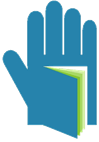 GODIŠNJI PLAN I PROGRAMRADA ŠKOLEŠkolska godina 2023./2024.Osnovna Škola Stjepana BasaričekaIvanić-Grad, Milke Trnine 14KLASA: 602-11/23-01/1URBROJ: 238-10-3-01-23-1Ivanić-Grad, 5.10.2023.Na temelju članka 118. st. 2. alineja 5., vezano uz čl. 28. st . 9. i čl. 137. st. 4. Zakona o odgoju i obrazovanju u osnovnoj i srednjoj školi (Narodne novine, broj 87/08,  86/09, 92/10, 105/10, 90/11, 5/12, 16/12 86/12, 94/13, 152/14, 7/17, 68/18, 98/19, 64/20) i čl. 29 stavak 2. točka 3 alineja 7. Statuta Osnovne škole Stjepana Basaričeka, Školski odbor na sjednici održanoj dana 5.10.2023.godine, na prijedlog ravnateljice, a nakon provedene rasprave na sjednici Učiteljskog vijeća i Vijeća roditelja,  donosi Godišnji plan i program rada škole za školsku godinu 2023./2024.  								Predsjednik školskog odbora:								Jadranko Bartolić, dipl.ing.OSNOVNI PODACI O ŠKOLI1. PODACI O UVJETIMA RADA1.1. Podaci o upisnom područjuOsnovna škola Stjepana Basaričeka obuhvaća područje Ivanić Grada sjeverno od željezničke pruge. Područje koje obuhvaća ova škola je gradsko urbano područje sa srednjim socio-ekonomskim statusom i kulturnim nivoom stanovnika. Zbog blizine proizvodnog pogona „Etan“ u zadnjih dvadesetak godina nisu građene na tom području nove stambene zgrade tako da nema niti značajnijeg priljeva stanovništva, no svejedno posljednjih godina škola bilježi povećanje broja učenika.Izmjene upisnog područja u zadnjih petnaestak godina nisu provedene.Tijekom proteklog perioda osnivač – Zagrebačka županija prikupljala je podatke za izradu nove mreže škola. Škola je poslala svoje prijedloge, tako da očekujemo da će se u skoro vrijeme riješiti pitanje neravnomjerne raspodjele učenika po školama na području Grada Ivanić-Grada.1.2. Glazbena škola u sastavu školeOd školske godine 2014/15. Škola ima u sastavu Glazbenu školu koja je prema ranijim propisima djelovala u sastavu Pučkog otvorenog učilišta. Da bi se djelovanje glazbene škole uskladilo sa Zakonom o umjetničkom obrazovanju (Narodne novina br. 130/11.) Grad Ivanić-Grad donio je Odluku o pokretanju postupka izdvajanja Osnovne glazbene škole „Milka Trnina„ iz sastava Pučkog otvorenog učilišta Ivanić-Grad (Službeni glasnik grada Ivanić-Grada 3/14) temeljem Odluke Upravnog vijeća POU (KLASA:612-01/14-02, URBROJ:238/10-07-14-02 od 20.ožujka 2014.).Odlukom o dopuni Odluke o podjeli Osnovne škole Stjepana Basaričeka, Ivanić-Grad, koju je donio osnivač škole – Zagrebačka županija, KLASA:  021-04/14-01/06, URBROJ: 238/1-01-14-58 od 03. srpnja 2014. godine dopunjena je djelatnost Škole osnovnim glazbenim obrazovanjem, a Rješenjem Ministarstva znanosti, obrazovanja i sporta KLASA: UP/I-602-02/14-01/00053, URBROJ: 533-25-14-0004 datiranog s danom 29. kolovoza 2014. godine, škola je dobila odobrenje za početak rada glazbenih odjela. Promjena djelatnosti registrirana je u Trgovačkom sudu rješenjem Tt-15/6932-4.	Zbog održavanja individualne nastave u jutarnjoj smjeni za učenike glazbenih odjela adaptiran je dio prostora škole kako bi se dobile tri nove specijalizirane učionice uz jednu već postojeću, a u poslijepodnevnoj smjeni slobodne su sve učionice koje se koriste za redovitu nastavu.Godišnji plan i program rada glazbenih odjela, kao posebna cjelina, sastavni je dio ovog Godišnjeg plana i programa rada škole za školsku godinu 2023./24.1.3.  Unutrašnji školski prostoriŠkolska  zgrada sagrađena 1986. godine prema tadašnjim zahtjevima odgojno obrazovnog procesa, suvažavanjem higijensko-zdravstvenih, sociološko-estetskih potreba učenika. Škola posjeduje učioničkiprostor s kabinetima i specijaliziranim učionicama za likovnu kulturu, glazbenu  kulturu, matematiku ibiologiju te informatiku, 2 učionice za klavir i jednu za gitaru, prostoriju za razgovor s roditeljima, knjižnicu s čitaonicom, kuhinjski prostor s blagovaonicom za učenike, garderobu, higijensko-sanitarni čvor i drugi potreban prostor. Završetkom nastavne godine 2018/2019. izvršena je adaptacija sanitarnih čvorova u prizemlju i na katu zgrade koje koriste učenici te sanitarni čvor koji koristi osoblje škole. Adaptacija je uključila uklanjanje postojećih sanitarija, zidnih pločica, postojećeg stropa od lamperije sa rasvjetnim tijelima, zamjenu instalacija i vratnih krila, dobavu i ugradnju novih keramičkih pločica na zid i pod te dobavu i ugradnju novih sanitarija. Postojeći drveni dovratnici su ostali, ali su skraćeni i obnovljeni kitanjem i bojanjem. Uz sanitarni čvor koji je adaptiran godinu dana ranije - izvršena je adaptacija svih sanitarnih čvorova, te je u prizemlju jedan sanitarni prostor prilagođen za osobe s invaliditetom. Financijska sredstva za ovu adaptaciju osigurao je osnivač – Zagrebačka županija.Ostali prostor traži rekonstrukciju i ne zadovoljava zahtjeve Državnog pedagoškog standardaosnovnoškolskog sustava odgoja i obrazovanja. Škola se zagrijava putem nove kotlovnice na bio masu koju je financirala Zagrebačka županija u sklopu projekta energetske obnove putem europskih fondova, a tijekom školske godine 2018./2019. izvršena je i rekonstrukcija centralnog grijanja za koju je sredstva osigurala Zagrebačka županija. U kotlovnici je izvršeno otpajanje glavne grane radijatorskog grijanja i demontaža kompletnog polaznog i povratnog voda za radijatorski sustav te postavljene završne kape.Sav razvod čeličnih radijatorskih cijevi koji je bio smješten u instalacijskim kanalima koji su se nalazili ispod gotovog poda (glavne grane) ostavljene su u kanalu van uporabe. U objektu je od kotlovnice prema ogrjevnim tijelima (radijatorima) izvršeno projektiranje i montaža novih čeličnih radijatorskih cijevi koje vode u prostoru škole pod stropom prostorija ili iznad poda. Na novi razvod čeličnih radijatorskih cijevi po dionicama ugrađen je  balans ventila i regulatora diferencijalnog tlaka u svrhu regulacije i balansiranja sustava grijanja.  Škola koristi vodu za piće iz gradskog vodovoda.	Tijekom školske godine 2020/2021. napravljena  je potpuna energetska obnova zgrade škole. Radi se o investiciji ukupne vrijednosti 15,3 milijuna kuna od čega bespovratna sredstva iz Europskog fonda za regionalni razvoj iznose 4,8 milijuna kuna, dok je Zagrebačka županija osigurala 10,5 milijuna kuna. Obnova je obuhvaćala kombinaciju građevinskih, strojarskih i elektrotehničkih radova koji će osigurati osjetne uštede u potrošnji energije za grijanje, hlađenje i rasvjetu te povećati ugodu boravka u školi učenicima i nastavnicima. Energetsko obnovom obuhvaćen je krovni pokrov -  zamjena salonitnih ploča na krovištu zgrade pokrovom od lima, postavljen toplinski omotač oko zgrade škole, izvršena zamjena vanjske stolarije, radijatora, ugrađeni uređaji za izmjenu zraka u učionicama- rekuperatori te je ugrađena platforma  radi dostupnosti prostora osobama s invaliditetom. Škola je nakon energetske obnove svojim sredstvima sanirala parkete u osam učionica, te zamijenila dotrajali namještaj novim u tri učionice.	Škola posjeduje modernu, suvremeno uređenu sportsku dvoranu izgrađenu 2006. godine koju koristi do 16,00 sati, a nakon tog vremena koristi se za potrebe sportskih klubova i građana. Za lijepog vremena koriste se vanjski sportski tereni.	 Tijekom proteklih godina nabavljena su nastavna sredstva i pomagala za tehničku kulturu, kemiju, knjižnicu i matematiku, nova vrata na sanitarnim čvorovima u prizemlju škole, te klima uređaj u računovodstvu i holu škole (donacija gospodarskog subjekta).  Zahvaljujući sredstvima dobivenim tijekom proteklih školskih godina od Ministarstva znanosti i obrazovanja u sklopu projekta „Škola za život“ nabavljena su prijeko potrebna nastavna sredstva i pomagala za kemiju, fiziku, biologiju, tehničku kulturu, hrvatski jezik i strane jezike te razrednu nastavu. Škola ima informatičku učionicu s 16 računala od kojih je 12 nabavljeno školske godine 2018/19. sredstvima Ministarstva znanosti i obrazovanja, a četiri su u upotrebi već dugo godina, ali su nadograđivana i osposobljena za nastavu. Za nabavu nove informatičke opreme MZO je našoj školi odobrilo 42.000,00 kuna što nije bilo dostatno za potpunu opremu u informatičkoj učionici. Učionica je klimatizirana s tim da je to jedina klimatizirana učionica u školi.Ministarstvo znanosti i obrazovanja u sklopu projekta Podrška provedbi Cjelovite kurikularne reforme faza I (CKR I) u šk. godini 2019/2020. i faza II (CKR II) sufinanciranog u okviru Operativnog programa Učinkoviti ljudski potencijali 2014. – 2020. Europskog socijalnog fonda za školsku godinu 2022./2023 provelo nabavu tablet uređaja za učenike razredne nastave, petih i sedmih razreda. U školskoj godini 2022./2023 tablet uređaji stigli su u školu i za učenike razredne nastave, te petih i sedmih razreda. Time su osigurani tablet uređaji za sve učenike.Učitelji su također tijekom jeseni 2019. godine opremljeni prijenosnim računalima i to u razredima obuhvaćenim obrazovnom reformom koji su predavali bilo koji predmet u 1. i/ili 5. razredu, te Kemiju, Fiziku i Biologiju, a tijekom 2020. godine i svi ostali učitelji.Škola je tijekom školske godine 2016/2017. uz pomoć osnivača nabavila tzv. „pametnu učionicu“ koja sadrži interaktivni prezentacijski ekran na stalku i 32 tableta s potrebnim softwerom, što je otvorilo nove edukacijske mogućnosti. Osnivač je nastavio pomagati opremati škole te je tijekom protekle školske godine za školu nabavljena  Interaktivna ploča/zaslona na stalku s web kamerom i pripadajućom opremom.Tijekom školske godine 2020/2021. jedan razred je u natjecanju iz znanja osvojio interaktivni prezentacijski ekran.Škola je u projektu e- Škole I. faza, tijekom proteklih školskih godina dobila infrastrukturu kojom je omogućen pristup internetu u svim prostorima škole i dvorane. Nabavljani su projektori tako da svaka učionica ima projektor. Od početka šk. godine 2019./2020. uvode se e-dnevnici za redovitu nastavu, a početkom šk. godine 2020./21. i za glazbene odjele. U sklopu projekta e-Škole II faza provodi se redoviti program obrazovanja učitelja.Tijekom 2023. u sklopu programa, punog naziva “e-Škole: Cjelovita informatizacija procesa poslovanja škola i nastavnih procesa u svrhu stvaranja digitalno zrelih škola za 21. stoljeće” (faza II) naša škola je opremljena sa dvije pametne ploče, laptopima za učenike, ormarom za punjenje laptopa, senzorima za kvalitetu zraka, stolnim računalima, edukativnim materijalima za programiranje i elektroniku, setom za studijsko snimanje. Uz podršku osnivača nabavljena su stolna računala za informatičku učionicu.Oznaka stanja opremljenosti do 50%..1, od 51-70%..2, od 71-100%..31.4. Školski okoliš 1.5. Nastavna sredstva i pomagalaOznaka stanja opremljenosti do 50%..1, od 51-70%..2, od 71-100%..31.5.1. Knjižni fond škole1.6.  Plan obnove i adaptacijeRadi opsežnih radova na energetskoj obnovi škole te prolaska teških kamiona i dizalica, prilaz školi je znatno oštećen. Sanacija prilaza nije planirana u projektu energetske obnove, tako da su potrebna značajna sredstva za sanaciju istog. Planira se uređenje unutarnjih prostora škole: sanacija preostalih parketa i opremanje škole novim namještajem tamo gdje je to potrebno,  ugradnja nove nape u kuhinji, te obnova školske kuhinje i blagavaonice, što zahtjeva također znatna sredstva.1.7. Organizacija nastave u školskoj godini 2023./2024.Nakon olujnog nevremena koje je 19.7.2023.g. zahvatilo područje Zagrebačke Županije, značajno je oštećeno krovište i dio zgrade Osnovne škole Đure Deželića Ivanić-Grad, te se od tada u školi ne može održavati nastava. Zbog navedene stituacije odlukom MZO nastava za učenike OŠ Đure Deželića izvodi se na čeiri lokacije, a u našoj školi izvodi se nastava za učenike sedmih i osmih razreda koji pohađaju nastavu u popodnevnoj smjeni. Učenici imaju na raspolaganju 6 učionica na katu (predmetne nastave) od 14.00, a prema raporedu dio učionica se koristi već od 13.10.Osim navedenih učionica  imaju pravo na korištenje školske kuhinje i blagovaonice, sportske dvorane u vremenu od 13.15 do 16.00, odnosno 16.20 sati. Za učenike smo složili garderobu u holu škole, a učiteljima  prenamjenili prostor u upravnom traktu koji koriste za zbornicu. 2. PODACI O IZVRŠITELJIMA POSLOVA I NJIHOVIM RADNIM ZADUŽENJIMA U          2023./2024. ŠKOLSKOJ GODINI Podaci o odgojno-obrazovnim radnicimaPodaci o učiteljima razredne nastave*zamjena2.1.2. Podaci o učiteljima predmetne nastave2.1.3. Podaci o ravnatelju i stručnim suradnicima2.1.4. Podaci o odgojno-obrazovnim radnicima - pripravnicima2.1.5. Podaci o osobama na stručnom osposobljavanju za rad	U školi nema osoba na stručnom osposobljavanju za rad.2.1.6. Podaci o pomoćnicima u nastavi – Projekt Zagrebačke županije PRSTEN POTPOREPodaci o ostalim radnicima škole Tjedna i godišnja zaduženja odgojno-obrazovnih radnika škole   2023./2024.Tjedna i godišnja zaduženja učitelja razredne nastave    Zaduženje u satima neposrednog rada s učenicima tjedno.Tjedna i godišnja zaduženja učitelja predmetne nastave 2023./2024. Napomena: u tablici nisu navedeni učitelji za koje se ne očekuje da će raditi tijekom cijele školske godine. Njihova zaduženja ista su kao i učitelja kojeg mijenjaju – godišnje razmjerno vremenu u kojem obavljaju zamjenu.Tjedna i godišnja zaduženja ravnatelja i stručnih suradnika škole2.3.3. Tjedna i godišnja zaduženja ostalih radnika škole* - jedan domar radi počevši od 6:30, a drugi počevši od 13:00 sati te se izmjenjuju na tjednoj bazi.        Spremačice se također izmjenjuju.PODACI O ORGANIZACIJI RADAPRODUŽENI BORAVAKRASPORED PRODUŽENOG BORAVKA  ŠK.GOD. 2023./2024U produženi boravak u školskoj godini 2023/2024. upisana su 74 učenika 1. – 4. razreda. Rad se odvija u 3 grupe: 1.a i b; 2.a i b; 3.a i b i 4.a i b u jednoj grupi.Rad u produženom boravkuUČENJE  - pisanje domaće zadaće, objašnjenje, samostalni rad učenika,   ispravak počinjenih pogrešaka.ŠTO RADIMO? UČIMO,VJEŽBAMO, POMAŽEMO JEDNI DRUGIMA!Kada se umorimo, IGRAMO SE!Raspored rada u produženom boravkunajraniji prihvat učenika je 6,45učenici ulaze u školu u intervalima po 15 min (6:45, 7:00, 7:15, 7:25)rad produženog boravka: počinje nakon 4. ili 5. sata (11,30 ili 12,20) ovisno o rasporedu sati i traje do 17,00 Rad se odvija u sljedećim aktivnostima (moguće su izmjene)7,25 – 7,40 doručak11,30  - 13,00– prihvat učenika i odmor od nastave , igre na školskom dvorištu (svaki dan, ako nam vrijeme dopušta), SOV (slobodno organizirano vrijeme-organizirane aktivnosti prema okvirnom kurikulumu)13,00 - 13,20 - ručak – objed učenika13,20 - 13,30 - odmor (učenici se odmaraju; slušanje glazbe, priče...)   13,30 – 14,45  – obrazovni rad (pisanje zadaće; individualni rad ili skupni rad radi pomoći u svladavanju određenog gradiva/sadržaja; ponavljanje, učenje i utvrđivanje gradiva obrađenog na nastavi)14, 45 – 15,00   –  užina  15,00 – 17,00 – igre na školskom dvorištu (svaki dan, ako nam vrijeme dopušta) ili u sportskoj dvorani. 3.2. RASPORED TZK, VJ, GK, EJ I NJ – RAZREDNA NASTAVARASPORED  DEŽURSTVA  I  INDIVIDUALNIH  RAZGOVORA  2023./2024.-  DEŽURSTVA-  DEŽURSTVA ISPRED MALE ZBORNICE ( IZBORNA NASTAVA )-  INDIVIDUALNI RAZGOVORIRASPORED – RAZREDNA NASTAVA 2023./2024.	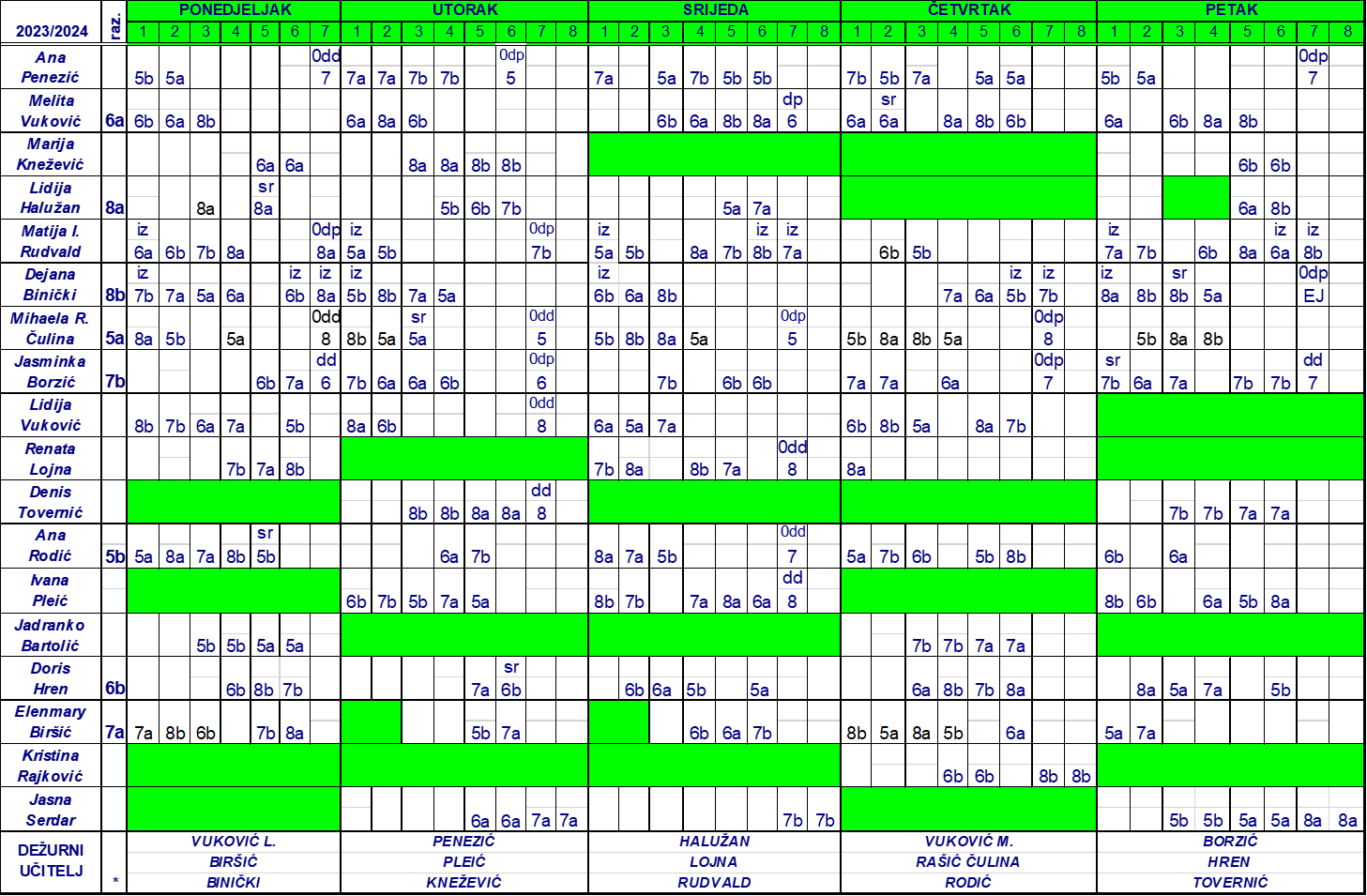 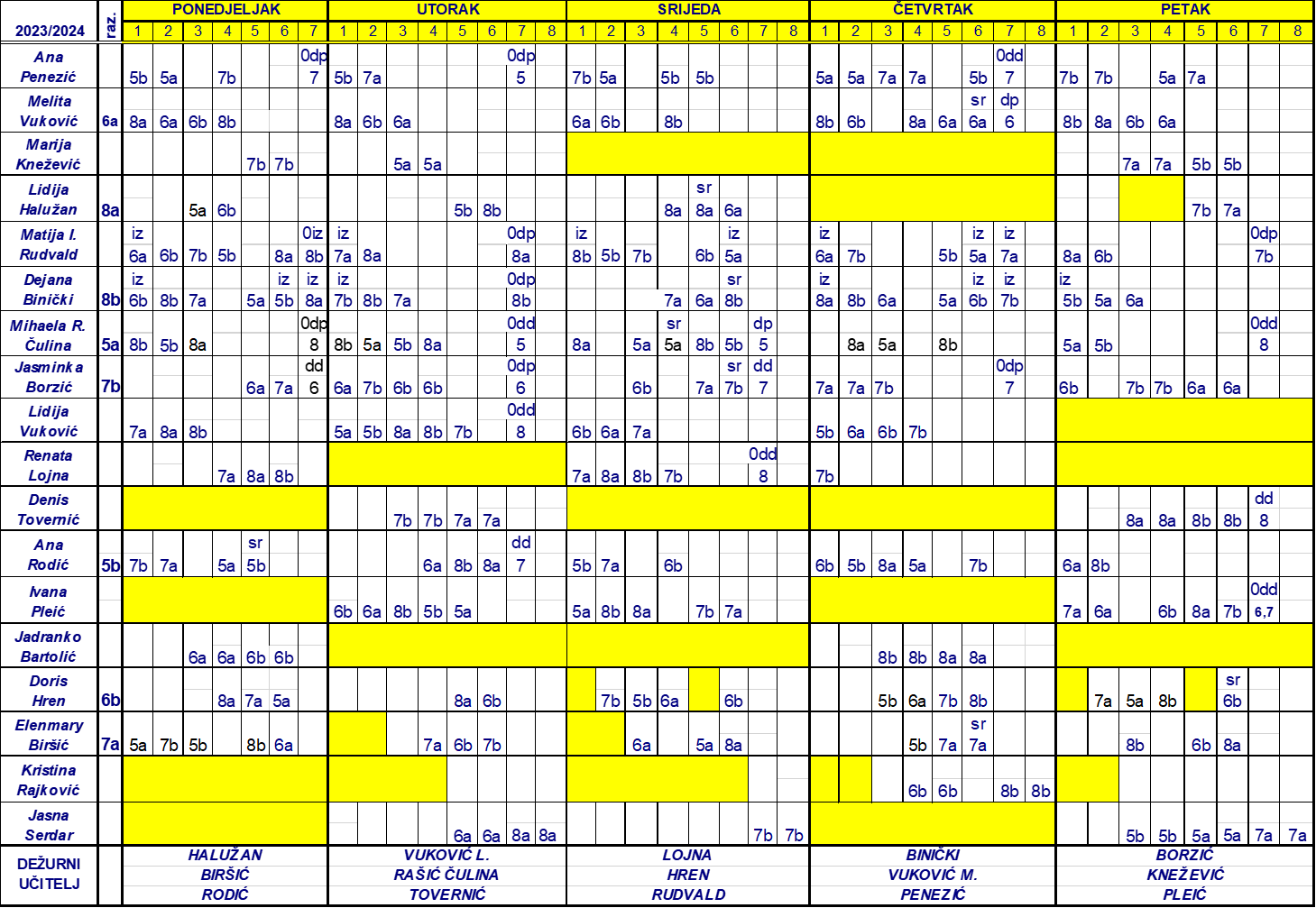 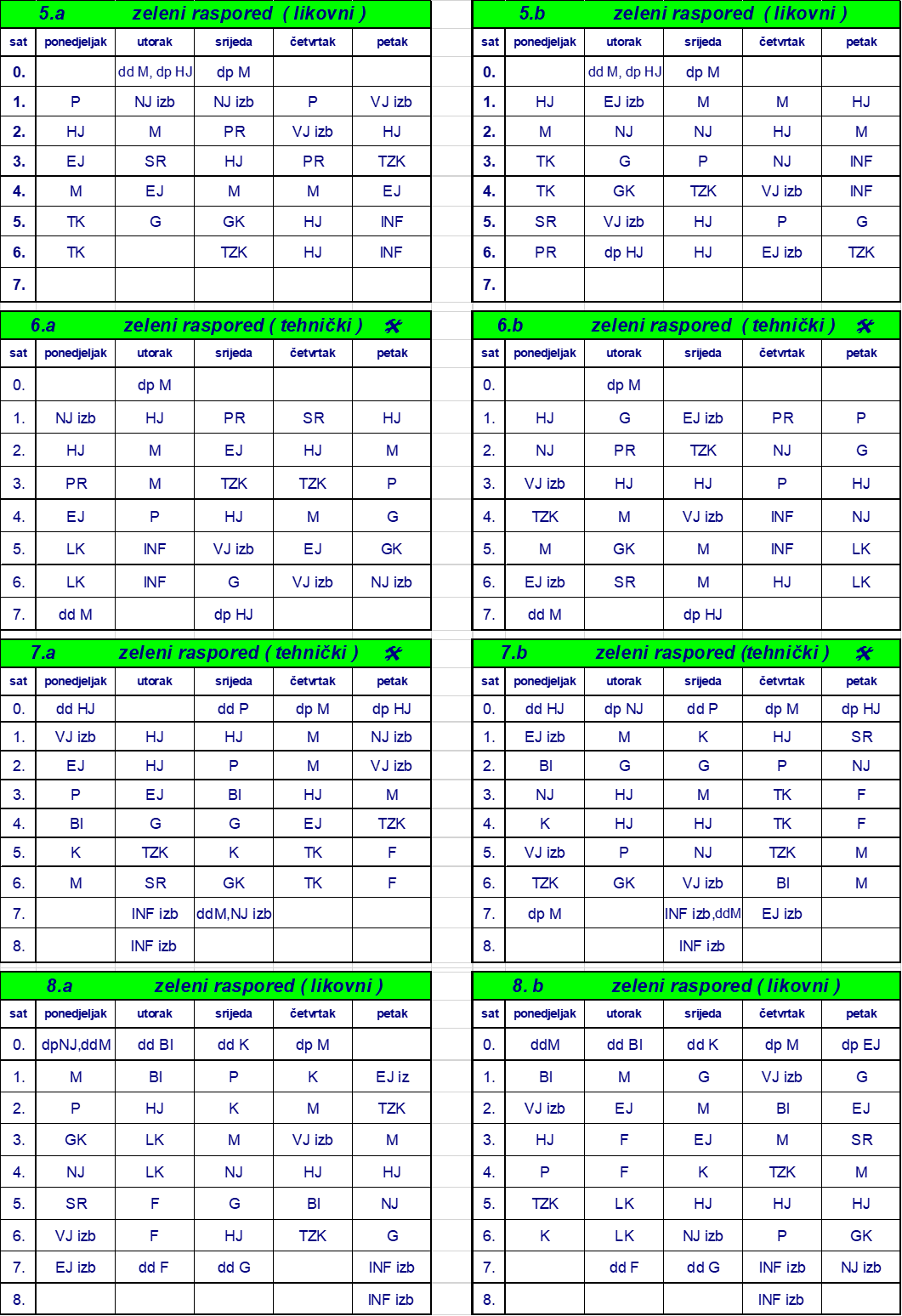 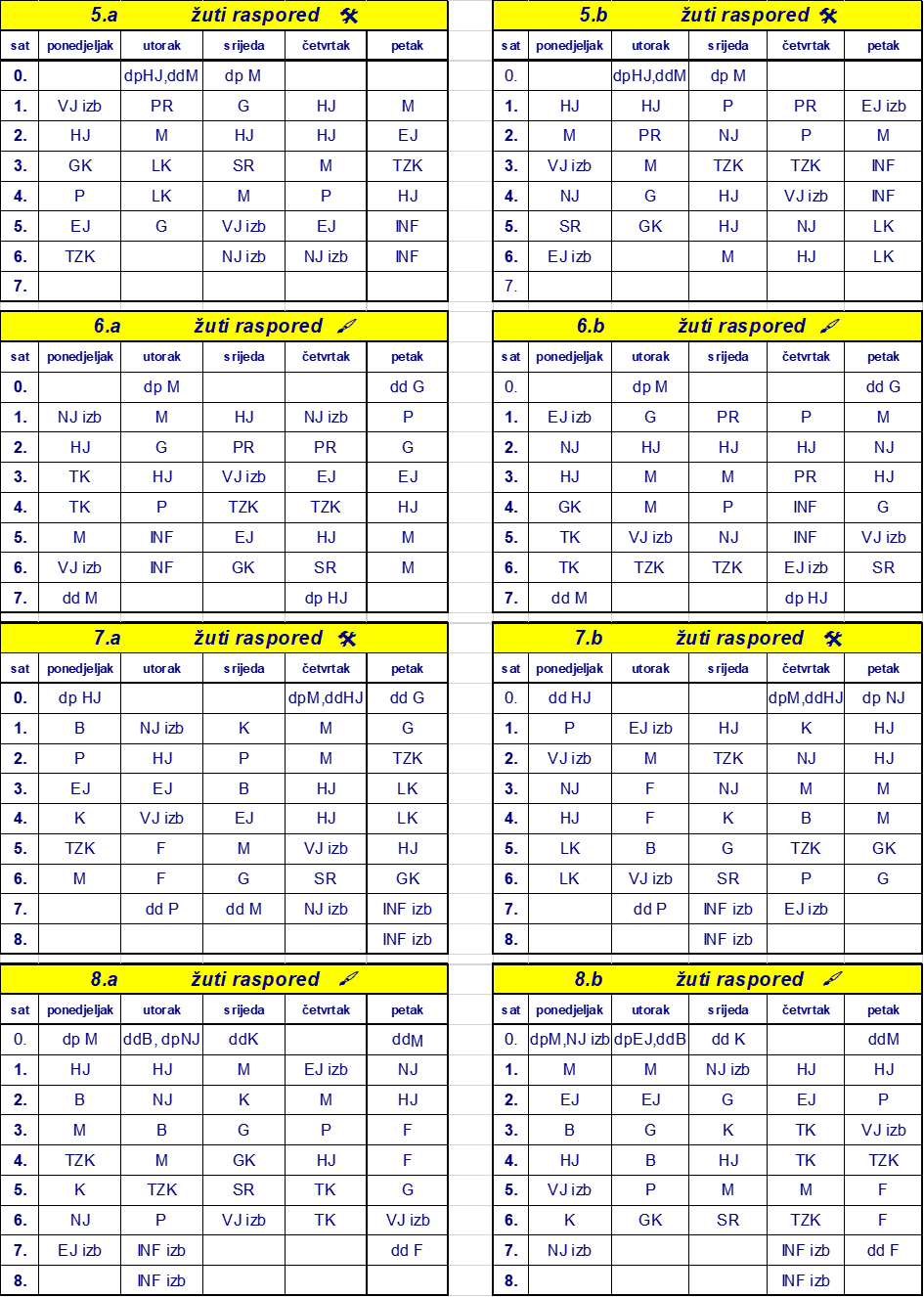 3.1.11.  RASPORED INDIVIDUALNIH RAZGOVORA S RODITELJIMAINFORMACIJE ZA RODITELJE PREDMETNIH UČITELJAGodišnji kalendar rada 2023./2024. BLAGDANI (NERADNI DANI) U REPUBLICI HRVATSKOJGRADSKI BLAGDANI8.6. Dan gradaPodaci o broju učenika i razrednih odjelaZamjenici razrednika su učitelji paralelnog odjeljenja.Primjereni oblik školovanja po razredima i oblicima radaNastava u kućiZa nastavom u kući do sada nije bilo potrebe. U slučaju takve potrebe škola će ju u dogovoru s roditeljima i učiteljima organizirati.3.5.3. Produžna nastava i popravni ispitiZa učenike koji na kraju nastavne godine imaju ocjenu nedovoljan iz najviše dva nastavna predmeta održat će se pomoć u učenju i nadoknađivanju znanja kroz dopunski rad. Trajanje dopunskog rada po predmetima bit će utvrđeno odlukom učiteljskog vijeća, a održat će se nakon završetka nastavne godine. Za učenike koji ni nakon dopunskog rada ne postignu očekivane ishode, održat će se popravni ispiti do 25. kolovoza 2024.3.5.4.Nacionalni ispiti za učenike 8. i 4. razredaNacionalni centar za vanjsko vrednovanje obrazovanja provest će u škoIskoj godini 2023./2024. nacionalne ispite za učenike osmoga razreda u svim osnovnim školama.Učenici će pisati nacionalne ispite iz Hrvatskoga jezika, Matematike, prvoga stranog jezika, Povijesti, Geografije, Biologije, Kemije i Fizike prema prikazanome Kalendaru i vremeniku provedbe. Dani u kojima se provode nacionalni ispiti su redoviti nastavni dani.Nacionalni centar za vanjsko vrednovanje obrazovanja provest će u školskoj godini 2023./2024. nacionalne ispite za učenike četvrtoga razreda u osnovnim školama u Republici Hrvatskoj. Učenici četvrtoga razreda pisat će nacionalne ispite iz Hrvatskoga jezika, Matematike i Prirode i društva. Dani u kojima se provode nacionalni ispiti su redoviti nastavni dani.4.  TJEDNI I GODIŠNJI BROJ SATI PO RAZREDIMA I OBLICIMA ODGOJNO OBRAZOVNOG RADA     4.1. Tjedni i godišnji broj nastavnih sati za obvezne nastavne predmete po razredima                                          Planirani sati vezani su uz godišnje programe za određeno odgojno-obrazovno područje, koji se nalaze u prilogu, a njihovo ostvarenje prati se dnevno prema rasporedu sati u Razrednoj knjizi pojedinog razrednog odjela (T – tjedni broj sati; G – godišnji broj sati)4.2. Tjedni i godišnji broj nastavnih sati za ostale oblike odgojno-obrazovnog rada4.2.1. Tjedni i godišnji broj nastavnih sati izborne nastave4.2.1.1. Tjedni i godišnji broj nastavnih sati izborne nastave Vjeronauka4.2.1.2. Tjedni i godišnji broj nastavnih sati izborne nastave engleskog jezika4.2.1.3 Tjedni i godišnji broj nastavnih sati izborne nastave njemačkog jezika4.2.1.4. Tjedni i godišnji broj nastavnih sati izborne nastave Informatike 4.2.2. Tjedni i godišnji broj nastavnih sati dopunske nastavePlanira se fleksibilno prema potrebama učenika pojedinih razreda koji će se tijekom školske godine mijenjati. Grupa se formira prema odredbama Pravilnika o broju učenika u redovitom i kombiniranom razrednom odjelu i odgojno-obrazovnoj skupini u osnovnoj školi.4.2.3. Tjedni i godišnji broj nastavnih sati dodatne nastave4.3. UKLJUČENOST UČENIKA U IZVANNASTAVNE AKTIVNOSTIEvidenciju o izvannastavnim aktivnostima i učeničkim društvima vodi svaki učitelj –voditelj izvannastavnih aktivnosti i učeničkih društava. 	Školski športski klub «Žerka» djeluje već dugi niz godina. Voditeljica kluba je učiteljica Doris Hren (zamjena za učiteljicu Tajanu Damjanović Piščak). 4.4. Obuka plivanja  Obuka plivanja ovisi o financijskim sredstvima koje treba osigurati Grad Ivanić-Grad. Ukoliko sredstva budu osigurana obuka plivanja planira se za 40 učenika 3.-ih razreda u trajanju od 10 sati.5. PLANOVI RADA RAVNATELJA, ODGOJNO-OBRAZOVNIH I OSTALIH RADNIKA5.1. Plan rada ravnateljice 2023./2024.5.2. PLAN RADA STRUČNOG SURADNIKA PEDAGOGAGODIŠNJI PLAN I PROGRAM RADA ŠKOLSKOG KNJIŽNIČARAškolska godina 2023./2024.ODGOJNO – OBRAZOVNA DJELATNOST  - 25 sati tjedno ; 888 + 133 + 89    = 1110_sati godišnje                                                            PLANIRANJE ZA OSTVARIVANJE GODIŠNJEG PLANA I PROGRAMA RADA ŠKOLE (2 sata tjedno = 89 sati godišnje) – DOKUMENTACIJAPLANIRANJE I PROGRAMIRANJE RADA ŠKOLSKOG KNJIŽNIČARA: Godišnji plan i program rada školskog knjižničara, Mjesečni plan program rada školskog knjižničara, Plan i program individualnog stručnog usavršavanja, Program knjižničnog obrazovanja učenikaSUDJELOVANJE U PLANIRANJU, PRIPREMANJU I OSTVARIVANJU TE VREDNOVANJU ODGOJNO-OBRAZOVNOG PROCESA: Sudjelovanje u izradi Godišnjeg plana i programa škole i Školskog kurikuluma, u integracijsko-korelacijskom planiranju i programiranju rada, u planiranju izvannastavnih aktivnosti, projekata, izvanučioničke nastave, sudjelovanje u planiranju i programiranju rada s darovitim učenicima, s učenicima s teškoćama u učenju, Školskog preventivnog programa, poticanje učenika na primjenu AV sredstava i informatičke opreme u nastavi, suradnja na utvrđivanju odgojno-obrazovnih potreba učenika, škole i okruženja, analiza i vrednovanje ostvarivanja odgojno-obrazovnog procesaODGOJNO-OBRAZOVNI RAD (23 sata tjedno ; 888 + 133 sata godišnje)NEPOSREDNI RAD  S UČENICIMA ( 20 sati tjedno = 888 sati):stvaranje intelektualnih, materijalnih i drugih uvjeta za učenje i interdisciplinarni pristup nastaviindividualni rad s učenicima: posudba i korištenje knjižnične građe, istraživački rad…neposredna pedagoška pomoć i savjetodavni rad s učenicima pri izboru građe u knjižnici i rad na izvorima informacijagrupni rad - organizirana i sistematska edukacija korisnikanastava u knjižnici ili informatičkoj učionici-program knjižničnog obrazovanja, timska nastava, terenska nastava, radionice…rad s učenicima s teškoćama u razvoju i darovitim učenicimasudjelovanje u međuškolskim, županijskim, državnim i regionalnim projektimapoticanje razvoja čitalačke kulture i osposobljavanje korisnika za intelektualnu proradu izvora i kritičkog mišljenja  (informacijska pismenost)izvannastavna aktivnost - Mali knjižničariSURADNJA S UČITELJIMA, STRUČNIM SURADNICIMA I RAVNATELJICOM TE OSTALIM OSOBLJEM ŠKOLE (3 sata tjedno = 133 sati)suradnja s ravnateljicom i računovođom zbog financijskog plana, nabave opreme i fonda knjižnice te izrada godišnjeg izvješća na kraju kalendarske godineSUDJELOVANJE U RADU STRUČNIH TIJELA I U POVJERENSTVIMA (Učiteljsko vijeće, Razredna vijeća, Školski tim za kvalitetu, povjerenstvo za kulturnu i javnu djelatnost škole, povjerenstva za provođenje nacionalnih ispita i školskih natjecanja, povjerenstvo za provođenje natječaja…)UNAPREĐIVANJE ODGOJNO-OBRAZOVNOG RADA (sudjelovanje u školskim projektima, u organizaciji stručnih skupova i književnih susreta, predavanja, radionica, webinari, e-savjetovanja, statistike, ankete, upitnici…)STRUČNO KNJIŽNIČNA I INFORMACIJSKO-REFERALNA DJELATNOST -  5 sati tjedno ; 222 sata godišnjeorganizacija i vođenje rada u knjižnici i čitaonici, organizacijsko-administrativni poslovinabava knjiga, časopisa i ostale knjižnične građe u dogovoru s učiteljima, stručnim suradnicima i ravnateljemstručni rad u knjižnici-knjižnično poslovanje, izrada kataloga, inventarizacija u programu Metel, signiranje, klasifikacija, zaštita knjižnične građeotpis građe, revizija, reinventarizacija i procjena fonda (2024.)izvještavanje učenika i učitelja o novonabavljenim knjigamauvođenje zbirki u program Metel (starih knjiga, šešira, DVD, fotografija i glazbala iz cijeloga svijeta) u bazu podatakapovremena edukacija i savjetovanje o programu Metel i njegovim izmjenama i dopunamaizrada izvješća o radu, stanju fonda i statističkih podataka o korištenju građe ( online „Sustav jedinstvenog elektroničkog prikupljanja statističkih podataka o poslovanju knjižnica“KULTURNA I JAVNA DJELATNOST I OSTALI POSLOVI – 4 sata + 2 sata tjedno ; 177 + 89 = 266 sati godišnje                                            KULTURNA DJELATNOST ( 4 sata tjedno = 177 sati)suradnja i pomoć u planiranju i provođenju kulturne i javne djelatnosti školeredovito slanje informacija administratoru o događanjima u knjižnici putem mrežne stranice školeorganizacija, planiranje, pripremanje i provođenje kulturnih manifestacija u knjižnici: promocije knjiga i književni susreti, susreti sa znanstvenicima, umjetnicima, obilježavanje važnih datuma i obljetnica značajnih događaja i osoba, realizacija i planiranje tematskih programa za učenike u okviru UNESCO  ASPNet mreže škole, kvizovi znanja, natjecanja, predstave, tribine, sudjelovanje u estetsko-ekološkom uređivanju prostora knjižnice, škole i njezinog okoliša…SURADNJA S DRUGIM USTANOVAMA  I INSTITUCIJAMA ( 2 sata tjedno = 89 sati)suradnja s Matičnom službom i drugim knjižnicama, ustanovama i institucijama na lokalnoj razini i šire (MZO, ZG županija, GK Ivanić Grad, Grad Ivanić Grad, NSK, KGZ, AZOO, muzeji, OŠ, kazališta, sajmovi knjiga, udruge..suradnja s medijimaSTRUČNO USAVRŠAVANJE – 4 sata tjedno ; 178 sati godišnjeindividualno stručno usavršavanje (praćenje stručne knjižnične i druge literature za mladež)kolektivno usavršavanje u ustanovi te na državnoj i županijskoj razini- sudjelovanje na seminarima i savjetovanjima za školske knjižničare i odgojno-obrazovne djelatnike, Županijsko stručno vijeće, Proljetna škola školskih knjižničara, informativni utorak (KGZ), Loomen, CARNET, HUŠK, CSSU, NSK, programi mobilnosti, strukovne udruge…sudjelovanje na godišnjem sastanku koordinatora UNESCO ASPNet mreže(MZO)edukacija i usavršavanje u primjeni računalnog programa Metel winCILJ ODGOJNO-OBRAZOVNOG RADA KNJIŽNIČARA:učenici se privikavaju na knjižnični prostor i ozračje, upoznaju se s pravilima posuđivanja u školskoj, ali i u ostalim knjižnicamakod učenika se razvijaju različite sposobnosti (komunikacijske, informacijske, čitalačke, istraživačke,…)učenici zauzimaju pozitivan stav prema knjizi, knjižnici i njezinoj sveukupnoj građikorištenjem i upoznavanjem svih izvora informacija i znanja u školskoj knjižnici učenici spoznaju probleme, ali također i načine, odnosno strategije, kako probleme riješiti. Istovremeno učenici uče koristiti usluge školske, ali i drugih knjižnicapoticanje učenika na stjecanje stvaralačkog iskustva kod uporabe i kreiranja informacijakontinuirano upoznavanje i upućivanje učenika na knjige kao stalni izvor informacija i znanja, koje mogu biti prikazane preko različitih medija (tekst, slika, crtež, mapa, tonski i videozapisi…)odgajanje aktivnog čitatelja, motivacija za izvanškolsko čitanje i estetsko doživljavanje te poticanje učenika na slobodni pristup informacijamapoučavati učenike samostalnom projektno-istraživačkom radu i poticati ih na stvaralačko i kritičko mišljenje kod pronalaženja, selektiranja, vrednovanja i primjeni informacijaprepoznavanje i imenovanje dječjih časopisa, uočavanje razlike među njima i namjenaupoznati učenike s osobama koje su važne za nastanak knjige: književnik, ilustrator, lektor, nakladnik,…upoznati učenike sa referentnom zbirkom i njenom upotrebom, te književnim tekstovimapoticati učenike na uočavanje područja ljudskog znanja i na imenovanje znanosti, na pronalaženje knjiga na policama pomoću signature, UDK klasifikacijapoučiti učenike o načinima pretraživanja kataloga, služenju bibliografijama, razlikama između tiskane i digitalne građe(knjige, časopisi,…)knjižničar provodi i potiče program obrazovanja Informacijska pismenost i poticanje čitanjaZADACI:kontinuiranim radom s učenicima od prvog do osmog razreda i u suradnji s učiteljima i sa stručnim suradnicima razvijati naviku korištenja školske knjižnice i realizirati dio nastavnog plana i programatijekom školovanja učenici moraju sustavno i postupno učiti i ovladati vještinom obrade literarne obavijestipovezivanje i suradnja s učiteljima, stvaranje partnersko suradničkih odnosa s ciljem što kvalitetnije realizacije nekog programa i maksimalno korištenje sve raspoložive građe u školskoj knjižnicipomoći kod izbora knjiga ili pronalaženja informacija na drugim medijima kod rada na zadanoj temiučenike osposobiti za samostalno pronalaženje informacija omogućiti učenicima korištenje slobodnog vremena u školskoj knjižnici s naglaskom na samostalni stvaralački radpridonijeti rasterećenju učenika5.4. Plan rada tajništva 5.5. Plan rada računovodstva5.6. Plan rada domara5.7. Plan rada kuhara5.8. Plan rada spremačica					Radno vrijeme spremačica je od 13,00 – 21,00 sati, a jednom tjedno je za svaku spremačicu  dežurstvo od 7,00-15,00 sati prema rasporedu: ponedjeljak-Ivana Robek, utorak-Dubravka Petras, srijeda-Sandra Duh, četvrtak-Iskra Ščukanec, petak-Marica Pongrašić. Spremačica u dvorani radi od 7,30 – 15,30 sati5.9. Plan rada školskog liječnikaSlužba za školsku i sveučilišnu medicinuOmladinska 25, Ivanić-Gradtel.: 01/2883-086 fax.: 01/2830-444 GSM: 099/311-0858Voditeljica: Bernarda Krnić, dr.med., spec.školske medicineRADNO VRIJEME AMBULANTE : 	pon, pet 13,00-21,00 h					ut, sri, pet 7,00-15,00 h	PROGRAM MJERA SPECIFIČNE ZDRAVSTVENE ZAŠTITE ZA DJECU I MLADEŽ ŠKOLSKE DOBI U ŠKOLSKOJ GODINI 2023./2024.Temeljem Plana i programa mjera zdravstvene zaštite 2020. – 2022. (NN 142/20) u okviru Programa mjera specifične zdravstvene zaštite za djecu i mladež školske dobi i redovite studente, te Provedbenog programa obveznog cijepljenja u RH U 2023.godini  za učenike osnovnih škola predviđene su tijekom školske godine slijedeće mjere:1. Sistematski pregledi:
	- 1. Sistematski pregledi:
	- prije upisa u prvi razred	- učenika V. razreda u svrhu utvrđivanja psihofizičkog razvoja	- učenika VIII. razreda (profesionalna orijentacija)Sistematski pregledi učenika u pravilu se provode u prostorijama Službe za školsku medicinu uz nazočnost učitelja ili razrednikaCiljani sistematski pregled u III. razredu  (TV, TM, ITM, oštrina vida, raspoznavanje boja, mjerenja krvnog tlaka i pulsa2. Ostali preventivni pregledi2.1. Kontrolni pregledi nakon sistematskih pregleda prema medicinskoj indikaciji.2.2. Namjenski pregledi i izdavanje potvrda i mišljenja
	- pregled prije upisa u srednju školu ako to zahtijeva odabir zanimanja	- prije cijepljenja u svrhu utvrđivanja kontraindikacija za cijepljenje	- prije prijema u učenički dom
	- ostali namjenski pregledi i izdavanje potvrda na zahtjev prema zdravstvenoj ili socijalnoj indikaciji3. Probiri u tijeku osnovnog školovanja (screeninzi)	- deformacije kralježnice, rast i razvoj za učenike VI. razredaSkrininzi učenika se provode u pravilu za vrijeme trajanja nastave u prostorijama zdravstvene organizacije ili prikladnim prostorijama škole. 
4. Zdravstvena i tjelesna kultura
	- pregled za utvrđivanje zdravstvenog stanja i sposobnosti za prilagođeni program TZK onih učenika koji iz zdravstvenih razloga ne mogu pratiti redovni program te njihovo praćenje
	- pregled prije natjecanja u školskim sportskim klubovima5. Mjere zaštite od zaraznih bolesti
5.1 Cijepljenje i docjepljivanje učenika prema Programu obveznog cijepljenjapri upisu u 1.razred protiv ospica, rubeole i zaušnjakaI. razred protiv dječje paralizeVI. razred protiv hepatitisa B (tri doze) djece koja nisu cijepljena u dojenačkoj dobiVIII. razred  protiv difterije, tetanusa i dječje paralize V. - VIII. razred protiv HPV infekcije deveterovalentnim cjepivom – preporučeno, dobrovoljno i besplatno cijepljenje za djevojčice i dječakeCijepljenje učenika provodi se u skladu s Provedbenim programom obveznog cijepljenja u Hrvatskoj za tekuću kalendarsku godinu, obavlja se u pravilu za vrijeme trajanja nastave u prostorijama zdravstvene organizacije ili prikladnim prostorijama škole.
Škole su dužne na temelju primljene obavijesti dovesti na cijepljenje sve učenike koji podliježu obveznoj imunizaciji (Zakon o zaštiti pučanstva od zaraznih bolesti NN 97⁄07, Pravilnik o načinu provođenja imunizacije, seroprofilakse i kemoprofilakse protiv zaraznih bolesti te o osobama koje se moraju podvrgnuti toj obvezi NN 103⁄13).
5.2. Kontrolni pregledi pri pojavi zarazne bolesti u školi i poduzimanje manjih protuepidemijskih mjera
6. Zaštita i unapređenje školskog okoliša (higijenska kontrola škole, nadzor nad prehranom učenika, kontrola uvjeta obrazovanja za učenike s posebnim potrebama)7. Savjetovališni rad se odvija u izdvojenom i oglašenom vremenu za savjetovalište kao i prema potrebi u svrhu pomoći i rješavanju temeljnih problema s kojima se susreću djeca, adolescenti, njihovi roditelji, skrbnici, nastavnici i učitelji: prilagodba na školu, školski neuspjeh, poremećaji ponašanja, problemi razvoja i sazrijevanja, kronični poremećaji zdravlja, zaštita reproduktivnog zdravlja i planiranje obitelji, zloupotreba psihoaktivnih droga i drugi oblici ovisnosti, problemi mentalnog zdravlja i dr.8. Zdravstveni odgoj i promicanje zdravlja – odvija se kao zasebna aktivnost i/ili integrirana u sistematske preglede ili ostale aktivnosti, u skladu s Nastavnim planom i programom zdravstvenog odgoja za osnovne i srednje škole.TEME ZA UČENIKE:I razred:		„Osobna higijena/Pravilno pranje zubi po modelu“III razred: 		„Pravilna prehrana/Skrivene kalorije“V razred: 		„Promjene vezane uz pubertet i higijena“VIII razred:	„Spolno prenosive bolesti i AIDS“RODITELJSKI SASTANCIVIII razred:	„Profesionalna orijentacija“ i „Cijepljenje protiv HPV infekcije“9. Utvrđivanje psihofizičke sposobnosti učenika i primjerenog oblika školovanjaDio je rada Stručnih povjerenstava (Stručno povjerenstvo škole i Stručno povjerenstvo Upravnog odjela za odgoj i obrazovanje) za utvrđivanje psihofizičkog stanja djeteta sukladno Zakonu o odgoju i obrazovanju u osnovnoj i srednjoj školi, pročišćeni tekst (NN 126/2012, 94/13, 152/14, 7/17, 68/18, 98/19, 64/20), Pravilniku o osnovnoškolskom i srednjoškolskom odgoju i obrazovanju učenika s teškoćama u razvoju (NN 24/15) i Pravilniku o postupku utvrđivanja psihofizičkog stanja djeteta, učenika te sastavu stručnih povjerenstava (NN 67/14).                                                                                         Nadležna liječnica škole:					Bernarda Krnić, dr.med., spec.školske medicine6. PLAN RADA ŠKOLSKOG ODBORA I STRUČNIH TIJELA6.1. Plan rada Školskog odbora6.2. Plan rada Učiteljskog vijeća6.3. Plan rada Razrednog vijeća6.4. Plan rada Vijeća roditelja6.5. Plan rada Vijeća učenika7. PLAN STRUČNOG OSPOSOBLJAVANJA I USAVRŠAVANJA Stručno usavršavanje u školiStručna vijećaStručna usavršavanja za sve odgojno-obrazovne radnike7.2. Stručna usavršavanja izvan škole Stručna usavršavanja na županijskoj razini7.2.2. Stručna usavršavanja na državnoj razini7.3. Stručno usavršavanje svih djelatnikaPlanira se stručno usavršavanje svih djelatnika škole s ciljem uspostavljanja i razvoja većeg osjećaja za suradnju među kolegama, ali i poboljšanja međusobne komunikacije, motivacije radnog tima, bolje međusobno upoznavanje zaposlenika, usklađivanje stavova i mišljenja, učenje tima tehnikama i strategijama upravljanja, pomaganje sudionicima da više nauče o sebi, odnosno o svojim jačim stranama i slabostima, poboljšanje timske učinkovitosti, prakticiranje učinkovite suradnje među članovima tima, a kako bi radno okruženje bilo bolje.Usavršavanje će se provoditi edukativno-rekreativnim aktivnostima i medicinski programiranim sadržajima. Aktivnosti su prilagođene svim sudionicima i ne zahtijevaju posebnu fizičku spremu. Vrijeme realizacije – nakon završetka nastavne godine – kraj lipnja ili početak srpnja 2024.8.  PODACI O OSTALIM AKTIVNOSTIMA U FUNKCIJI ODGOJNO-OBRAZOVNOG      RADA I POSLOVANJA ŠKOLSKE USTANOVE 8.1. Plan kulturne i javne djelatnosti Plan kulturne djelatnosti škole sadrži: estetsko-ekološko uređenje životne i radne sredine, javna predavanja, priredbe, natjecanja, obilježavanje državnih blagdana i Dana škole i sve druge oblike suradnje s društvenom sredinom.KALENDAR KULTURNE I JAVNE DJELATNOSTI  šk. god. 2023./2024.8.2. Plan zdravstveno-socijalne zaštite učenikaSocijalnu zaštitu učenika škola provodi u suradnji s Centom za socijalnu skrb Ivanić Grad, Caritasom, Gradskim društvom Crvenog križa i drugim institucijama.8.3. Plan zdravstvene zaštite odgojno-obrazovnih i ostalih radnika školeSvi zaposlenici škole ostvaruju pravo na sistematske pregleda temeljem Kolektivnog ugovora za zaposlenike u osnovnoškolskim ustanovama – zaposlenici do 50 godina svake tri godine, a zaposlenici iznad 50 godina, svake dvije godine. U šk. godini 2023/24. sistematski pregled prema specifikaciji iz kolektivnog ugovora obavit će 19 zaposlenika planiranom dinamikom.Radnici u kuhinji podliježu obvezi povremenog zdravstvenog nadzora prema Zakonu o zaštiti pučanstva od zaraznih bolesti, jer svakodnevno dolaze u kontakt s hranom. Zdravstveni nadzor obuhvaća: zdravstveni pregled prije zasnivanja radnog odnosa, zdravstveni pregled jednom godišnje te zdravstveni pregled poslije preboljele zarazne bolesti.8.4. ŠKOLSKI PROJEKTI I PROGRAMISvi školski projekti, programi i međupredmetne teme navedeni su u Školskom kurikulumu. PLAN NABAVE I OPREMANJA Planira se nabava Namještaj za učioniceDidaktička oprema Informatičke opreme Nabava i opremanje ovisi financijskim sredstvima osnivača.	    GODIŠNJI PLAN I PROGRAMRADA GLAZBENIH ODJELA2023./2024.UVOD               Glazbeni odjeli Osnovne škole Stjepana Basaričeka Ivanić-Grad  u školskoj  godini 2023./2024. radit će po Zakonu o  odgoju i obrazovanju u osnovnoj i srednjoj školi   (NN 87/08, 86/09, 92/10, 105/10, 90/11, 5/12, 16/12, 86/12, 126/12, 94/13, 152/14, 07/17, 68/18, 98/19, 64/20. ),  Zakonu o umjetničkom obrazovanju (NN 130/11), Pravilniku o tjednim obvezama odgojno-obrazovnoga rada u školi (NN 34/14.,40/14.i 103/14.), te po Nastavnom planu i programu za  osnovne glazbene i osnovne plesne škole kojeg je donijelo Ministarstvo znanosti , obrazovanja  i športa 28.kolovoza 2006. godine.               Cilj osnovnog glazbenog obrazovanja je učeniku omogućiti stjecanje znanja, pojmova i umijeća u području glazbe, kako na određenom instrumentu, tako u stjecanju teorijske glazbene naobrazbe.Glazbene odjele pohađaju učenici šireg područja: Grad Ivanić Grad ( četiri osnovne škole ), općina Kloštar Ivanić i Križ.Svi učenici pohađaju nastavu instrumenta, solfeggia i pjevačkog zbora ili/i komorne glazbe.Nastava se odvija individualno i skupno.1. PROSTORNI I MATERIJALNI UVJETI          Nastava se izvodi u osam učionica u poslijepodnevnoj smjeni i četiri učionice u prijepodnevnoj smjeni, a u  Maloj dvorani Doma kulture oko 400 m2 (produkcije i  koncerti) uz svu potrebnu infrastrukturu.          Materijalni uvjeti izvođenja plana i programa škole ovisni su o izdvajanjima po standardima za osnovne škole tj. glazbene odjele u sklopu Zagrebačke županije. NOVO NABAVLJENOProšle školske godine 2022./2023. Glazbeni odjel nabavio je:- 3 Yamaha flaute, model 272- 1 Pigini harmonika dugmetara- 1 gitara Alhambra 2C- 1 gitara Yamaha CGS102A- 5 setova žica za gitaru- 1 D'Addario štimer za gitaru- 2 Yamaha 4/4 violinska seta- 2 Massaranduba Schuler gudala za violinu 4/4- 2 seta žica za violinu 4/4- 2 seta žica za violinu 1/2- 5 Hidersine kalofonija za violinu i violu- 5 Pirasto Piranito kalofonija za violinu- 1 Maestro Oblong kofer za violinu 4/4- 2 mosta za violinu 4/4 i 3/4- 2 mosta za violinu 1/2 i ¼- 1 žičnjak za violinu 1/2- 1 žičnjak za violinu 3/4- 3 stalka za note Manhasset- 1 Wittner piccolo metronom- 1 Yamaha kromatska klip štimalica- 1 Gewa Massranduba gudalo za violinu 4/4- 4 K&M lampice za notni stalak- Ines Ana Tomić: Let's play violin 2- Ines Ana Tomić: Let's play violin 3- Rodinov: Škola za violinu- V. Repše - M. Fleischman: Etude 5 za violinu- 1 kofer za gitaru LS Classic 12- 1 kofer za gitaru LS Classic Bag- 9 kutija piskova za klarinet no.2- 1 kutija piskova za klarinet no.2,5- 1 kutija piskova za klarinet no.3- 1 kutija piskova za alt saksofon no.2         U nastavi se koriste i druga potrebna nastavna pomagala – muzičke linije, CD- playeri,  fotokopirni aparat, kompjuter, projektor.2. ZAPOSLENI U glazbenim odjelima zaposleno je ukupno 7 učitelja na neodređeno puno radno vrijeme i 1 učitelj na određeno puno vrijeme. Prikaz djelatnika u neposrednoj nastavi:3. BROJ UČENIKAU školskoj godini 2023./2024. Škola će organizirati rad u osam razrednih odjeljenja i to: I razred - 2 odjeljenje, II razred - 2 odjeljenje, III razred – 1 odjeljenja, IV razred - 1 odjeljenje , V razred - 1 odjeljenja i VI razred – 1 odjeljenje.Upisan je 90 učenika i to kako slijedi:4. ORGANIZACIJA NASTAVE     Uvažavajući  problematiku,  prvenstveno  učenika  ˝putnika˝,  različitih  smjena  u  osnovnim školama, prostorne i druge mogućnosti, oblik nastave (skupna i individualna) -  škola  organizira nastavu primjereno raspoloživom vremenu, prvenstveno učenika.Nastava se održava svakodnevno u petodnevnom radnom tjednu u vremenu od 8:00 do 21:00 sati.NASTAVNI  PLANOVINapomene : Temeljni predmeti  struke  glazbenog odjela naše škole su : klavir, gitara, violina, flauta, klarinet  i harmonika. Nastavni  sat traje 45 minuta, osim za temeljni predmet struke od 1. do 3.razreda koji traje 30 minuta, a proba pjevačkog zbora traje 60 minuta.Skupno muziciranje mogu biti nastavni predmeti  pjevački zbor ili komorna glazba i obvezni su od 3. do  6. razreda, dok učenici 1. i 2. razreda mogu pjevački zbor izabrati kao izborni predmet. 4.1.INDIVIDUALNA NASTAVA K l a v i r Na  instrument  klavir  je  upisano  ukupno  24 učenika. Nastavu izvode 2  učiteljice : Zdenka Družinec i Nikolina Pokrajac Kecerin. Nastava se odvija dva puta tjedno za svakog učenika. Od I. do III. razreda sat traje 30 minuta, a od IV do VI. po 45 minuta.Zdenka Družinec ima 10 učenika klavira, 1 sat korepeticije, 2 sata komorne glazbe,   sat dodatne nastave i vodi pjevački zborZdenka Družinec, učiteljica klaviraNikolina Pokrajac Kecerin ima 14 učenika klavira, 1 sat korepeticije i 2 sata razredništva.Nikolina Pokrajac Kecerin, učiteljica klavira V i o l i n aNastavu izvodi učitelj Jurica Karačić. Nastava se odvija dva puta tjedno za svakog učenika. Od I. do III razreda sat traje 30 minuta, a od IV do VI. po 45 minuta. Jurica Karačić  ima 10 učenika violine, 2 sata komorne glazbe i 2 sata dodatne nastaveJurica Karačić, učitelj violineH a r m o n i k aNastavu harmonike izvodi učiteljica Jasmina Jelovčan Bilbija.  Nastava se odvija dva puta tjedno za svakog učenika. Od I. do III. razreda sat traje 30 minuta, a od IV. do VI. razreda 45 minuta. Jasmina Jelovčan Bilbija   ima 6 učenika  harmonikeJasmina Jelovčan Bilbija, učiteljica harmonikeG i t a r a Na instrument gitaru ukupno je upisano 27 učenika.Nastavu gitare izvode 2 učitelja: Tomislav Kučinić i Željko Bilbija.  Nastava se odvija dva puta tjedno za svakog učenika. Od I. do III razreda sat traje 30 minuta, a od IV do VI. po 45 minuta. Željko Bilbija  ima 13 učenika gitare i 2 sat komorne glazbe.Željko Bilbija, učitelj gitareTomislav Kučinić ima 14 učenika gitare i 1 sat dodatne nastave.Tomislav Kučinić, učitelj gitare - mentorP u h a č k i     i n s t r u m e n t i  Na odjel  za puhače  upisano je ukupno  23 učenika  i to 13 učenika flaute, 9 učenika klarineta i 1 učenik saksofona. Nastava se odvija dva puta tjedno za svakog učenika. Od I. do III razreda sat traje 30 minuta, a od IV do VI. po 45 minuta. Nastavu flaute izvodi učiteljica Antonia Mikas a klarineta učitelj Marko Vukmirović.F l a u t aAntonia Mikas ima 13 učenika flaute i 2,33 sata kao voditelj glazbenih odjela. Antonia Mikas, učiteljica flauteK l a r i n e tMarko Vukmirović   ima  ukupno 9 učenika klarineta , 1 učenika saksofona, 2 sata komorne glazbe, 1 sat razredništva,  i 3,66 sati voditeljstva.Marko Vukmirović, učitelj klarineta  4.2. GRUPNA NASTAVA   S o l f e g g i o      Učenici polaze nastavu solfeggia dva puta tjedno po 45 minuta.  Solfeggio  u svim razredima predaje učiteljica Jasmina Jelovčan Bilbija  (od I. do      VI.razreda)P j e v a č k i    z b o r       Na Školi djeluje  Pjevački zbor koji pohađaju  učenici  Škole. Probe zbora su dva puta tjedno po 60 minuta, što godišnje iznosi  93s 15´. Zbor vodi učiteljica Zdenka Družinec. K o m o r n a     g l a z b aNastavu komorne glazbe održavaju učitelji  Marko Vukmirović, Zdenka Družinec, Jurica Karačić, Željko Bilbija i Tomislav Kučinić  po  2 sata tjedno što je 70 sati godišnje.4.3. RAZREDNIŠTVOR a z r e d n i š t v oRazredništvom se zadužuju slijedeći učitelji: Nikolina Pokrajac Kecerin I., III., IV. i V. razred i Marko Vukmirović II. i VI razred.Slijedi tablica s ukupnim tjednim i godišnjim fondom sati po učitelju.UKUPNI TJEDNI I GODIŠNJI FOND SATI PO UČITELJU   ŠKOLSKA GODINA 2023./2024 4.4.OSTALA ZADUŽENJA UČITELJA Voditelji glazbenih odjela su Antonia Mikas i Marko Vukmirović.                                                                         Pored redovnih zaduženja od 252 radna dana, od toga minimalno 175 nastavnih dana i do 30 dana godišnjeg odmora. Ostalim satima zadužuju se kada nema nastave.  Svaki učitelj dobiva Odluku o zaduženjima tijekom godine. Plan rada razrednog vijeća glazbenih odjela. I z v a n  n a s t a v n e    a k t i v n o s t iOsim redovne nastave Program obuhvaća, posjete koncertima, pripremanje učenika za nastupe, pripremanje učenika za natjecanja,  permanentno usavršavanje učitelja. Program uključuje suradnju i koncerte s drugim glazbenim školama, roditeljske sastanke, sjednice Učiteljskog vijeća, prijemne i popravne ispite, godišnje ispite, upise učenika, javne satove i razredništvo. Za izradu godišnjih programa rada, izvještaje, statistiku, vođenje Matične knjige,  organizaciju prijamnih i završnih ispita, javnih nastupa učenika, animacijskih koncerata u osnovnim školama, održavanje instrumenata, nabavku potrebne   literature zadužuju se učitelji, voditelj, voditeljica i ravnateljica prema Pravilniku o tjednim obvezama odgojno-obrazovnoga rada u školi.  Komunikacija, vezano uz informacije i potrebne podatke između  učitelja i tajništva odvijat će se u radno vrijeme  tajništva ( od 7,00 sati do 15,00 sati ) i e-mailom. Ravnateljica Vlatka Koletić sazivat će i voditi sjednice Učiteljskog vijeća.  Godišnji  ispiti  održavaju se pred tročlanom  stručnom  komisijom od kojih je jedan član  vanjski, odnosno, dolazi  iz neke druge glazbene škole. Točan datum održavanja godišnjih ispita u lipnju i popravnih ispita te vanjski član  stručne komisije utvrdit će se naknadno na sjednici razrednog vijeća  glazbenog odjela. Godišnji ispit iz temeljnog predmeta struke (instrumenta) održava se za svakog učenika na kraju nastavne godine i sastoji se od izvođenja odabranog ispitnog programa napamet pred stručnom tročlanom komisijom. Komisijski ispit iz solfeggia održava se na kraju 2.,4. i 6.razreda.S u d j e l o v a n j e  n a  n a t j e c a n j i m aU školskoj godini 2023./2024. učenici i učitelji Glazbenog odjela planiraju sudjelovati na nekoliko natjecanja s ciljem učenja i napretka pojedinog djeteta u kompetitivnoj okolini. Regionalno i državno natjecanje u organizaciji Hrvatskog društva glazbenih i plesnih pedagoga, HDGPP 2024. (flauta, harmonika)Međunarodno natjecanje flautista „Flauta Aurea“, Dugo SeloMeđunarodno natjecanje mladih glazbenika „Sonus op. 7“, Križevci (klavir)Međunarodno natjecanje učenika „Mladi Padovec“, Novi Marof (flauta, klavir, harmonika, gitara)Međunarodno natjecanje puhača „Woodwind&Brass“, Varaždin (flauta, klarinet)Međunarodno natjecanje pijanista „Memorijal Jurica Murai“, Varaždin (klavir)Hrvatsko natjecanje za harmoniku, Daruvar (harmonika)Međunarodno gitarističko natjecanje „Ida Presti“, SamoborMeđunarodno gitarističko natjecanje 2024., Punat, KrkMeđunarodno gitarističko natjecanje „Kastav Strings“, KastavNeka natjecanja nisu u programu jer je njihova objava tijekom školske godine, a krajnji rok usvajanja Godišnjeg plana i programa je 7.10.Svi programi realizirat će se ovisno o mogućnostima i u skladu sa financijskim sredstvima škole.6.  GODIŠNJI KALENDAR RADAG o d i š n j i  k a l e n d a r  r a d aTijekom nastavne godine u petodnevnom radnom tjednu ukupno će biti ostvarenonajmanje 175 nastavnih radnih dana, odnosno 35 nastavnih tjedana.Školska godina počinje 1.rujna 2023. godine, a završava 31.kolovoza 2024. godine.7.  KULTURNA I JAVNA DJELATNOST GLAZBENIH ODJELAOsim javnih nastupa planiranih Školskim kurikulumom, tijekom nastavne godine učenici i učitelji Glazbenog odjela pripremit će nekoliko zajedničkih koncerata u Maloj dvorani Doma kulture.Posebno se ističe Animacijski koncert u organizaciji učitelja i učenika gdje se kroz glazbenu priču prezentira rad Glazbenog odjela, a služi za motivaciju učenika 2. razreda osnovnih općeobrazovnih škola na upis u Glazbeni odjel. Detaljan opis svih projekata Glazbenog odjela nalazi se u Školskom kurikulumu.8.  PLAN NABAVE I OPREMANJA GLAZBENIH ODJELAPlan nabave i opremanja Glazbenog odjela sastojat će se većinskim dijelom iz nabave potrošnog materijala nužnog za održavanje stanja školskih instrumenata. Tako će se za violine nabavljati žice, kalofonij, gudala, most Kun i koferi. Za nastavu klarineta nabavljat će se piskovi za usnike, a za gitare kompleti žica. Svi instrumenti će se po potrebi servisirati. Također, ulagat će se i u kupnju notnog materijala za sve instrumente.Ove šk.god. u planu je kupnja: - pianino Petrof P 135 K1- početnice za nastavu klavira (J. Thompson, M. Aaron, W. Gillock…)Dinamika nabave i opremanja ovisit će o financijskim mogućnostima (o sredstvima osnivača, participacijama roditelja i eventualnim sponzorstvima).9. RASPOREDI  2023./2024.Raspored sati – flauta – učiteljica Antonia MikasRaspored sati – gitara – učitelj Željko BilbijaRaspored sati – gitara – učitelj mentor Tomislav Kučinić Raspored sati – violina - učitelj Jurica Karačić Raspored sati – harmonika - učiteljica Jasmina Jelovčan BilbijaRaspored sati – klarinet - učitelj Marko Vukmirović Raspored sati – klavir - učiteljica Zdenka DružinecRaspored sati – klavir - učiteljica Nikolina Pokrajac KecerinRaspored individualnih razgovora učitelja s roditeljimaPRILOZI:
Sastavni dijelovi godišnjeg plana i programa rada škole (za redovne i glazbene odjele) su:
1. Godišnji planovi i programi rada učitelja, GIK
2. Plan i program rada razrednika
3. Odluke o tjednim i godišnjim zaduženjima učitelja																			Predsjednik školskog odbora:Jadranko Bartolić, dipl. inž.SADRŽAJ:OSNOVNI PODACI O ŠKOLI ………………………………………………..	31. PODACI O UVJETIMA RADA ……………………………………………	4 Podaci o upisnom području …………………………..…………………	4 Glazbena škola u sastavu škole ……………………………………………….	4Unutrašnji školski prostori ………………………………………………..	4 Školski okoliš ……………………………………………………………..	7 Nastavna sredstva i pomagala …………………………………………….	7 Plan obnove i adaptacije …………………………………………………..	8Organizacija nastave u školskoj godini 2023./2024………………………        92.   PODACI O IZVRŠITELJIMA POSLOVA I NJIHOVIM RADNIM       ZADUŽENJIMA U 2023./2024. ŠKOLSKOJ GODINI …………………	9      2.1. Podaci o odgojno-obrazovnim radnicima ………………………………	9      2.2. Podaci o ostalim radnicima škole ………………………………………	12      2.3. Tjedna i godišnja zaduženja odgojno-obrazovnih radnika škole ………	133.  PODACI O ORGANIZACIJI RADA ………………………………………	17     3.1. Produženi boravak ……………………………………………………	17     3.2.  Raspored tzk, vj, gk, ej i nj – razredna nastava…………………………….	18     3.3. Dežurstva i rasporedi …………………………………………………	19     3.4. Godišnji kalendar rada ………………………………………………..	27     3.5. Podaci o broju učenika i razrednih odjela ………………………………	284.  TJEDNI I GODIŠNJI BROJ SATI PO RAZREDIMA I OBLICIMA      ODGOJNO  OBRAZOVNOG RADA ……………………………………..	31    4.1. Tjedni i godišnji broj nastavnih sati za obvezne nastavne predmete po            razredima ………………………………………………………………..	31    4.2. Tjedni i godišnji broj nastavnih sati za ostale oblike odgojno-obrazovnog	           rada ………………………………………………………………………	32    4.3. Uključenost učenika u izvannastavne aktivnosti ………………………..	35    4.4. Obuka plivanja ………………………………………………………….	365.   PLANOVI RADA RAVNATELJA, ODGOJNO-OBRAZOVNIH I       OSTALIH RADNIKA ………………………………………………………	37      5.1. Plan rada ravnateljice 2023./2024 ………………………………………	37      5.2. Plan rada stručnog suradnika pedagoga ………………………………..	40      5.3. Plan rada stručnog suradnika knjižničara ………………………………	45      5.4. Plan rada tajništva ………………………………………………………	49      5.5. Plan rada računovodstva ………………………………………………...	50      5.6. Plan rada domara ………………………………………………………..	51      5.7. Plan rada kuhara …………………………………………………………	52      5.8. Plan rada spremačica …………………………………………………….	52      5.9. Plan rada školskog liječnika …………………………………………….	546.   PLAN RADA ŠKOLSKOG ODBORA I STRUČNIH TIJELA …………..	56      6.1. Plan rada Školskog odbora …………………………………………….	56      6.2. Plan rada Učiteljskog vijeća …………………………………………...	57      6.3. Plan rada Razrednog vijeća ……………………………………………	58      6.4. Plan rada Vijeća roditelja …………………………………………..…...	58      6.5. Plan rada Vijeća učenika ………………………………………………..	597.  PLAN STRUČNOG OSPOSOBLJAVANJA I USAVRŠAVANJA ………	59     7.1. Stručno usavršavanje u školi …………………………………………..	59     7.2. Stručna usavršavanja izvan škole ………………………………………	60     7.3. Stručno usavršavanje svih djelatnika …………………………………..	608.  PODACI O OSTALIM AKTIVNOSTIMA U FUNKCIJI ODGOJNO-      - OBRAZOVNOG RADA I POSLOVANJA ŠKOLSKE USTANOVE …….	61     8.1. Plan kulturne i javne djelatnosti ………………………………………….	61     8.2. Plan zdravstveno-socijalne zaštite učenika ………………………………	65     8.3. Plan zdravstvene zaštite odgojno-obrazovnih i ostalih radnika škole …...	65     8.4. Školski projekti i programi ………………………………………………	659.  PLAN NABAVE I OPREMANJA ………………………………………….	65GODIŠNJI PLAN I PROGRAM RADA GLAZBENIH ODJELA …………….	661.  PROSTORNI I MATERIJALNI UVJETI …………………………………..	662.  ZAPOSLENI ………………………………………………………………..	673.  BROJ UČENIKA …………………………………………………………..	684.  ORGANIZACIJA NASTAVE ……………………………………………..	69     4.1. Individualna nastava ……………………………………………………	69     4.2. Grupna nastava …………………………………………………………	74     4.3. Razredništvo ……………………………………………………………	74     4.4. Ostala zaduženja učitelja ……………………………………………….	775.  GODIŠNJI KALENDAR RADA …………………………………………..	796.  KULTURNA I JAVNA DJELATNOST GLAZBENIH ODJELA …………	807.  PLAN NABAVE I OPREMANJA GLAZBENIH ODJELA ……………….	808.  RASPOREDI ………………………………………………………………..	81Naziv škole:Osnovna škola Stjepana BasaričekaAdresa škole:Ivanić-Grad, Milke Trnine 14Županija:ZagrebačkaTelefonski broj: 01/2881-881, 01/2881-880, Broj telefaksa:Internetska pošta:ured@os-sbasariceka-ivanicgrad.skole.hr Internetska adresa:www.ossbasariceka.hrŠifra škole:01-032-002Matični broj škole:01754661OIB:98576739812Upis u sudski registar (broj i datum):Us-11/87 od 10.2.1987., Tt-03/7469-2 od 4.9.2003. i Tt-15/6932-4Ravnatelj škole:Vlatka Koletić, profZamjenik ravnatelja:Voditelj smjene:Broj učenika:322Broj učenika u razrednoj nastavi:158Broj učenika u predmetnoj nastavi:164Broj učenika s teškoćama u razvoju:26Broj učenika u produženom boravku:74Broj učenika putnika:-Ukupan broj razrednih odjela:16 Broj smjena:1Broj radnika:59  Broj učitelja predmetne nastave:21 Broj učitelja razredne nastave:8 Broj učitelja u produženom boravku:3 Broj pomoćnika u nastavi6Broj učitelja na stručnom osposobljavanju:-Broj stručnih suradnika:2Broj ostalih radnika:12Broj nestručnih učitelja:-Broj pripravnika:2Broj mentora i savjetnika:4Broj voditelja ŽSV-a:1Broj računala u školi:30Broj specijaliziranih učionica:8Broj općih učionica:12Broj sportskih dvorana:1Broj sportskih igrališta:1Školska knjižnica:1Školska kuhinja:1GLAZBENA ŠKOLA U SASTAVU ŠKOLEBroj učenika:90Ukupan broj razrednih odjela:8Broj učitelja:8Broj pripravnika-NAZIV PROSTORA            (klasična učionica, kabinet, knjižnica, dvorana)UčioniceUčioniceKabinetiKabinetiOznaka stanja opremljenostiOznaka stanja opremljenostiNAZIV PROSTORA            (klasična učionica, kabinet, knjižnica, dvorana)BrojUkupna veličina u m2BrojUkupnaveličina u m2Opća OpremljenostDidaktička opremljenostRAZREDNA NASTAVA1. razred2117,60228,60 332. razred2118,10--333. razred2118,10--334. razred294,05 19,1332PREDMETNA NASTAVAHrvatski jezik138,8019,8022Likovna kultura159,40119,6022Glazbena kultura (uč. solfeggia)171,00--32Vjeronauku učionici lik.kult.u učionici lik.kult.Strani jezik159,0519,6022Matematika159,05 11832Priroda i biologija160,9019,3022Kemija/ Fizika158,0019,5022Povijest /Geografija153,4022Tehnička kulturau učionici stranog j.u učionici stranog j.Informatika145,30219,0522GLAZBENI ODJELIUčionica gitare110Učionica klavira250OSTALODvorana za TZK (ukupno)1242733Produženi boravaku uč. III.b i I.au uč. III.b i I.a23Knjižnica171,4533Prostor za više svrha126922Zbornica3124,272-Administrativni prostor51102-Kuhinja166Blagovaonica1122Učenička garderoba149Skladište/spremište453Sanitarni čvor4113Čajna kuhinja18Energetsko tehnički blok260Hodnik s vjetrobranima i ulaznim prostorima14707U K U P N O:592710,3511132,58Naziv površineVeličina u m2Ocjena stanja1. Sportsko igralište1326Postavljeni novi koševi, golovi, rasvjeta i klupe2. Zelene površine11 310m2Zahtijevaju postavu ograde oko škole i komunalne opreme (klupa, koševa, stalaka za bicikle  i sl.) Postavljena su 3 nova stalka za bicikle3. Začinski vrt105 m2Permanentno održavanje4. Voćnjak 1000 m2Permanentno održavanje4. Prilaz50 m2Novi pomoćni prilaz do školeU K U P N O12 636 m2NASTAVNA SREDSTVA I POMAGALASTANJESTANDARDAudiooprema:23CD player 53Video- i fotooprema:23TV i DVDfotoaparat1Kamera1Set za studijsko snimanje13Informatička oprema:23računala30 2Laptop za učitelje453Laptop za učenike203LCD projektori15tablet računala za učenike197+17+323Pametna ploča63Stemi hexapod classroom edition4Mali set za uvod u elektroniku i programiranje93Pojačivač Wi-fi mreže24Router 1Mrežni preklopnik2Ostala oprema:22Fotokopirni aparati i printeri53Ormar za punjenje laptopa1Senzor za kvalitetu zraka3KNJIŽNI FONDSTANJESTANDARDLektirni naslovi (I. – IV. razred)1 500-Lektirni naslovi (V. – VIII. razred)1 675-Književna djela2 353-Stručna literatura za učitelje   629-Ostalo---U K U P N O:                                                  6 157U K U P N O:                                                  6 157U K U P N O:                                                  6 157Što se planira preurediti ili obnoviti Veličina u m2Za koju namjenuSanacija prilaza školi1000Za istu namjenuZamjena dotrajale kuhinjske napeZa istu namjenuopremanje učionica potrebnim namještajemZa istu namjenuRekonstrukcija kuhinje i blagavaonice188 Za istu namjenuRed. brojIme i prezimeZvanjeStupanj stručnespremeMentor-savjetnikGodineradnog iskustvaBiljana KunovecDipl. učitelj s poj. progr. EJVSS-17Aleksandra Srebačić*(zamjena Ana Miloloža)Dip. učiteljica s poj progr.iz nast. pred. Srpski jezikSveučilišna magistra primarnog   obrazovanjaVSSVSS-14(0)Ivana BožićDipl. učitelj s poj. progr. EJ VSS-6Nataša Matijević Nastavnik razredne nastaveVŠS-32Darija KoletićMag. primarnog obrazovanjaVSS-7Željka PernarDip. učiteljica s poj progr.iz nast. pred. TZKVSS-18Ljiljana HajdinovićNastavnik razredne nastaveVŠS-31Dr.sc. Ivana VlahekDoktor znanosti, znanstveno polje odgojnih znanostiDr.sc.mentor18Tea LebovićDipl. učiteljicaVSS-15Martina Bekavac Horvatić*(zamjena Andreja Brebrić)(zamjena Nives Mileusnić)Mag. primarnog obrazovanja s pojačanim programom njemački jezik Mag. primarnog obrazovanjaMag,  primarnog obrazovanjaVSS(VSS)(VSS)-8(5)(3)Ivana MiškovićMag. primarnog obrazovanja VSS-4Red. brojIme i prezimeZvanjeZvanjeStupanj stručnespremeStupanj stručnespremePredmet(i) koji(e) predajePredmet(i) koji(e) predajeMentor-savjetnikGodineradnog iskustvaAna PenezićProf. HJ i književnostiVSSVSSHrvatski j.Hrvatski j.--10Melita VukovićProf. HJ i književnostiVSSVSSHrvatski j.Hrvatski j.--23Jasminka BorzićProf matematikeVSSVSSMatematikaMatematika--25Mihaela Rašić ČulinaMag.educ.math.VSSVSSMatematikaMatematika--5Dejana BiničkiProf engleskog. jez. i knj. i tal. jez. i knjiž.VSSVSSEngleski jez.Engleski jez.--22Lana CvancigerDip. učiteljica s poj progr.iz nast. pred. Engleski jezikVSSVSSEngleski jezikEngleski jezik--17Matija Igor RudvaldProf njemačkog. jez. i knj. i prof. povijestiVSSVSSNjemački jezikNjemački jezik--12Martina MarijićMag. primarnog obrazovanja s pojačanim programom njemački jezikVSSVSSNjemački jezikNjemački jezik--6Renata LojnaDipl.ing prehrambene tehnologijeVSSVSSKemijaKemija--30Dr.sc.Lidija VukovićDoktor znanosti iz područja prirodnih zn.- znanstveno polje biologijaDr.sc.Dr.sc.Biologija / prirodaBiologija / priroda--27Ana Rodićprof povijesti i fonetikeVSSVSSPovijestPovijest--11Ivana PleićProf. geologije i geografijeVSSVSSGeografijaGeografija13Jadranko BartolićDipl. ing. prometaVSSVSSTehnička kulturaTehnička kulturasavjetniksavjetnik17Marija KneževićAkademski slikar, prof. likovne kultureVSSVSSLikovna kulturaLikovna kultura--17Lidija Halužanprof. glazbenog odgojaVSSVSSGlazbena kulturaGlazbena kultura--36Tajana Damjanović PiščakDoris HrenProf. kineziologijeMag.kinez.u edukaciji i kineziterapijeVSSVSSVSSVSSTZKTZK--121Denis TovernićProf. fizikeVSSVSSFizikaFizikasavjetniksavjetnik32Gordana BrkanacDiplomirani katehetaVSSVSSVjeronaukVjeronauksavjetniksavjetnik29Elenmary BiršićDipl. teologVSSVSSVjeronaukVjeronauk--26Kristina RajkovićDipl. učiteljica osposobljena za rad s računalimaVSSVSSInformatikaInformatika--18Jasna SerdarMag. primarnog obrazovanja – modul informatikaVSSVSSInformatikaInformatika8Red. brojIme i prezimeZvanjeZvanjeStupanj stručnespremeStupanj stručnespremeRadno mjestoMentor-savjetnikGodinestažaGodinestaža1.Vlatka KoletićProf. matematikeVSSVSSRavnateljRavnatelj-372.Tanja Bešenić-BačićProf. pedagogijeVSSVSSStr.sur.-pedagogStr.sur.-pedagog-303.Vesna SeletkovićDipl. knjižničarVSSVSSStr.sur.-knjižničarStr.sur.-knjižničar34Red. brojIme i prezimeZvanjeZvanjeStupanj stručnespremeStupanj stručnespremeRadno mjestoMentor-savjetnikGodinestažaGodinestaža1.Doris HrenMagistra kineziologije u edukaciji i kineziterapije VSSVSSUčitelj TZK Učitelj TZK -12.Ana MiloložaSveučilišna magistra primarnog obrazovanjaVSSVSSUčitelj razredne nastaveUčitelj razredne nastave-0Red. brojIme i prezime pripravnikaZvanjeRadno mjestoTrajanje radnog odnosaIme i prezime koordinatora 1.Ivana PelegrinekonomistPomoćnik u nastavi4.9.2023.-najduže 30.6.2024.Tanja Bešenić-Bačić2.Dalia CundićViši modni dizajner„4.9.2023.- najduže 30.6.2024.Tanja Bešenić-Bačić3.Renata BunjevacSSS odgojno obrazovne struke„4.9.2023.- najduže 30.6.2024.Tanja Bešenić-Bačić4.Ana BelićSSS maturant gimnazije„4.9.2023.- najduže 30.6.2024.Tanja Bešenić-Bačić5.Kristina TutićStručna prvostupnica fizioterapije„4.9.2023.- najduže 30.6.2024.Tanja Bešenić-Bačić6.Leonarda Sunjogekonomist„10.10.2023.- najduže 30.6.2024.Tanja Bešenić-BačićRed. brojIme i prezimeZvanjeStupanj stru. spremeRadno mjestoGodinestažaSlavica BožićSrednji ekonomistaSSSRačunovođa43Anamarija LikerMagistra javne upraveVSSTajnik0Dean RastićPolagač obloga, keramičar, pećarSSSDomar31Željko KletečkiStrojarski tehničarSSSDomar24Iskra Ščukanec-NKVČistačica33Marica Pongrašić -NKVČistačica38Dubravka PetrasUpravni referentSSSČistačica36Sandra Duh---3Ivana RobekMaturant gimnazijeSSSČistačica17Dražana Bilandžija-NKVČistačica16Sanja Levak *Zamjena Mario KožićKuharicaKuharSSSSSSKuharkuhar141Dinko JubićKuharSSSKuhar8Red. brojIme i prezime učiteljaRazredRedovna nastavaRad razrednikaDopunska nastavaDodatna nastavaINARad u produ. boravkuUkupno neposre. radOstali posloviTjedno1.Ljiljana Hajdinović1.a162111-2119402.Ivana Vlahek1.b162111-2119403.Biljana Kunovec2.a162111-2119404.Aleksandra Srebačić (Ana Miloloža)2.b162111-2119405.Ivana Božić3.a162111-2119406.Nataša Matijević3.b162111-2119407.Darija Koletić4.a152111-2020408.Željka Pernar4.b152111-2020409.M. Bekavac Horvatić (A. Brebrić, N.Mileusnić)prod. bor.25154010.Tea Lebovićprod. bor.25154011.Ivana Miškovićprod. bor.251540Ime i prezime učiteljaPredmet koji predajeRazrednikPredaje u razredimaPredaje u razredimaPredaje u razredimaPredaje u razredimaPredaje u razredimaPredaje u razredimaPredaje u razredimaPredaje u razredimaPredaje u razredimaRedovna nastavaRedovna nastavaRedovna nastavaIzborna nastavaIzborna nastavaPoslovi u sklopu tj. ro. čl. 13Poslovi u sklopu tj. ro. čl. 13DopDopDod.Dod.INAINAUkupno nepo. radUkupno nepo. radUk. ostaliUk. ostaliPos. Posl KUPos. Posl KUTjednoTjednoIme i prezime učiteljaPredmet koji predajeRazrednikniži5.5.6.6.7.7.8.8.1.Ana PenezićHrvatski jezik--a,ba,b--a,ba,b--181818----2211112222   18   1840402.Melita VukovićHrvatski jezik6.a 2---a,ba,b--a,ba,b181818----11--1122221818--40403.Marija KneževićLikovna kultura--a,ba,ba,ba,ba,ba,ba,ba,b888--est.ur1est.ur1----1110101010--20204.Lidija HalužanGlazbena kultura8.a 24aba,ba,ba,ba,ba,ba,ba,ba,b101010--pj. zbor1pj. zbor1----2215151414--29295.Matija Igor RudvaldNjemački jezika,ba,ba,ba,ba,ba,ba,ba,b12121288--22--1123231717--40406.Dejana BiničkiEngleski jezik8.b 2a,ba,ba,ba,ba,ba,ba,ba,b12121288--11----23231717--40407.Jasminka BorzićMatematika7.b 2a,ba,ba,ba,b--  -  -161616----2222--22221818--40408.Mihaela Čulina RašićMatematika5.a 2a,ba,ba,ba,b161616----2222--2222    18    18--40409.Lidija VukovićBiologija / priroda-a,ba,ba,ba,ba,ba,ba,ba,b151515------112218181313313110.Renata LojnaKemija/ priroda-----a,ba,ba,ba,b888----11--9988sat/vs 1sat/vs 1181811.Denis TovernićFizika-----a,ba,ba,ba,b888----22--101066sindikatp - 1sindikatp - 1161612.Ana RodićPovijest5.b    2a,ba,ba,ba,ba,ba,ba,ba,b161616------111120201818pov.znr2pov.znr2404013.Ivana PleićGeografija-a,ba,ba,ba,ba,ba,ba,ba,b151515------111117171212--292914.Jadranko BartolićTehnička kultura-a,ba,ba,ba,ba,ba,ba,ba,b8--------2210107,57,5--17,517,515.T. Damjanović Piščak(Doris Hren)Tjelesna izdravstvena kultura6.b 2a,ba,ba,ba,ba,ba,ba,ba,b16--ŠŠD 2ŠŠD 2----4424241616--404016.Elenmay BiršićVjeronauk7.a 24ab4aba,ba,ba,ba,ba,ba,ba,ba,b-2020------2224241616--404017.Kristina RajkovićInformatika-1ab,2ab 3ab,4ab1ab,2ab 3ab,4ab--bb--bb4161633----1124241616--404018.Jasna SerdarInformatikaa,b a,b aaa,ba,baa488--2214141010--242419.Lana CvancigerEngleski jezik-1a,2a, 3a,4ab1a,2a, 3a,4ab--------822--11--22131388--212120.Martina MarijićNjemački jezik-1b,2b, 3b,4ab1b,2b, 3b,4ab--------822--11--11121288--202021.Gordana BrkanacBatrenjakVjeronauk1ab,2ab3ab1ab,2ab3ab121222141488--2222Red.brojIme i prezimeradnikaStrukaRadno mjestoRadno vrijeme(od – do)Rad sa strankama(od – do)Broj satitjednoBroj sati godišnjegzaduženja1.Vlatka  KoletićProf. matem.Ravnateljponedjeljak, srijeda, petak: 7:00 - 15:00utorak i četvrtak: 12:00 – 20:00Tijekom radnog vremena uz prethodnu najavu4017762.Tanja Bešenić-BačićProf. pedagogijeStr.suradnik – pedagogponedjeljak:11:00 - 17:00utorak, srijeda, četvrtak, petak:7:30 - 13:30Tijekom radnog vremena uz prethodnu najavu4017763.Vesna SeletkovićDipl.knjižničarStručni suradnik -knjižničarponedjeljak, utorak, četvrtak, petak: 8:00 – 14:00srijeda: 11:00–17:00401776Red.brojIme i prezimeradnikaStrukaRadno mjestoRadno vrijeme(od – do)Rad sa strankama(od – do)Broj satitjednoBroj sati godišnjegzaduženjaSlavica BožićSrednji ekonomistaRačunovođa7:00-15:009:00 - 10:00401776Anamarija LikerMagistra javne upraveTajnik7:00-15:008:00 - 14:00401816Dean RastićPolagač obloga, keramičar, pećarDomar6:30-14:30401776Željko Kletečki Strojarski tehničarDomar13:00-19:00301332Ivana Robek-Spremačica6:30-14:30401800Iskra Ščukanec-Spremačica13:00-21:00401776Marica Pongrašić -Spremačica8:00-16:00401776Dubravka PetrasUpravni referentSpremačica13:00-21:00401776Sandra DuhKemijski laborantSpremačica9:00-17:00401816Dražana Bilandžija-Spremačica7:30-15:30401808Sanja Levak Mažić*(zamjena Mario Kožić)Kuharica(kuhar)Kuhar6:30-14:304017761816Dinko JubićkuharKuhar6:00-14:004018162023./2024.PONEDJELJAKPONEDJELJAKPONEDJELJAKPONEDJELJAKPONEDJELJAKPONEDJELJAKUTORAKUTORAKUTORAKUTORAKUTORAKUTORAKSRIJEDASRIJEDASRIJEDASRIJEDASRIJEDASRIJEDAČETVRTAKČETVRTAKČETVRTAKČETVRTAKČETVRTAKČETVRTAKPETAKPETAKPETAKPETAKPETAK2023./2024.12345612345612345612345612345Gordana    Brkanac    Batrenjak 3b2a1b2b 3a2b3b2a1a3a1a1bSAElenmary    Biršić4a4b4b 4aLidija     HalužanZ4b4aMartina     Marijić3bIzb4aIzb4a4b1a 2b3bdp4b4b1a2bSALana    CvancigerIzb4b 4a3a 1b2aSA 1,21b3aIzb4bdp4a4a2aSA3Kristina     Rajković4a 4a 4b4b****2a2a1a1aJJ JJ1b1b3a3a2b2bKK6bKK6bKK8b3b3bJJJJJJTZK21313242341SADežurni  učiteljiLjiljana HajdinovićBiljana KunovecIvana VlahekLjiljana HajdinovićBiljana KunovecIvana VlahekLjiljana HajdinovićBiljana KunovecIvana VlahekLjiljana HajdinovićBiljana KunovecIvana VlahekLjiljana HajdinovićBiljana KunovecIvana VlahekLjiljana HajdinovićBiljana KunovecIvana VlahekLana Cvanciger Ivana Božić Lana Cvanciger Ivana Božić Lana Cvanciger Ivana Božić Lana Cvanciger Ivana Božić Lana Cvanciger Ivana Božić Lana Cvanciger Ivana Božić Martina MarijićKristina RajkovićMartina MarijićKristina RajkovićMartina MarijićKristina RajkovićMartina MarijićKristina RajkovićMartina MarijićKristina RajkovićMartina MarijićKristina RajkovićDarija Koletić Nataša MatijevićDarija Koletić Nataša MatijevićDarija Koletić Nataša MatijevićDarija Koletić Nataša MatijevićDarija Koletić Nataša MatijevićDarija Koletić Nataša MatijevićGordana Brkanac BatrenjakŽeljka PernarAna Miloloža Gordana Brkanac BatrenjakŽeljka PernarAna Miloloža Gordana Brkanac BatrenjakŽeljka PernarAna Miloloža Gordana Brkanac BatrenjakŽeljka PernarAna Miloloža Gordana Brkanac BatrenjakŽeljka PernarAna Miloloža PONEDJELJAKPONEDJELJAKPONEDJELJAKPONEDJELJAKPONEDJELJAKPONEDJELJAKUTORAKUTORAKUTORAKUTORAKUTORAKUTORAKSRIJEDASRIJEDASRIJEDASRIJEDASRIJEDASRIJEDAČETVRTAKČETVRTAKČETVRTAKČETVRTAKČETVRTAKČETVRTAKPETAKPETAKPETAKPETAKPETAKPETAK12345611234561234561234566123455DežurniučiteljiLjiljana HajdinovićBiljana Kunovec Ivana Vlahek Ljiljana HajdinovićBiljana Kunovec Ivana Vlahek Ljiljana HajdinovićBiljana Kunovec Ivana Vlahek Ljiljana HajdinovićBiljana Kunovec Ivana Vlahek Ljiljana HajdinovićBiljana Kunovec Ivana Vlahek Ljiljana HajdinovićBiljana Kunovec Ivana Vlahek Lana Cvanciger Ivana Božić Lana Cvanciger Ivana Božić Lana Cvanciger Ivana Božić Lana Cvanciger Ivana Božić Lana Cvanciger Ivana Božić Lana Cvanciger Ivana Božić Lana Cvanciger Ivana Božić Martina Marijić Kristina RajkovićMartina Marijić Kristina RajkovićMartina Marijić Kristina RajkovićMartina Marijić Kristina RajkovićMartina Marijić Kristina RajkovićMartina Marijić Kristina RajkovićDarija Koletić Nataša MatijevićDarija Koletić Nataša MatijevićDarija Koletić Nataša MatijevićDarija Koletić Nataša MatijevićDarija Koletić Nataša MatijevićDarija Koletić Nataša MatijevićDarija Koletić Nataša MatijevićGordana Brkanac BatrenjakŽeljka PernarAna Miloloža Gordana Brkanac BatrenjakŽeljka PernarAna Miloloža Gordana Brkanac BatrenjakŽeljka PernarAna Miloloža Gordana Brkanac BatrenjakŽeljka PernarAna Miloloža Gordana Brkanac BatrenjakŽeljka PernarAna Miloloža Gordana Brkanac BatrenjakŽeljka PernarAna Miloloža Individualni razgovori Željka Pernar, Nataša MatijevićNives MileusnićIvana Vlahek , Ljiljana HajdinovićBiljana Kunovec Ana MiloložaIvana MiškovićKristina RajkovićIvana BožićGordana Brkanac BatrenjakLana CvancigerDarija Koletić, Tea Lebović, Martina MarijićDežurstvo-izborne nastave – ispred male zborniceNataša MatijevićBiljana KunovecIvana VlahekAna Miloloža, Nives Mileusnić Lana Cvanciger Lana Cvanciger Željka PernarMartina MarijićDarija KoletićKristina RajkovićIvana MiškovićIvana Božić Ljiljana HajdinovićTea Lebović	1.aPonedjeljakUtorakSrijedaČetvrtakPetak1.bPonedjeljakUtorakSrijedaČetvrtakPetak1.HJTZKHJHJ TZK1.HJ TZKINF – izb.HJTZK2.TZKMHJPD  NJ2.TZK M INF – izb.M HJ3.M INF – izb.NJMVJ – izb3.VJ – izbHJHJEJ M4.LKINF – izb.MGKHJ4.LKEJMPDVJ – izb 5.SROPD VJ – izb DOP– HJ/MSL. AKT.5.SROPD GKDOP– HJ/MSL. AKT.6.DOD - HJ/M6.DOD - HJ/M2.aPonedjeljakUtorakSrijedaČetvrtakPetak2.bPonedjeljakUtorakSrijedaČetvrtakPetak1.TZK INF – izb.HJ HJ M1.TZK MVJ – izb.INF – izb. HJ2.VJ – izb.INF - izb.MMHJ2.HJ HJHJ INF -izb.M3.HJTZKVJ – izb.LKGK3.MTZKM HJ NJ4.MHJPD SROEJ4.VJ – izb.LKNJGKPD5.PDEJTZKDOD - HJ/MSL. AKT.5.PDSROTZKDOD– HJ/M SL. AKT.6.DOP– HJ/M6.DOP - HJ/M3.aPonedjeljakUtorakSrijedaČetvrtakPetak3.bPonedjeljakUtorakSrijedaČetvrtakPetak1.MM M TZKVJ – izb.1.VJ – izb.M M TZKINF – izb.2.HJ TZKHJM HJ2.M TZKVJ – izb.M INF - izb.3.TZKEJPD HJLK3.TZK HJHJHJHJ4.PDHJINF – izb.EJGK4.NJ PD SROPD GK5.VJ – izb.SRO INF – izb.DOP– HJ/MSL. AKT.5.HJLK NJDOP– HJ/MSL. AKT6.DOD - HJ/M6.DOD - HJ/M4.aPonedjeljakUtorakSrijedaČetvrtakPetak4.bPonedjeljakUtorakSrijedaČetvrtakPetak1.INF – izb.VJ – izb . NJ – izb.M M1.HJ EJ – izb.VJ – izb.HJNJ 2.INF – izbEJVJ – izb.TZK EJ2.M VJ – izb.NJ TZKM3.MPD M HJ HJ3.INF – izb.M HJPD GK4..HJTZKHJ PD GK4.INF – izb TZKMLKHJ5.NJ - izbHJLK PDSL. AKT.5.PD HJPDEJ – izb.SL. AKT.6.DOP – HJ/MSRODOP – EJDOD – HJ/M6.DOP – HJ/MSRODOP – NJDOD – HJ/MRASPORED INDIVIDUALNIH RAZGOVORA S RODITELJIMARASPORED INDIVIDUALNIH RAZGOVORA S RODITELJIMAPopodnevne informacije za roditelje održavati će se svaki prvi radni ponedjeljak, utorak i srijedu u mjesecu od 16.30 – 18.00 satisvaki prvi radni ponedjeljak, utorak i srijedu u mjesecu od 16.30 – 18.00 satisvaki prvi radni ponedjeljak, utorak i srijedu u mjesecu od 16.30 – 18.00 satiprvo polugodište -  2., 3. i 4.10.; 6.,7. i 8.11.; 4., 5. i 6.12.2023. prvo polugodište -  2., 3. i 4.10.; 6.,7. i 8.11.; 4., 5. i 6.12.2023. drugo polugodište -  5., 6. i 7.2.; 4., 5.  i 6.3.; 8., 9. i 10.4.; 6., 7. i 8.5.; 3., 4. i 5.6.2024.drugo polugodište -  5., 6. i 7.2.; 4., 5.  i 6.3.; 8., 9. i 10.4.; 6., 7. i 8.5.; 3., 4. i 5.6.2024.drugo polugodište -  5., 6. i 7.2.; 4., 5.  i 6.3.; 8., 9. i 10.4.; 6., 7. i 8.5.; 3., 4. i 5.6.2024.RAZREDNICADANSATDan popodnevnih informacija1.aLjiljana Hajdinovićutorak4. satsrijeda1.bIvana Vlahekutorak4.satsrijeda2.aBiljana Kunovecsrijeda3. satponedjeljak2.bAna Miloloža  
(zamjena za Aleksandru Srebačić)srijeda4. satponedjeljak3.aIvana Božićčetvrtak4. satponedjeljak3.bNataša Matijevićponedjeljak4. satsrijeda4.aDarija Koletićpetak4. satsrijeda4.bŽeljka Pernarponedjeljak4. satsrijeda5.aMihaela Rašić Čulinažuti raspored – četvrtak                zeleni r. - ponedjeljak4. sat           3.satponedjeljak5.bAna Rodićžuti raspored – srijeda                zeleni r. - srijeda3. sat                 4. satutorak6.aMelita Vukovićžuti raspored – četvrtak                zeleni raspored - petak3. sat                 2. satponedjeljak6.bDoris Hren      
(zamjena za Tajanu Damjanović Piščak)utorak4. satutorak7.aElenmary Biršićpetak4. satutorak7.bJasminka Borzićponedjeljak4. satponedjeljak8.aLidija Halužanžuti r. – ponedjeljak                zeleni r. - ponedjeljak5. sat                 4. satutorak8.bDejana Biničkižuti raspored – srijeda                zeleni raspored - srijeda3. sat                 4. satutorakUČITELJ/ICADANSATDan popodnevnih informacijaGordana Brkanac Batrenjak
vjeronaukpetak 2. satsrijedaLana Cvanciger
engleskipetak 3. satutorakMartina Marijić
njemački jezikpetak 4. satponedjeljakKristina Rajković
informatikačetvrtak3. satsrijedaAna Penezić
hrvatski      žuti r. – srijeda
  zeleni r.  - srijeda4.sat    
2. satutorakLidija Vuković
priroda, biologijasrijeda4. satutorakMarija Knežević
likovna kultura      žuti r. – utorak     
  zeleni r.  - ponedjeljak5. sat    
4. sat  ponedjeljakRenata Lojna
kemijaponedjeljak3. satponedjeljakDenis Tovernić
fizika      žuti r. – utorak
  zeleni r.  - petak2. sat    
2. sat  utorakIvana Pleić
geografija      žuti r. – srijeda
  zeleni r.  - srijeda4. sat    
3. sat utorakJadranko Bartolić
tehnička kultura      žuti r. – ponedjeljak
  zeleni r.  - ponedjeljak2. sat    
1. satponedjeljakMatija Rudvald
njemački      žuti r. – ponedjeljak
  zeleni r.  - petak5. sat    
3. sat srijedaJasna Serdar
informatikapetak2. satsrijedaIvana Mišković
produženi boravaksrijeda5. satsrijedaTea Lebović                   produženi boravakpetak 4. satponedjeljakNives Mileusnić          produženi boravakponedjeljak5. satutorakRavnateljica Vlatka Koletić                     Ravnateljica Vlatka Koletić                     Ravnateljica Vlatka Koletić                     utorakPedagoginja Tanja Bešenić-Bačić             Pedagoginja Tanja Bešenić-Bačić             Pedagoginja Tanja Bešenić-Bačić             ponedjeljak Knjižničarka Vesna SeletkovićKnjižničarka Vesna SeletkovićKnjižničarka Vesna SeletkovićsrijedaMjesecBroj danaBroj danaBlagdani i neradni daniDan škole, grada, općine, župe, školske priredbe...MjesecradnihnastavnihBlagdani i neradni daniDan škole, grada, općine, župe, školske priredbe...I. polugodište od 4.9.2023. do 22.12.2023.IX.21209Početak nove školske godine (4.9.)I. polugodište od 4.9.2023. do 22.12.2023.X.22209Dan učitelja (5.10.), Jesenski praznici od 30.10.2023. do 1.11.2023.I. polugodište od 4.9.2023. do 22.12.2023.XI.21219Jesenski praznici od 31.10.2023. do 1.11.2023.,Dan sjećanja na Vukovar (18.11.)I. polugodište od 4.9.2023. do 22.12.2023.XII.191612Nikolinje (6.12.), Božićna priredba (22.12),Zimski odmor učenika od 27.12.2023. do 5.1.2024. (1.dio)UKUPNO I. polugodišteUKUPNO I. polugodište837739II. polugodište od 8.1.2024. do 21.6.2024.I.22189Zimski odmor učenika od 27.12.2023. do 5.1.2024. (1.dio)II. polugodište od 8.1.2024. do 21.6.2024.II.21168Zimski odmor učenika od 19.2.2024. do 23.2.2024. (2.dio)Valentinovo (14.2.),II. polugodište od 8.1.2024. do 21.6.2024.III.211810Županijska natjecanja, Proljetni odmor učenika od 28.3.2024. do 5.4.2024.II. polugodište od 8.1.2024. do 21.6.2024.IV.21179Dan škole ( 25.4.)Proljetni odmor učenika od 28.3.2024. do 5.4.2024.II. polugodište od 8.1.2024. do 21.6.2024.V.212010Tijelovo (30.5.), Izleti učenikaII. polugodište od 8.1.2024. do 21.6.2024.VI.201510Dan Grada (8.6.)II. polugodište od 8.1.2024. do 21.6.2024.VII.238Ljetni odmor učenika od 24.6.2024. do 31.8.2024.II. polugodište od 8.1.2024. do 21.6.2024.VIII.209Ljetni odmor učenika od 24.6.2024. do 31.8.2024.UKUPNO II. polugodišteUKUPNO II. polugodište169104     75U K U P N O:U K U P N O:252181 1141.11.Svi sveti18.11.Dan sjećanja na žrtve Domovinskog rata i Dan sjećanja na žrtvu Vukovara25.12.Božićni blagdan Republike Hrvatske26.12.Sveti Stjepan1.1.Nova godina - blagdan Republike Hrvatske6.1.Sveta tri kralja    9.4.Uskrs - Nedjelja Uskrsnuća Gospodnjeg10.4.Uskrsni ponedjeljak1.5.Međunarodni praznik rada - blagdan Republike Hrvatske30.5.Dan državnosti i Tijelovo - blagdan Republike Hrvatske22.6.Dan antifašističke borbe - blagdan Republike Hrvatske5.8.Dan pobjede i domovinske zahvalnosti i Dan hrvatskih branitelja15.8.Velika Gospa - blagdan Republike HrvatskeRazredučenikaodjeladjevoj-čicaponav-ljačaprimjereni oblik školovanja (učenici s rješenjem)PrehranaPrehranaU prod. boravkuIme i prezimerazrednikaRazredučenikaodjeladjevoj-čicaponav-ljačaprimjereni oblik školovanja (učenici s rješenjem)užinaobjedU prod. boravkuIme i prezimerazrednika1. a19111011999Ljiljana Hajdinović1. b201901201010Ivana VlahekUKUPNO39220023919192. a221900221313Biljana Kunovec2. b2111002211212Aleksandra Srebačić (zamjena Ana Miloloža)UKUPNO43219024325253. a2211300221313Ivana Božić 3. b18110011877Nataša MatijevićUKUPNO40223014020204. a20111012088Darija Koletić 4. b1618021622Željka PernarUKUPNO3621903361010UKUPNO I.–IV.1588710815874745. a23181023Mihaela Rašić Čulina5. b19160419Ana RodićUKUPNO4221514426. a20190220Melita Vuković6. b21180221Tajana Damjanović Piščak(zamjenna Doris Hren)UKUPNO4121704417. a19190219Elenmary Biršić7. b18190318Jasminka BorzićUKUPNO3721805378. a201110418Lidija Halužan8. b241150124Dejana BiničkiUKUPNO442260542UKUPNOV. - VIII.164876018162UKUPNOI. - VIII.322161470263207474Rješenjem određen oblik radaBroj učenika s primjerenim oblikom školovanja po razredimaBroj učenika s primjerenim oblikom školovanja po razredimaBroj učenika s primjerenim oblikom školovanja po razredimaBroj učenika s primjerenim oblikom školovanja po razredimaBroj učenika s primjerenim oblikom školovanja po razredimaBroj učenika s primjerenim oblikom školovanja po razredimaBroj učenika s primjerenim oblikom školovanja po razredimaBroj učenika s primjerenim oblikom školovanja po razredimaUkupnoRješenjem određen oblik radaI.II.III.IV.V.VI.VII.VIII.UkupnoIndividualizirani pristup211224113Prilagođeni program13221413HRVATSKI JEZIKPRVI STRANI JEZIKPRVI STRANI JEZIK            MATEMATIKAponedjeljak,11. ožujka 2024.srijeda,13. ožujka 2024.srijeda,13. ožujka 2024.petak,15. ožujka 2024.         9:00       9:00       9:00          9:00BIOLOGIJABIOLOGIJAFIZIKAFIZIKAutorak,19. ožujka 2023.utorak,19. ožujka 2023.četvrtak,21. ožujka 2023.četvrtak,21. ožujka 2023.9:00 9:00 9:00 9:00 POVIJESTKEMIJAKEMIJA       GEOGRAFIJAponedjeljak,25. ožujka 2023.utorak,26. ožujka 2023.utorak,26. ožujka 2023.srijeda,27. ožujka 2023.9:00         9:00         9:00              9:00 HRVATSKI JEZIKPRVI STRANI JEZIKMATEMATIKAponedjeljak,4. ožujka 2024.srijeda,6. ožujka 2024.petak,8. ožujka 2024.            9:00       9:00           9:00Nastavni  predmetTjedni i godišnji broj nastavnih sati za obvezne nastavne predmete po razredimaTjedni i godišnji broj nastavnih sati za obvezne nastavne predmete po razredimaTjedni i godišnji broj nastavnih sati za obvezne nastavne predmete po razredimaTjedni i godišnji broj nastavnih sati za obvezne nastavne predmete po razredimaTjedni i godišnji broj nastavnih sati za obvezne nastavne predmete po razredimaTjedni i godišnji broj nastavnih sati za obvezne nastavne predmete po razredimaTjedni i godišnji broj nastavnih sati za obvezne nastavne predmete po razredimaTjedni i godišnji broj nastavnih sati za obvezne nastavne predmete po razredimaTjedni i godišnji broj nastavnih sati za obvezne nastavne predmete po razredimaTjedni i godišnji broj nastavnih sati za obvezne nastavne predmete po razredimaTjedni i godišnji broj nastavnih sati za obvezne nastavne predmete po razredimaTjedni i godišnji broj nastavnih sati za obvezne nastavne predmete po razredimaTjedni i godišnji broj nastavnih sati za obvezne nastavne predmete po razredimaTjedni i godišnji broj nastavnih sati za obvezne nastavne predmete po razredimaTjedni i godišnji broj nastavnih sati za obvezne nastavne predmete po razredimaTjedni i godišnji broj nastavnih sati za obvezne nastavne predmete po razredimaNastavni  predmet1.ab1.ab2.ab2.ab3.ab3.ab4.ab4.ab5.ab5.ab6.ab6.ab7.ab7.ab8.ab8.abUkupno planiranoUkupno planiranoUkupno planiranoNastavni  predmetTGTGTGTGTGTGTGTGTGGHrvatski jezik10350103501035010350103501035082808280  76  2660  2660Likovna kultura270270270270270270270270  16     560     560Glazbena kultura270270270270270270270270  16     560     560Engleski jezik2702702702703105310531053105  20     700     700Njemački jezik2702702702703105310531053105  20     700     700Matematika82808280828082808280828082808280  64   2240   2240Priroda 31054140   7     245     245Biologija41404140   8     280     280Kemija41404140   8     280     280Fizika41404140   8     280     280Priroda i društvo4140414041406210  18     630     630Povijest4140414041404140  16     560     560Geografija3105414041404140  15     525     525Tehnička kultura270270270270   8     280     280Tjelesna i zdravstvena kult.62106210621041404140414041404140  38   1330   1330Informatika41404140   8     280     280UKUPNO:361260361260361260361260481680501750521820521820     346     346  12110  12110VjeronaukRazredBroj učenikaBroj grupaIzvršitelj programaPlanirano satiPlanirano satiVjeronaukRazredBroj učenikaBroj grupaIzvršitelj programaTGVjeronauk1.312Gordana Brkanac Batrenjak4140Vjeronauk2.272Gordana Brkanac Batrenjak4140Vjeronauk3.302Gordana Brkanac BatrenjakFugaj4140Vjeronauk4.272Elenmary Biršić 4140UKUPNO 1. – 4.UKUPNO 1. – 4.115816560Vjeronauk5.282Elenmary Biršić4140Vjeronauk6.352Elenmary Biršić4140Vjeronauk7.322Elenmary Biršić4140Vjeronauk8.402Elenmary Biršić4140UKUPNO 5. – 8.UKUPNO 5. – 8.135816560UKUPNO 1. – 8.UKUPNO 1. – 8.25016321120Engleski jezikRazredBroj učenikaBroj grupaIzvršitelj programaPlanirano satiPlanirano satiEngleski jezikRazredBroj učenikaBroj grupaIzvršitelj programaTGEngleski jezik4.111Lana Cvanciger270Engleski jezik5.181Dejana Binički270Engleski jezik6.201Dejana Binički270Engleski jezik7.171Dejana Binički270Engleski jezik8.161Dejana Binički270UKUPNO 4. – 8.UKUPNO 4. – 8.82510350Njemački jezikRazredBroj učenikaBroj grupaIzvršitelj programaPlanirano satiPlanirano satiNjemački jezikRazredBroj učenikaBroj grupaIzvršitelj programaTGNjemački jezik4.111Martina Marijić270Njemački jezik5.121Matija Igor Rudvald270Njemački jezik6.91Matija Igor Rudvald270Njemački jezik7.91Matija Igor Rudvald270Njemački jezik8.121Matija Igor Rudvald270UKUPNO 4. – 8.UKUPNO 4. – 8.53510350InformatikaRazredBroj učenikaBroj grupaIzvršitelj programaPlanirano satiPlanirano satiInformatikaRazredBroj učenikaBroj grupaIzvršitelj programaTGInformatika1.392Kristina Rajković4140Informatika2.422Kristina Rajković4140Informatika3.392Kristina Rajković4140Informatika4.352Kristina Rajković4140Informatika7.322Jasna Serdar4140Informatika8.a191Jasna Serdar2708.b211Kristina Rajković270UKUPNO 1. - 8.UKUPNO 1. - 8.2311224840Red.brojNastavni predmetRazred grupaBroj učenikaPlanirani broj satiPlanirani broj satiIme i prezime učitelja izvršiteljaRed.brojNastavni predmetRazred grupaBroj učenikaTGIme i prezime učitelja izvršitelja1.HRVATSKI JEZIK1.- 4.334140Ljiljana Hajdinović, Ivana Vlahek, Biljana Kunovec, Ana Miloloža, Ivana Božić, Nataša Matijević Darija Koletić, Željka Pernar2.MATEMATIKA1.- 4.324140Ljiljana Hajdinović, Ivana Vlahek, Biljana Kunovec, Ana Miloloža, Ivana Božić, Nataša Matijević Darija Koletić, Željka Pernar3.NJEMAČKI JEZIK4.b5135Martina Marijić4.ENGLESKI JEZIK4.a4135Lana CvancigerUKUPNO I. - IV.74103504.HRVATSKI JEZIK5.-7.204140Ana PenezićMelita Vuković5.MATEMATIKA5. - 8.504140Jasminka BorzićMihaela Rašić Čulina6.NJEMAČKI JEZIK7.b i 8.a6270Matija Igor Rudvald7.ENGLESKI JEZIK8.b3135Dejana BiničkiUKUPNO V. - VIII.8610350UKUPNO I. - VIII.16020700Red.brojNastavni predmetRazred grupaBroj učenikaPlanirani broj satiPlanirani broj satiIme i prezime učitelja izvršiteljaRed.brojNastavni predmetRazred grupaBroj učenikaTGIme i prezime učitelja izvršitelja1.HRVATSKI JEZIK1.- 4.394140Ljiljana Hajdinović, Ivana Vlahek, Biljana Kunovec, Ana Miloloža, Ivana Božić, Nataša Matijević Darija Koletić, Željka Pernar, ,  2.MATEMATIKA1.- 4.394140Ljiljana Hajdinović, Ivana Vlahek, Biljana Kunovec, Ana Miloloža, Ivana Božić, Nataša Matijević Darija Koletić, Željka Pernar, ,  UKUPNO I. - IV.7882803.MATEMATIKA5. i 8. 15270Mihaela Rašić Čulina4.MATEMATIKA6. i 7.10270Jasminka Borzić5HRVATSKI JEZIK7.2135Ana Penezić6.GEOGRAFIJA6. - 8.14135Ivana Pleić7.POVIJEST7.5135Ana Rodić8.BIOLOGIJA8.7135Lidija Vuković9.FIZIKA8.6135Denis Tovernić10.KEMIJA8.3135Renata LojnaUKUPNO V. - VIII.6011350UKUPNO I. - VIII.13819630Red.br.IZVANNASTAVNAAKTIVNOSTVODITELJSATITJEDNOBROJ UČENIKADramska grupaMartina Marijić1RN13Sportska grupa 1Željka Pernar118Sportska grupa 3Nataša Matijević110Sportska grupa 4Ana Miloloža115RitmikaIvana Valahek125Likovna grupaLjiljana Hajdinović116Mali vrtlariBiljana Kunovec112Ekološka grupaGordana Brkanac 15Mali kreativciDarija Koletić15Novinarska grupaIvana Božić111Engleska slikovnica  Lana Cvanciger19Izrada modnih predmetaLana Cvanciger17Mali zborLidija Halužan127Vjeronaučni kutakGordana Brkanac Batrenjak15Univerzalna sportska školaDoris Hren 228VježbaonicaDoris Hren2PNKošarka Doris Hren 117Nogomet 5. i 6.r. Doris Hren 127 M1 ŽNogomet 7. i 8.r. Doris Hren 113 M8 ŽRukometDoris Hren 117 M15 ŽOdbojka Doris Hren 112Dramska Melita Vuković19Klub čitateljaAna Penezić14Likovna grupaMarija Knežević13Pjevački zbor Lidija Halužan113Orkestar Lidija Halužan124Mali knjižničari Vesna Seletković114Mladi tehničari Jadranko Bartolić16Novinarska grupaMatija Igor Rudvald110Ekološka grupaLidija Vuković110Etno 5.rAna Rodić18Prva pomoć Elenmary Biršić16Vjeronaučna grupaElenmary Biršić16Informatička grupaJasna Serdar14Mali programeriJasna Serdar13PLAN RADA RAVNATELJAPLAN RADA RAVNATELJAPLAN RADA RAVNATELJASADRŽAJ RADAUkupno1.Planiranje i programiranje odgojno-obrazovnog rada1.Planiranje i programiranje odgojno-obrazovnog rada1.Planiranje i programiranje odgojno-obrazovnog radaIzrada plana i programa ravnatelja8. - 9.8Izrada izvješća o radu u protekloj školskoj godini6. – 7.7Izrada prijedloga Godišnjeg plana i programa rada škole za 2023./2024.8. - 9.25Izrada Školskog Kurikuluma8. - 9.15Izrada Provedbenog plana rada škole u izvanrednim uvjetima (druga škola u popodnevnoj smjeni)8. – 9.30Izrada Razvojnog plana i programa škole7. – 9.10Izrada plana zaduženja učitelja6. – 9.15Organizacija rada škole (tehničko praćenje)9. – 8.55Kadrovska analiza i planiranje9. – 8.10Planiranje i programiranje rada Razrednih i Učiteljskih vijeća9. – 8.25Izrada godišnjeg kalendara škole9.5Pregled i potpisivanje dokumentacije9. – 7.20Planiranje i organizacija stručnog usavršavanja9. – 8.10Planiranje i organizacija uređenja škole i okoliša škole9. – 8.10Ostali organizacijski poslovi9. – 8.10Ostali nepredviđeni poslovi9. – 8.15UKUPNO2702. Poslovi organizacije i koordinacije rada2. Poslovi organizacije i koordinacije rada2. Poslovi organizacije i koordinacije radaIzrada prijedloga organizacije rada Škole8. – 9.10Izrada strukturę radnog vremena učitelja i ostalih djelatnika6. – 9.20Poslovi vezani za kulturnu i javnu djelatnost9. – 6.20Organizacija i koordinacija samovrednovanja škole9. – 6.10Organizacija prijevoza učenika9. – 6.5Organizacija prehrane učenika9. – 6.15Organizacija i koordinacija zdravstvene zaštite učenika9. – 6.10Organizacija i priprema izvanučioničke nastave, izleta i ekskurzija9. – 6.5Organizacija i koordinacija kolegijalnih tijela Škole9. – 6.15Organizacija upisa učenika u 1. razrede3. – 6.5Organizacija i koordinacija obilježavanja državnih blagdana i praznika9. – 6.5Organizacija i koordinacija obilježavanja Dana škole i projektnog dana10. – 3.10Organizacija zamjena odsutnih učitelja9. – 6.10Organizacija produžene nastave, predmetnih i razrednih ispita6. – 8.5Poslovi vezani za organizaciju natjecanja učenika12. – 4.10Organizacija rada u izvanrednim uvjetima (druga škola u prostoru škole u popodnevnoj smjeni)9. – 6.30Ostali nepredviđeni poslovi9. – 6.24U K U P N O2093. Praćenje i unapređivanje nastaveUvid u nastavu s ciljem sagledavanja kvalitete rada i pripremanja učitelja za nastavu10. – 6.35Analiza rada učitelja i pregled godišnjeg plana učitelja10. – 6.20Suradnja s učiteljima u praćenju i uvođenju inovacija9. – 6.15Vrednovanje i analiza uspjeha na kraju odgojno-obrazovnih razdoblja12. – 6.10Praćenje i sudjelovanje u radu stručnih aktiva9. – 6.10Praćenje i sudjelovanje u radu školskih Povjerenstava9. – 6.10Praćenje i koordinacija rada administrativne i tehničke službe9. – 8.30Praćenje vanjskog vrednovanja učenika 4 i 8 razreda3. – 4.5Praćenje vođenja e-Dnevnika i ostale pedagoške dokumentacije9. – 6.50Ostali nepredviđeni poslovi9. – 8.10U K U P N O1954. Rad s učenicima, učiteljima, stručnim suradnicima, roditeljima i ostalim suradniciIndividualni i grupni razgovori s učenicima9. – 6.30Praćenje napretka učenika s poteškoćama u učenju i vladanju te učenika sposebnim potrebama9. – 6.20Briga o sigurnosti, pravima i obvezama učenika9. – 6.20Dnevna, tjedna i mjesečna planiranja s učiteljima i stručnim suradnicima(individualno i skupno – sjednice RV, UV i stručnih tijela)9. – 8.60Međuljudski odnosi – razgovori9. – 8.50Suradnja s roditeljima (individualno i skupno)9. – 6.30Pratnja učenicima u kino, kazalište i na izlete9. – 6.5Ostali nepredviđeni poslovi9. – 8.12U K U P N O2275. Uvođenje pripravnika u rad, napredovanje učitelja i stručnih suradnikaUvođenje pripravnika u odgojno- obrazovni rad9. – 6.10Poslovi oko napredovanja učitelja i stručnih suradnika9. – 6.10Ostali nepredviđeni poslovi9. – 6.10U K U P N O306.Osobno pedagoško, didaktično i stručno usavršavanjeStručno usavršavanje u matičnoj ustanovi9. – 6.10Seminari i stručni skupovi u organizaciji MZO-a, AZOO-e, NCVVO, HUROŠ-a, HZOŠ-a9. – 6.35Stručno usavršavanje na platformi Loomen9. – 6.20Stručni skupovi ŽSV Zagrebačke županije9. – 6.20Stručni skupovi ŽSV, Zagrebačke županije, Istok9. – 6.10Stručno usavršavanje u organizaciji drugih ustanova9. – 6.5Stručno usavršavanje u okviru cjelovite kurikularne reforme – savjetnički posjeti10. – 6.10Praćenje stručne odgojno obrazovne literature9. – 8.20Ostala stručna usavršavanja9. – 6.10U K U P N O1407. Administrativno-računovodstveni posloviRad i suradnja s tajnikom škole9. – 8.70Rad na provođenju zakonskih i podzakonskih akata, odluka i zaključaka organaupravljanja i stručnih organa škole9. – 6.20Usklađivanje i provedba općih i pojedinačnih akata škole9. – 6.10Praćenje zakonskih propisa9. – 6.10Provođenje natječaja za potrebe škole9. – 6.10Prijem u radni odnos / zu suglasnost Školskog odbora9. – 6.10Izrada Rješenja o zaduženju radnika9.15Priprema i održavanje sjednica Školskog odbora i Vijeća roditelja9. – 6.20Poslovi zastupanja škole9. – 6.10Rad i suradnja s računovodstvom škole9. – 8.40Izrada financijskog plana škole9. – 1.10Organizacija i provedba inventure12.10Poslovi vezani uz e-dnevnik i e-maticu9. – 8.10Potpisivanje svjedodžbi i provjera Matičnih knjiga6. – 8.20Ostali nepredviđeni poslovi9. – 6.5U K U P N O2708. Suradnja s udrugama, ustanovama i ostalim institucijamaPredstavljanje škole9. – 6.15Suradnja s MZO-a, AZOO-e, NCVVO-a,Uredom državne uprave9. – 6.40Suradnja s osnivačem – Zagrebačka Županija9. – 8.35Suradnja s čelnicima Grada Ivanić-Grada9. – 8.25Suradnja s Centrom za socijalnu skrb9. – 6.20Suradnja s Policijskom upravom9. – 6.10Suradnja s ostalim odgojno obrazovnim ustanovama na području grada Ivanić-Grada9. – 6.30Suradnja sa Zavodom za zapošljavanje, Zavodom za javno zdravstvo9. – 6.10Suradnja s kulturno sportskim ustanovama, udrugama i drugim institucijama9. – 6.30Suradnja s turističkom zajednicom , predstavnicima medija9. – 6.10Suradnja sa Župnim uredom9. – 6.5Ostali poslovi9. – 8.20U K U P N O2509. Poslovi na održavanju i praćenju stanja u školiRad i suradnja s tehničkim osobljem9. – 8.30Investicijsko i tekuće održavanje objekta9. – 8.40Opremanje učionica, kabineta i zajedničkih prostorija10. – 1.5Održavanje i vođenje brige o uređenju školskog parka, voćnjaka, povrtnjaka, igrališta9. – 8.20Nabava materijala i sredstava za rad9. – 8.10Ostali nepredviđeni poslovi10. – 8.10U K U P N O11510. Ostali poslovi ravnateljaVođenje evidencije i dokumentacije9. – 8.14Pisanje dopisa, zahtjeva, programa9. – 8.22Vođenje brige o školi vikendom9. – 8.22Ostali nepredviđeni poslovi9. – 8.12U K U P N O70UKUPNO RADNIH DANA222UKUPNO RADNIH SATI1776-PODRUČJE RADA/AKTIVNOSTIPOTREBNO SATICILJ (po područjima)BROJ SATI-PODRUČJE RADA/AKTIVNOSTIPOTREBNO SATICILJ (po područjima)BROJ SATI1.POSLOVI PRIPREME ZA OSTVARENJE ŠKOLSKOG PROGRAMA3 sata tjednoIspitivanjem i utvrđivanjem odgojno-obrazovnih potreba učenika, škole i okruženja izvršiti pripremu za bolje i kvalitetnije planiranje odgojno-obrazovnog rada.2011.1Utvrđivanje obrazovnih potreba učenika, škole i okruženja-analiza odgojno-obrazovnih postignuća učenika, KREDA I SWOT analiza rada škole, kratkoročni i dugoročni razvojni plan rada škole i stručnog suradnika pedagogaIspitivanjem i utvrđivanjem odgojno-obrazovnih potreba učenika, škole i okruženja izvršiti pripremu za bolje i kvalitetnije planiranje odgojno-obrazovnog rada.121.2Organizacijski poslovi – planiranjeOsmišljavanje i kreiranje kratkoročnoga i dugoročnoga razvoja škole.851.2.1Sudjelovanje u izradi Godišnjeg plana i programa rada Škole, školskog kurikuluma, statistički podaciOsmišljavanje i kreiranje kratkoročnoga i dugoročnoga razvoja škole.161.2.2Izrada godišnjeg i mjesečnog plana i programa  rada pedagogaOsmišljavanje i kreiranje kratkoročnoga i dugoročnoga razvoja škole.421.2.3Planiranje projekata i istraživanjaOsmišljavanje i kreiranje kratkoročnoga i dugoročnoga razvoja škole.71.2.4Pomoć u godišnjem i mjesečnom  integracijsko-korelacijskom planiranju učiteljaOsmišljavanje i kreiranje kratkoročnoga i dugoročnoga razvoja škole.201.3Izvedbeno planiranje i programiranjePraćenje razvoja i odgojno-obrazovnih postignuća učenika. Povezivanje škole s lokalnom i širom zajednicom.871.3.1Sudjelovanje u planiranju i programiranju rada s  učenicima s posebnim potrebamaPraćenje razvoja i odgojno-obrazovnih postignuća učenika. Povezivanje škole s lokalnom i širom zajednicom.111.3.2Planiranje praćenja napredovanja učenika Praćenje razvoja i odgojno-obrazovnih postignuća učenika. Povezivanje škole s lokalnom i širom zajednicom.201.3.3Planiranje i programiranje suradnje s roditeljimaPraćenje razvoja i odgojno-obrazovnih postignuća učenika. Povezivanje škole s lokalnom i širom zajednicom.211.3.4Planiranje i programiranje profesionalne orijentacijePraćenje razvoja i odgojno-obrazovnih postignuća učenika. Povezivanje škole s lokalnom i širom zajednicom.161.3.5Pripremanje individualnih programa za uvođenje pripravnika u samostalan radPraćenje razvoja i odgojno-obrazovnih postignuća učenika. Povezivanje škole s lokalnom i širom zajednicom.51.3.6Planiranje i  programiranje praćenja i unaprjeđivanja nastavePraćenje razvoja i odgojno-obrazovnih postignuća učenika. Povezivanje škole s lokalnom i širom zajednicom.141.4Ostvarivanje uvjeta za realizaciju programaUvođenje i praćenje inovacija u svim sastavnicama odgojno-obrazovnog procesa. Praćenje novih spoznaja iz područja odgojnih znanosti i njihovu primjenu u nastavnom i školskom radu. 291.4.1Praćenje i informiranje o inovacijama u nastavnoj opremi, sredstvima i pomagalimaUvođenje i praćenje inovacija u svim sastavnicama odgojno-obrazovnog procesa. Praćenje novih spoznaja iz područja odgojnih znanosti i njihovu primjenu u nastavnom i školskom radu. 292.POSLOVI NEPOSREDNOG SUDJELOVANJA U ODGOJNO-OBRAZOVNOM PROCESU25 sati tjedno9302.1Upis učenika i formiranje razrednih odjelaUnapređivanje kvalitete procesa upisa djece u školu. Utvrđivanje pripremljenosti i zrelosti djece za školu. Postizanje ujednačenih grupa učenika unutar svih razrednih odjela 1. razreda. Stvaranje uvjeta za uspješan početak školovanja.572.1.1Suradnja s djelatnicima predškole i vrtićaUnapređivanje kvalitete procesa upisa djece u školu. Utvrđivanje pripremljenosti i zrelosti djece za školu. Postizanje ujednačenih grupa učenika unutar svih razrednih odjela 1. razreda. Stvaranje uvjeta za uspješan početak školovanja.12.1.2Organizacija posjeta budućih učenika, prisustvovanje aktivnostima u školiUnapređivanje kvalitete procesa upisa djece u školu. Utvrđivanje pripremljenosti i zrelosti djece za školu. Postizanje ujednačenih grupa učenika unutar svih razrednih odjela 1. razreda. Stvaranje uvjeta za uspješan početak školovanja.42.1.3Radni dogovor povjerenstva za upisUnapređivanje kvalitete procesa upisa djece u školu. Utvrđivanje pripremljenosti i zrelosti djece za školu. Postizanje ujednačenih grupa učenika unutar svih razrednih odjela 1. razreda. Stvaranje uvjeta za uspješan početak školovanja.82.1.4Priprema materijala za upis (upitnici za roditelje, učenike, pozivi)Unapređivanje kvalitete procesa upisa djece u školu. Utvrđivanje pripremljenosti i zrelosti djece za školu. Postizanje ujednačenih grupa učenika unutar svih razrednih odjela 1. razreda. Stvaranje uvjeta za uspješan početak školovanja.62.1.5Utvrđivanje zrelosti djece pri upisu30' /dijeteUnapređivanje kvalitete procesa upisa djece u školu. Utvrđivanje pripremljenosti i zrelosti djece za školu. Postizanje ujednačenih grupa učenika unutar svih razrednih odjela 1. razreda. Stvaranje uvjeta za uspješan početak školovanja.252.1.6Formiranje razrednih odjela učenika 1. razredaUnapređivanje kvalitete procesa upisa djece u školu. Utvrđivanje pripremljenosti i zrelosti djece za školu. Postizanje ujednačenih grupa učenika unutar svih razrednih odjela 1. razreda. Stvaranje uvjeta za uspješan početak školovanja.62.2Uvođenje novih programa i inovacijaOsuvremenjivanje nastavnog procesa.102.2.1Sudjelovanje u izradi plana nabavke nove opreme i pratećeg didaktičkog materijala
Praćenje inovacija u opremanju škola i informiranje stručnih organa i aktivaOsuvremenjivanje nastavnog procesa.102.3Praćenje i izvođenje odgojno-obrazovnog rada1 god. po učitelju2972.3.1Praćenje ostvarivanja GIK-a Praćenje opterećenja učenika i  suradnja sa satničarem i razrednicima252.3.2Praćenje kvalitete izvođenja nastavnog procesa-hospitacija:532.3.2.1Početnici, novi učitelji, volonteri5/godi212.3.2.2Praćenje ocjenjivanja učenika, ponašanje učenika, rješavanje  problema u razrednom odjelu462.3.3Neposredno izvođenje odgojno-obrazovnog programa292.3.3.1Pedagoške radionice (priprema i realizacija) – realizacija školskog preventivnog programa i osposobljavanje učenika za cijeloživotno učenje1/god. po razr.odjelu292.3.4Sudjelovanje u radu stručnih tijelaDoprinos radu stručnih tijela Škole.892.3.4.1Rad u RV4/godDoprinos radu stručnih tijela Škole.412.3.4.2Rad u UV4/godDoprinos radu stručnih tijela Škole.482.3.5Rad u stručnim timovima-projekti: UNICEF, ,NCVV,MAH-2, Razvoj stručnih kompetencija.282.3.6Praćenje i analiza izostanaka učenikaPreventivno djelovanje.252.3.7Praćenje uspjeha i napredovanja učenikaPreventivno djelovanje.302.3.8Sudjelovanje u radu povjerenstva za produžnu nastavu, predmetne i razredne ispite82.4Rad s učenicima s posebnim potrebama uočavanje, poticanje, i praćenje darovitih učenikaOsiguranje primjerenog odgojno-obrazovnog tretmana, uvođenje u novo školsko okružje, podrška u prevladavanju odgojno-obrazovnih teškoća632.4.1Identifikacija učenika s posebnim potrebamaOsiguranje primjerenog odgojno-obrazovnog tretmana, uvođenje u novo školsko okružje, podrška u prevladavanju odgojno-obrazovnih teškoća72.4.2Upis i rad s novopridošlim učenicima, uč. s drugog govornog područjaOsiguranje primjerenog odgojno-obrazovnog tretmana, uvođenje u novo školsko okružje, podrška u prevladavanju odgojno-obrazovnih teškoća62.4.3Rad s učenicima koji doživljavaju neuspjehOsiguranje primjerenog odgojno-obrazovnog tretmana, uvođenje u novo školsko okružje, podrška u prevladavanju odgojno-obrazovnih teškoća402.4.4Izrada programa opservacije, izvješćaOsiguranje primjerenog odgojno-obrazovnog tretmana, uvođenje u novo školsko okružje, podrška u prevladavanju odgojno-obrazovnih teškoća102.5Savjetodavni rad i suradnjaPodizanje kvalitete nastavnog procesa.                          Koordinacija rada. Savjetovanje, pružanje pomoći i podrške.4062.5.1Savjetodavni rad s učenicimaPodizanje kvalitete nastavnog procesa.                          Koordinacija rada. Savjetovanje, pružanje pomoći i podrške.1322.5.1.1Grupni i individualni savjetodavni rad s učenicimaPodizanje kvalitete nastavnog procesa.                          Koordinacija rada. Savjetovanje, pružanje pomoći i podrške.1102.5.1.2Vijeće učenikaPodizanje kvalitete nastavnog procesa.                          Koordinacija rada. Savjetovanje, pružanje pomoći i podrške.172.5.2Savjetodavni rad s učiteljimaPodizanje kvalitete nastavnog procesa.                          Koordinacija rada. Savjetovanje, pružanje pomoći i podrške.532.5.3Suradnja s ravnateljemPodizanje kvalitete nastavnog procesa.                          Koordinacija rada. Savjetovanje, pružanje pomoći i podrške.582.5.4Savjetodavni rad sa sustručnjacima: psiholozi, socijalni pedagozi, liječnici, socijalni radnici…Podizanje kvalitete nastavnog procesa.                          Koordinacija rada. Savjetovanje, pružanje pomoći i podrške.222.5.5Savjetodavni rad s roditeljimaPodizanje kvalitete nastavnog procesa.                          Koordinacija rada. Savjetovanje, pružanje pomoći i podrške.962.5.5.1Predavanja/pedagoške radionice: Podizanje kvalitete nastavnog procesa.                          Koordinacija rada. Savjetovanje, pružanje pomoći i podrške.202.5.5.1.1Početak školovanjaPodizanje kvalitete nastavnog procesa.                          Koordinacija rada. Savjetovanje, pružanje pomoći i podrške.82.5.5.1.2Prijelaz s razredne na predmetnu nastavuPodizanje kvalitete nastavnog procesa.                          Koordinacija rada. Savjetovanje, pružanje pomoći i podrške.42.5.5.1.3Odrastanje/adolescencijaPodizanje kvalitete nastavnog procesa.                          Koordinacija rada. Savjetovanje, pružanje pomoći i podrške.42.5.5.1.4Roditelj i profesionalno usmjeravanjePodizanje kvalitete nastavnog procesa.                          Koordinacija rada. Savjetovanje, pružanje pomoći i podrške.42.5.5.2Otvoreni sat s roditeljima - individualni radPodizanje kvalitete nastavnog procesa.                          Koordinacija rada. Savjetovanje, pružanje pomoći i podrške.542.5.5.3Vijeće roditeljaPodizanje kvalitete nastavnog procesa.                          Koordinacija rada. Savjetovanje, pružanje pomoći i podrške.222.5.6Suradnja s okruženjemPodizanje kvalitete nastavnog procesa.                          Koordinacija rada. Savjetovanje, pružanje pomoći i podrške.202.6Profesionalno usmjeravanje i informiranje učenikaKoordinacija aktivnosti.          Informiranje učenika.582.6.1Suradnja s učiteljima na poslovima POKoordinacija aktivnosti.          Informiranje učenika.62.6.2Predavanja za učenike:Koordinacija aktivnosti.          Informiranje učenika.162.6.2.1Činioci koji utječu na izbor zanimanjaKoordinacija aktivnosti.          Informiranje učenika.82.6.2.2Sustav srednjoškolskog obrazovanja u RHKoordinacija aktivnosti.          Informiranje učenika.22.6.2.3Elementi i kriteriji za upisKoordinacija aktivnosti.          Informiranje učenika.62.6.3Predstavljanje ustanova za nastavak obrazovanjaKoordinacija aktivnosti.          Informiranje učenika.42.6.4Komisija za upis učenika u srednju školuKoordinacija aktivnosti.          Informiranje učenika.72.6.5Suradnja sa stručnom službom Zavoda za zapošljavanje, utvrđivanje profesionalnih interesa, obrada podatakaPružanje pomoći u donošenju odluke o profesionalnoj budućnosti.102.6.6Individualna savjetodavna pomoćPružanje pomoći u donošenju odluke o profesionalnoj budućnosti.72.6.7Vođenje dokumentacije o POPružanje pomoći u donošenju odluke o profesionalnoj budućnosti.82.7Zdravstvena i socijalna zaštita učenikaKoordinacija aktivnosti.          Informiranje učenika.222.7.1Suradnja na realizaciji PP zdravstvene zaštiteKoordinacija aktivnosti.          Informiranje učenika.122.7.2Suradnja u organizaciji izleta, terenske nastave, Škole u prirodi, izvanučionička nastavaKoordinacija aktivnosti.          Informiranje učenika.102.8Sudjelovanje u realizaciji Programa kulturne i javne djelatnosti ŠkoleKoordinacija aktivnosti.          Informiranje učenika.173.VREDNOVANJE OSTVARENIH REZULTATA, STUDIJSKE ANALIZE4 sata tjednoAnalizom odgojno-obrazovnih rezultata utvrditi trenutno stanje odgojno-obrazovnog rada u školi, smjernice daljnjeg unapređenja odgojno-obrazovne stvarnosti.1293.1Vrednovanje u odnosu na utvrđene ciljeveAnalizom odgojno-obrazovnih rezultata utvrditi trenutno stanje odgojno-obrazovnog rada u školi, smjernice daljnjeg unapređenja odgojno-obrazovne stvarnosti.413.1.1Periodične analize ostvarenih rezultata 1. razreda, 5. razreda i 8. razreda2 / god.Analizom odgojno-obrazovnih rezultata utvrditi trenutno stanje odgojno-obrazovnog rada u školi, smjernice daljnjeg unapređenja odgojno-obrazovne stvarnosti.133.1.2Analiza odgojno-obrazovnih rezultata na kraju 1. polugodištaAnalizom odgojno-obrazovnih rezultata utvrditi trenutno stanje odgojno-obrazovnog rada u školi, smjernice daljnjeg unapređenja odgojno-obrazovne stvarnosti.103.1.3Analiza odgojno-obrazovnih rezultata na kraju nastavne godine, školske godineAnalizom odgojno-obrazovnih rezultata utvrditi trenutno stanje odgojno-obrazovnog rada u školi, smjernice daljnjeg unapređenja odgojno-obrazovne stvarnosti.183.2Istraživanja u funkciji osuvremenjivanjaAnalizom odgojno-obrazovnih rezultata utvrditi trenutno stanje odgojno-obrazovnog rada u školi, smjernice daljnjeg unapređenja odgojno-obrazovne stvarnosti.883.2.1Izrada projekta i provođenje istraživanja1 / god.Analizom odgojno-obrazovnih rezultata utvrditi trenutno stanje odgojno-obrazovnog rada u školi, smjernice daljnjeg unapređenja odgojno-obrazovne stvarnosti.63.2.2Obrada i interpretacija rezultata istraživanja1 / god.Analizom odgojno-obrazovnih rezultata utvrditi trenutno stanje odgojno-obrazovnog rada u školi, smjernice daljnjeg unapređenja odgojno-obrazovne stvarnosti.103.2.3Primjena spoznaja u funkciji unapređenja radaAnalizom odgojno-obrazovnih rezultata utvrditi trenutno stanje odgojno-obrazovnog rada u školi, smjernice daljnjeg unapređenja odgojno-obrazovne stvarnosti.263.2.4Samovrednovanje rada stručnog suradnikaAnalizom odgojno-obrazovnih rezultata utvrditi trenutno stanje odgojno-obrazovnog rada u školi, smjernice daljnjeg unapređenja odgojno-obrazovne stvarnosti.203.2.5Samovrednovanje rada Škole Analizom odgojno-obrazovnih rezultata utvrditi trenutno stanje odgojno-obrazovnog rada u školi, smjernice daljnjeg unapređenja odgojno-obrazovne stvarnosti.264.STRUČNO USAVRŠAVANJE ODGOJNO-OBRAZOVNIH DJELATNIKA4 sata tjedno3094.1Stručno usavršavanje pedagoga120 / god.24.1.1Izrada godišnjeg plana i programa stručnog usavršavanja254.1.2Praćenje i prorada stručne literature i periodike164.1.3Stručno usavršavanje u školi-UV, aktivi-nazočnost304.1.4ŽSV stručnih suradnika-sudjelovanje, predavanja4 puta god.184.1.5Stručno-konzultativni rad sa sustručnjacima164.1.6Usavršavanje u organizaciji MZO, AZOO i ostalih institucija-sudjelovanje164.1.7Usavršavanje u organizaciji drugih institucija-sudjelovanjePodizanje stručne kompetencije.104.1.8Usavršavanje u organizaciji MZO, AZOO i ostalih ustanova te po pozivu (izlaganje radova, prezentacije i predavanja)Podizanje stručne kompetencije.24.1.10Objavljivanje članaka u stručnoj periodici i/ili zbornicima radovaPodizanje stručne kompetencije.1744.2Stručno usavršavanje učitelja24.2.1Individualna pomoć učiteljima u ostvarivanju planova usavršavanjaKontinuirano stručno usavršavanje, cjeloživotno učenje.                                  Obogaćivanje i prenošenje znanja.                             Podizanje stručne kompetencije234.2.2Koordinacija skupnog usavršavanja u školi i izvan nje (školski stručni aktivi)Kontinuirano stručno usavršavanje, cjeloživotno učenje.                                  Obogaćivanje i prenošenje znanja.                             Podizanje stručne kompetencije254.2.3Održavanje predavanja/ped. radionica za učitelje1 puta god.Kontinuirano stručno usavršavanje, cjeloživotno učenje.                                  Obogaćivanje i prenošenje znanja.                             Podizanje stručne kompetencije304.2.4Izrada prijedloga literature za stručno usavršavanje, nadopuna literatureKontinuirano stručno usavršavanje, cjeloživotno učenje.                                  Obogaćivanje i prenošenje znanja.                             Podizanje stručne kompetencije194.2.5Rad s učiteljima pripravnicimaMin 10 sati god.Kontinuirano stručno usavršavanje, cjeloživotno učenje.                                  Obogaćivanje i prenošenje znanja.                             Podizanje stručne kompetencije474.2.6Rad sa str. sur. pripravnicima-mentorstvoKontinuirano stručno usavršavanje, cjeloživotno učenje.                                  Obogaćivanje i prenošenje znanja.                             Podizanje stručne kompetencije44.2.7Rad s učiteljima i str. sur. pripravnicima- sudjelovanje u radu povjerenstva za stažiranjeKontinuirano stručno usavršavanje, cjeloživotno učenje.                                  Obogaćivanje i prenošenje znanja.                             Podizanje stručne kompetencije194.2.8Mentorstvo studentima pedagogijeKontinuirano stručno usavršavanje, cjeloživotno učenje.                                  Obogaćivanje i prenošenje znanja.                             Podizanje stručne kompetencije75.BIBLIOTEČNO-INFORMACIJSKA I DOKUMENTACIJSKA DJELATNOST2 sata tjedno1475.1Bibliotečno-informacijska djelatnost35Sudjelovanje u ostvarivanju optimalnih uvjeta za individualno stručno usavršavanje, inoviranje novih izvora znanja.255.1.1Sudjelovanje u izradi prijedloga nabave stručne i druge literature, novih izvora znanja, nabavke lektirnih djela, sudjelovanje u informiranju i predstavljanju novih stručnih izdanja, poticanje učenika, učitelja i roditelja na korištenje znanstvene i stručne literatureSudjelovanje u ostvarivanju optimalnih uvjeta za individualno stručno usavršavanje, inoviranje novih izvora znanja.255.2Dokumentacijska djelatnost985.2.1Briga o školskoj dokumentaciji265.2.2Pregled učiteljske dokumentacije295.2.3Vođenje dokumentacije o učenicima i roditeljima445.2.4Vođenje dokumentacije o radu236.OSTALI POSLOVI2 sata tjedno606.1Nepredviđeni poslovi 60SVEUKUPNO:SVEUKUPNO:SVEUKUPNO:SVEUKUPNO:1776OPIS POSLOVAIX.X.XI.XII.I.II.III.IV.V.VI.VII.VIII.UKUPNO SATI1.ODGOJNO-OBRAZOVNA  DJELATNOST10511010595110105105105105100511411102. STRUČNO KNJIŽNIČNA IINFORMACIJSKO-REFERALNA DJELATNOST212221192221212121201032223. KULTURNA I JAVNA DJELATNOST252625232725252525241242664. STRUČNO USAVRŠAVANJE1718171517171717171673178 UKUPNO SATI16817616815217616816816816816080241776Poslovi i radni zadaci tijekom školske godinePoslovi i radni zadaci tijekom školske godinePoslovi i radni zadaci tijekom školske godinemjesec                                    SADRŽAJ RADAgodišnjeI. OPĆI I ADMINISTRATIVNI POSLOVII. OPĆI I ADMINISTRATIVNI POSLOVII. OPĆI I ADMINISTRATIVNI POSLOVIsvakodnevnoPreuzimanje, pregled i razvrstavanje pošte, e- pošte i e-računa180svakodnevnoVođenje urudžbenog zapisnika, razvođenje spisa, vođenje arhive1008.-7.Izdavanje uvjerenja o pohađanju škole i duplikata svjedodžbi15svakodnevnoAdministrativni poslovi, rad na računalu, poslovi fotokopiranja i ostalo2849.,1. i 6. Statistički izvještaji259.-8. Izrada različitih izvještaja i prikupljanje i obrada podataka za potrebe MZO, Zagrebačke županija - osnivača, te Grada vezano uz Upute HZJZ i Modele i Preporuke MZO1009.,10.,12.,3.,4. i 5.Administrativni poslovi u vezi izvanučioničke  nastave,509.-6.Unos i ažuriranje svih potrebnih podatke u sustavu "e-Matice" za kraj protekle i početak nove školske godine, popunjavanja upisnika, te pomoć razrednicima kod ispisa svjedodžbi1009. Prebacivanje učenika i unošenje podataka o novim učenicima u e-Maticu409.Poslovi oko izrade i evidencije ugovora o produženom boravku i participaciji za glazbeni odjel329. – 6. Poslovi administriranja podataka u sustavu HUSO Admin CARNET  309. – 8.Ažuriranje podataka za MZO i osnivača80II. POSLOVI U VEZI RADNIH ODNOSAII. POSLOVI U VEZI RADNIH ODNOSAII. POSLOVI U VEZI RADNIH ODNOSA8.,9.  itijekom god.Oglašavanje potrebe za djelatnicima i sve radnje u vezi zasnivanja radnog odnosa i sklapanja ugovora o radu, suradnja sa zavodom za zapošljavanje50 tijekom godinePrijava, odjava i promjena radnog vremena radnika u HZMO i HZZO688.,9.  itijekom godinePrestanak radnog odnosa i sve radnje vezane uz prestanak radnog odnosa109. - 8. Vođenje evidencije o radnicima i osobnih dosijea radnika50tijekom godineIzrada odluka o plaćenom dopustu i korištenju ostalih prava radnika iz kolektivnih ugovora105.Izrada rasporeda korištenja godišnjeg odmora i izdavanje rješenja o korištenju godišnjeg odmora309. i 10. Sudjelovanje u izradi odluka o godišnjim zaduženjima učitelja, o prekovremenom radu i radu s posebnim uvjetima30tijekom godineRedovito ažuriranje podataka o radnicima u e- matici, Registru zaposlenika i evidencijama o radnicima tijekom godine50III. NORMATIVNO  PRAVNI POSLOVIIII. NORMATIVNO  PRAVNI POSLOVIIII. NORMATIVNO  PRAVNI POSLOVI8. i 9. Sudjelovanje u izradi Godišnjeg plana i Školskog kurikuluma, te Izvješća o radu škole509. i 10. Izrada prijedloga normativnih akata309. – 8. Izrada ugovora, rješenja, odluka30Tijekom godinePraćenje propisa409.- 7. Priprema sjednica školskog odbora, vijeća roditelja, skupova zaposlenika, te priprema materijala35tijekom godineVođenje zapisnika na sjednicama šk. odbora, vijeća roditelja i skupova zaposlenika35V. ORGANIZACIJA POMOĆNIH I TEHNIČKIH POSLOVAV. ORGANIZACIJA POMOĆNIH I TEHNIČKIH POSLOVAV. ORGANIZACIJA POMOĆNIH I TEHNIČKIH POSLOVA9. – 8. Pomoć u organizaciji rada pomoćnog i tehničkog osoblja209. – 8.Vođenje evidencije rada za administrativno i pomoćno tehničko osoblje54VI. OSTALI POSLOVIVI. OSTALI POSLOVIVI. OSTALI POSLOVI9. – 6. Suradnja s učiteljima i ostalim djelatnicima u školi, pomoć kod vođenja pedagoške dokumentacije209. – 6. Suradnja s jedinicama lok. samouprave, organima vlasti i različitim službama10Tijekom godineNabava osnovnih sredstava i sitnog inventara, te poslovi povezani s fiskalnom odgovornošću38Tijekom godineProvođenje postupka jednostavne i javne nabave35Stručno usavršavanje35Ostali nepredviđeni poslovi60UKUPNOUKUPNO1816Poslovi i radni zadaci tijekom školske godinePoslovi i radni zadaci tijekom školske godinePoslovi i radni zadaci tijekom školske godineMjesecSADRŽAJ RADABroj sati9. – 8.Kontiranje dokumenata1509. – 8.Knjiženje dokumenata1509. – 8.Usklađivanje kartica809. – 8.Vođenje knjige ulaznih faktura i bezgotovinska naplata računa509. – 8.Poslovi vezani uz naplatu računa putem riznice409. – 8.Vođenje kartice plaća djelatnika409. – 6.Računovodstveni poslovi vezani uz izdavanje računa za školsku kuhinju, produženi boravak i participaciju za glazbene odjele, praćenje uplata školske kuhinje, produženog boravka te participacije roditelja za glazbeno obrazovanje učenika1207.Izrada polugodišnjeg obračuna801.Izrada završnog računa1764. i 10.Izrada tromjesečnog izvješća601. i 7.Izrada Izvješća o financiranju iznad minimalnog standarda za decentralizirano financiranje402,4,7, i 10. Izrada izvještaja o financijskom stanju329.-8.Statistički izvještaji (TMP, SPL, RAD, Investicije)2211.-12.Izrada financijskog plana za financijsku godinu, te rebalansa financijskog plana2412.Sudjelovanje u izradi plana nabave109.Izrada trogodišnjeg financijskog plana prema izvorima financiranja, prema uputama MF349.-8.Blagajničko poslovanje409. – 8.Obračun isplata plaća i putnih troškova1829. – 8.Poslovi vezani uz isplate i evidencije za projekt Prsten potpore, te ostale projekte u koje se škola uključuje1009.-8.Vođenje kredita209. – 8.Obračun za isplatu bolovanja409. – 8.Izrada prosjeka plaća djelatnika i izdavanje potvrda o njima169.- 8.Obračun primanja po ugovoru o djelu209.- 8.Otpremanje pošte za potrebe računovodstva159.- 8.Daktilografski poslovi za potrebe računovodstva109.- 8.Vođenje knjigovodstva osnovnih sredstava809.- 8.Vođenje knjigovodstva sitnog inventara6012. Inventarizacija409.- 8.Kontakti s ministarstvima, županijom, FINOM, poreznom upravom, HZZO, HZMO, REGOS, banke269.- 8.Ostali nepredviđeni poslovi19UKUPNOUKUPNO1776mjesec                                   SADRŽAJ RADAsatiTijekom god.10.- 4.	Poslovi rukovanja kotlovnicom na bio masu i loženja centralnog grijanja: nabava peleta, loženje, čišćenje i redovito održavanje kotla prema uputama iz tehničke dokumentacije i uputama servisera, te vođenje brige o redovitom servisiranju kotla i dimnjaka 	1509.-6.Održavanje instalacija plina, vode, el. energije i centralnog grijanja: uočavanje nedostataka, popravak u okviru mogućnosti, osiguranje dolaska servisera349.-6.Svakodnevni obilazak svih učionica, dvorane, WC-a, ostalih prostorija škole, uočavanje nedostataka i otklanjanje istih. Otključavanje i po potrebi provjetravanje učionica. Svakodnevna briga o ručnicima za brisanje ruku u sanitarnim prostorima, te redovita zamjena prljavih709.-6Redovito pražnjenje kontejnera za razvrstavanje otpada unutar škole i briga o kontejnerima za razvrstavanje otpada u dvorištu škole509. – 6.Svakodnevno održavanje i popravak namještaja, učila i stolarije, izrada jednostavnih dijelova namještaja i opreme škole1401.,6.i7.Krečenje prostorija škole2008.,5.i 6.Popravak i bojanje drvenih površina101.i7.Veći poslovi na zidovima i podovima (lijepljenje pločica i popravak parketa)507.Popravak i bojanje metalnih konstrukcija809.,10.,3.-8.Održavanje nasada oko škole (okapanje i orezivanje) i košnja travnjaka180 3.-10.Održavanje i popravak sportskih vanjskih igrališta, ulaza u školu te trga ispred škole8512.-2.Tijekom zime redovito i na vrijeme čišćenje prilaza do škole i prostora na ulazima od snijega809.-7.Dežurstvo i dostava pošte38712.Nabava materijala i njegovo uskladištenje9013.Održavanje panoa,  plakata i sl.4014Očitavanje brojila plina, vode i struje, te vođenje evidencije o istom i uredno dostavljanje podataka u računovodstvo škole1015.Ostali nepredviđeni poslovi120UKUPNOUKUPNO1776Mj. IzvršenjaSADRŽAJBR. SATI8.-6.Planiranje i sudjelovanje u izradi jelovnika za učenike u redovitoj nastavi i produženom boravku, određivanje količine namirnica, te vođenje evidencija o utrošku istih259.-6.Analiza potencijalnih opasnosti te preventivno djelovanje u poslovanju s hranom, vođenje brige o higijenskoj ispravnosti namirnica te vođenje evidencija u sustavu HACCP 508.Nabava namirnica i opreme za kuhinju189.-6.Priprema i kuhanje obroka po jelovniku za učenike u redovitoj nastavi i produženom boravku9609.-6.Serviranje obroka prema uputama HZJZ1009.-6.Pranje posuđa i opreme, pranje i glačanje stolnjaka, kuhinjskih krpa i ostalog tekstila koji se koristi za potrebe kuhinje2009.-6.Svakodnevno čišćenje i održavanje kuhinje, skladišta i sanitarnih prostora za kuhare407.Priprema hrane i napitaka za izvanredne prilike506.i 8.Generalno čišćenje prostora za pripremu hrane, posuđa i opreme3009.-6.Ostali nepredviđeni poslovi73OPIS POSLOVASVAKODNEVNOMJESEČNOPO POTREBIZA VRIJEME PRAZNIKAOPIS POSLOVAČišćenje i ribanje klupa od kemijske olovke i guma za žvakanjePranje prozoraPranje zavjesaDetaljno čišćenje i ribanje klupaOPIS POSLOVAPražnjenje i čišćenje koševa za smeće i kutije za papir, te dezinfekcija Čišćenje i pranje zidova u učionicama i hodnicimaPranje prozora i zavjesa, ako je potrebno češće od mjesečnogČišćenje podova od krečenja, premazivanje zaštitnim sredstvimaOPIS POSLOVABrisanje prašine i paučine sa zidova, svjetiljki, oko i ispod prozora, iznad radijatora i po nastavnim sredstvima i pomagalima u učionicama i ostalim prostorima Čišćenje i pranje ormara izvanaKrpanje oštećenih zavjesa, postavljenje kvačicaČišćenje i pranje ormara iznutra (po uklanjanju sadržaja od strane učitelja)OPIS POSLOVAPopravljanje zavjesaPranje svjetiljaka na stropu i zidu u učionicama i ostalim prostorima školePomoć oko pripreme javnih priredbi i kulturnih manifestacija u školi (premještanje klupa, stolica, i postavljanje bine, te svaka druga potrebna pomoćČišćenje paučine i prašine na vanjskoj strani prozorskih okviraOPIS POSLOVAPranje podova u učionicama, hodnicima i ostalim prostorima, te dezinfekcijaPranje radijatoraDežuranje za vrijeme kulturnih i javnih manifestacijaPranje prozoraOPIS POSLOVAPranje lavaboa, ogledala i okolnih pločica u učionicama, te dezinfekcijaDetaljno ribanje pločica na zidovima WC-aČišćenje i uređenje vanjskih prostora i staza oko škole (metenje, čišćenje prilaznih staza od trave i lišća)Pranje i laštenje namještaja i ostale školske opremeOPIS POSLOVAPranje i čišćenje sanitarnog čvora (WC školjki, pisoara, pločica, lavaboa, ogledala i podova) te dezinfekcijaIskazivanje potrebe za nabavu sredstava za čišćenje zaduženoj osobi okopavanje sadnicaDetaljno pranje zidova tamo gdje nije vršeno krečenjeOPIS POSLOVAPostavljanje WC papira, tekućeg sapuna i ručnika za brisanje u učionicamazalijevanje cvijećaPranje svjetiljkiOPIS POSLOVAProzračivanje učionica, hodnika i ostalih prostorija u školiOPIS POSLOVADežurstvo na ulazu u školuOPIS POSLOVAČišćenje, metenje i uređenje vanjskih prostora oko škole i pražnjenje koševa u parkiću i na trgu ispred školeTijekom zime redovito i na vrijeme čistiti prilaze do škole i prostor na ulazima od snijega prije dolaska učenikaOPIS POSLOVAObavješćivanje domara, tajnika ili ravnatelja o uočenoj šteti na školi i školskoj opremiOPIS POSLOVAOtvaranje prozora radi prozračivanja  i zatvaranje prozora prije završetka radnog vremena u poslijepodnevnoj smjeniOPIS POSLOVAGašenje svjetla u prostorima školeOPIS POSLOVAPaljenje svjetla na ulazu u školu prije napuštanja škole u poslijepodnevnoj smjeniOPIS POSLOVAZaključavanje škole (zadužene osobe)MjesecSadržaj radaIzvršitelji8. i 9.-  Donošenje odluka vezanih uz organizaciju rada na početku školske godine- Davanje suglasnosti na zasnivanje i prestanak radnog odnosa- Donošenje školskog kurikuluma- Donošenje plana i programa rada škole- utvrđivanje prijedloga financijskog plana škole za      razdoblje 2023. – 2025. godinaRavnatelj, tajnikTijekom godineDavanje suglasnosti na zasnivanje i prestanak     radnog odnosaRavnatelj12.- Donošenje odluka o nabavi osnovnih sredstava i  opreme- Utvrđivanje financijskog plana škole i plana nabaveRavnatelj, računovođa1.-  Donošenje općih akata Tajnik, ravnatelj2.- Razmatranje izvješća o financijskom poslovanju i      završnom računu škole, te ostalih financijskih dokumenataRavnatelj, računovođa6.- Razmatranje izvješća ravnatelja o radu škole i   rezultatima odgojno obrazovnog rada na kraju školske godine- Prijedlozi mjera u cilju ostvarivanja zacrtane  politike školeRavnateljTijekom Godine-Donošenje odluka o pitanjima, prijedlozima i     žalbama učenika, roditelja ili     skrbnika učenika, Vijeća roditelja, Vijeća učenika,    te zaposlenika- Donošenje odluka o pitanjima predviđenim  statutom i općim aktima škole- Donošenje općih akata škole usklađenih s novim propisimaRavnatelj, tajnikMjesecSadržaj radaIzvršitelji9.Pripremanje i planiranje radaravnatelj,pedagog9. – 8.Upoznavanje i primjena naputka i propisa Ministarstva znanosti i obrazovanja ravnatelj, pedagog, učitelji9.Utvrđivanje grupa izvannastavnih aktivnosti, izborne i dodatne nastaveravnatelj, pedagog, učitelji9.Organizacija nastavnog rada, struktura radnog vremena učiteljaravnatelj,pedagog9.Izrada prijedloga Školskog kurikuluma i Godišnjeg plana i programa rada škole – analiza i usvajanjeravnatelj, pedagog, učitelji9. – 8.Stručno osposobljavanje i izvješće sa stručnih skupovaravnatelj, pedagog, učitelji9. – 8.Permanentno stručno usavršavanje, organizacija stručnih predavanja Teme:Koncentracija i pažnja – vježbanje kroz igruStvarajmo razred bez ismijavanjaravnatelj, pedagog, učitelji, vanjski predavači12.Analiza uspjeha učenika u učenju i vladanju i iznalaženju mjera za poboljšanje istihravnatelj, pedagog, psiholog, učitelji6.Raščlamba uspjeha učenika u učenju i vladanju ravnatelj, pedagog, učitelji9. – 8.Pripremanje i organizacija obilježavanja značajnih nadnevaka, društvenih i kulturnih djelatnosti školeravnatelj, pedagog, učitelji9. – 8.Organizacija izvanučioničke i terenske nastaveravnatelj, pedagog, učitelji9. – 6.Aktualne temeravnatelj, pedagog, učiteljiMjesecSadržaj radaIzvršitelji9.Organizacija rada u novoj školskoj godini- utvrđivanje brojnog stanja po odjelima- izbor izvannanstavnih i izvanškolskoh aktivnosti- uključivanje učenika u dopunsku i  dodatnu nastavu- imenovanje voditelja stručnih aktiva-upoznavanje s učenicima 5. razreda sa sposobnostima i socijalnim statusom ravnatelj, pedagog, učitelji9. – 6.Praćenje uspjeha učenika- učenici s teškoćama u razvoju- daroviti učenici- utvrđivanje broja negativno ocjenjenih učenika- pedagoške mjereravnatelj, pedagog, učitelji6.Raščlamba uspjeha učenika na kraju nastavne godine - ostvaraj nastavnog plan i programa- utvrđivanje uspjeha učenika i broj negativno ocjenjenih   učenika- pedagoške mjereravnatelj, pedagog, učitelji6. – 8.Uspjeh učenika nakon produžne nastave i popravnih ispita- utvrđivanje broja učenika ponavljačaravnatelj, pedagog, učitelji9. -6.Organizacija izvanučioničke i terenske nastaveravnatelj, pedagog, učitelji2. - 3.Organizacija nacionalnih ispita  	ravnatelj, pedagog, učitelji9. – 6.Zdravstveno-socijalna i ekološka zaštita učenikaravnatelj, pedagog, učiteljiMjesecSadržaj radaIzvršitelji9.Konstituiranje Vijeća roditelja i izbor predsjednika,Davanje mišljenja i prijedloga u vezi sa školskim kurikulumom te godišnjim planom i programom rada škole, te u vezi organizacije rada škole u novoj školskoj godini Ravnatelj, tajnik01.Razmatranje pritužbi roditelja u svezi s odgojno-obrazovnim radom i predlaganje mjera za unapređenje obrazovnog radaRavnatelj6.Analiza uspjeha učenika i realizacija nastavnog plana i programa, te izvještaj o realizacijiravnateljtijekom školske godineDavanje mišljenja i prijedloga u svezi s radnim vremenom učenika, početkom i završetkom nastave, organiziranjem izleta i ekskurzija, sportskih i kulturnih događaja, uključivanje i život i rad školeravnateljMjesecSadržaj radaIzvršiteljiListopad 2023.Konstituirajuća sjednica – izbor predsjednika i tema za radVijeće učenika, pedagoginja prosinacRad po izabranim temamaVijeće učenika, pedagoginja ožujakRad po izabranim temamaVijeće učenika, pedagoginja Sadržaj permanentnog usavršavanjaCiljne skupineVrijeme ostvarenjaPlanirani broj sati1. Prijedlog tema i rada tijekom šk.god. 2023./2024.2. Inkluzija3. Razredni menadžment 4. Vrednovanje Učitelji razredne nastaveTri do četiri puta tijekom godinesati-izrada i usuglašavanje plana-korelacija po predmetima-izvješća članova sa stručnih aktiva-analiza Nacionalnih ispita-analiza natjecanja-predavanja članova-Denis Tovernić: Poluga u prirodoslovlju-ostali članovi: otvorene teme	-analiza realizacije nastave i uspjeha na polugodištu i kraju školske godine-usuglašavanje i izrada projekata		Učitelji prirodoslovne grupe predmetaTri do četiri puta tijekom godinesatiAnaliza Nacionalnih ispitaRad s darovitima (Ana Rodić)Aktivnosti za razvoj vještine čitanja s razumijevanjem (Ana Penezić)Asertivnost – vještina aktivnog zalaganja za svoja prava bez ugrožavanja prava drugih (Elenmary Biršić)Učitelji društvene  grupe predmetaTri do četiri puta tijekom godine.9 satiUkupno sati tijekom školske godineUkupno sati tijekom školske godine27 satiSadržaj permanentnog usavršavanjaCiljne skupineVrijeme ostvarenjaPlanirani broj satiKoncentracija i pažnja – vježbanje kroz igruUVlistopad 2023.1 satStvarajmo razred bez ismijavanjaUVožujak 2024.1 satUkupno sati tijekom školske godineUkupno sati tijekom školske godine2 sataOrganizator usavršavanjaNamijenjenoVrijeme ostvarenjaPlanirani broj satiŽSVPredmetnim i razrednim učiteljimaTijekom šk.god.12 sati po učiteljuŽSVStručnim suradnicimaTijekom šk.god.12 sati po stručnom suradnikuŽSVRavnateljica Tijekom šk.god.12 sati Ukupno sati tijekom školske godineUkupno sati tijekom školske godine384 satiOrganizator usavršavanjaNamijenjenoVrijeme ostvarenjaPlanirani broj satiMZOAZOOCARNETPredmetnim i razrednim učiteljima, stručnim suradnicima te ravnateljiciTijekom šk.god.Prema financijskim mogućnostimaUkupno sati tijekom školske godineUkupno sati tijekom školske godineMJESEC I DATUMSADRŽAJNOSITELJI AKTIVNOSTI2023.Međunarodna godina voda (2003.)Međunarodna godina jezika-UNESCO (2008.)Europska godina dijaloga kultura (2008.)PN (Ekološka grupa i 5.r., Mali knjižničari)rujan/listopadDani europske kulturne baštineUčiteljica PN (HJ)4. 9.2023.Svečani početak nove školske godine-program za učenike 1. r. Učiteljice PN(7a r.), HJ, GK, ravnateljica, pedagoginja, knjižničarka8. 9. 2023.Međunarodni dan pismenosti (UNESCO)Učiteljice HJ, knjižničarka10.9. 2023.Hrvatski olimpijski dan(obilježavanje 11.9.)Učiteljica TZK, RN(1. i 3.r.) PB1, TK ravnateljica, pedagoginja16. 9. 2023.Međunarodni dan zaštite ozonskog sloja (obilježavanje 18. 9.)Učiteljice Ekološke gr. RN i 2ab r., PN (Ekološka gr. i PID 6.ab, 7.a), knjižničarka16. - 22. 9. 2023.Europski tjedan kretanja-obilježavanje: igraonice na otvorenom, razni oblici kretanjaUčiteljice PN (PP,TZK , TK), Sportske grupe RN (1.-4. r.), ravnateljica, pedagoginja, Mali knjižničari21. 9. 2023.BRLIĆ-Mažuranić, Ivana-85 godina smrtiMeđunarodni dan miraUčiteljice HJ, PB1, knjižničarka/Mali knjižničari22. 9. 2023.Upoznavanje prometnih pravilaNacionalni dan borbe protiv nasilja nad ženamaEuropski dan bez automobila Učiteljice RN (Sportske grupe 1.-4.r.),PN (7.ab), pedagoginja23. 9. 2023.Pozdrav jeseniDan europske baštine    (obilježavanje 25.9.)Učiteljice RN(1.-4.r.), PB1, PN (P), knjižničarka26. 9. 2023.Europski dan jezikaKnjižničarkalistopad 2023.Sjećanje na heroja Rudolfa PerešinaDan zahvalnosti za plodove zemlje (12.10)Akcija solidarnostiUčiteljice RN (1.-4. r., Dramska grupa, Vjeronaučni kutak), PN (POV,7.a Vjeronaučna i Ekološka), Mali knjižničari  6.- 8 .10. 2023.19. Bučijada u Ivanić-Gradu - ulični  sviračiGO, vjeroučiteljice i Ekološka grupa RN1.10. 2023.Međunarodni dan starijih osobaMeđunarodni dan glazbe (obilježavanje 2.10) Učiteljice PN(7.a, 8.a)2. 10. 2023.Međunarodni dan nenasiljaMali knjižničari3. 10. 2023.3. - 10.10. 2023.Međunarodni dječji dan Međunarodni dječji tjedan Učiteljice HJ, knjižničarka4. 10. 2023.Svjetski dan zaštite životinjaSvjetski dan svemiraUčiteljice RN (2.-4.r.,Ekološka grupa) PN, PID 6ab, G 8ab, knjižničarka5. 10. 2023.Svjetski dan učitelja (UNESCO)Svi učitelji OŠ i GO9. 10. 2023.Svjetski poštanski danMali knjižničari/knjižničarka15. 10. 2023.Dan bijelog štapa (obilježavanje 16.10.) Uč. RN (1ab),PN (6.a), pedagoginja, knjižničarka, 15.10. -15.11.2023.Mjesec hrvatske knjige 2023. Književnost bez granica! : Nek' ti riječ ne bude strana(c)(Ž. Horvat Vukelja - 3.r i 4.r)Učiteljice RN (3.i 4.r.), PN (HJ),  knjižničarka16. 10. 2023.Svjetski dan hrane(obilježavanje 17. 10.)Učiteljice RN (1.i 3.r.), PN (7.a)knjižničarka17. 10. 2023.Međunarodni dan borbe za iskorjenjivanje siromaštvaUčiteljice PN (7.b, 8ab) ravnateljica, pedagoginja, knjižničarka22. 10. 2023.Međunarodni dan školskih knjižnica (obilježavanje 23.10.)Učiteljica PN (HJ), knjižničarka24. 10. 2023.Međunarodni dan obaleDan Ujedinjenih narodaUčiteljice PN (G i POV) listopad/studeni         2023.Međunarodni susreti lektirnih i nagrađivanih pisaca (GK Ivanić-Grad)Učiteljica HJ i knjižničarka1. 11. 2023.Svi sveti  Učiteljice RN (1.-4.r.,vjeroučiteljica) PN (vjeroučiteljica, Mali knjižničari)14. 11. 2023.ŠENOA, August- 185 god. rođenjaUčiteljice HJ, knjižničarka15.11.-15.12. Mjesec borbe protiv ovisnostiUčiteljice  PN(8ab), PP, pedagoginja16. 11. 2023.Međunarodni dan tolerancijeUčiteljice RN (1ab,NJ/Dramska,PB1), PN 5.b, HJ18. 11. 2023.Dan sjećanja na Vukovar i Dan sjećanja na žrtve Domovinskog rata-izložba u školi, Put svjetlostiUčiteljice RN (1.-4.r. i vjeroučiteljica),PN (5.a, vjeroučiteljica, HJ, POV, 8ab), knjižničarka20.11. 2023.Opći dječji dan (UN)             Svjetski dječji dan Učiteljica RN (Dramska/NJ), PN ( PP,5.a, POV), knjižničarka, rav., pedagoginja24. 11. 2023.Dan hrvatskog kazalištaUčiteljice PN (HJ), knjižničarka25.11. 2023.Međunarodni dan borbe protiv nasilja nad ženamaUčiteljice PN (8ab) ravnateljica, pedagoginjaProsinac 2023.Večer matematike na ŽerkiUsusret Božiću - blagdansko uređenje školeUč.RN,PB1, Dramska/NJ,vjeroučiteljica, PN (vjeroučiteljica, 7.a, M 6.ab, 5.r., POV 5.ab ) ravnateljica, GO, knjižničarka1. 12. 2023.Svjetski dan borbe protiv AIDS-aUčiteljice PN (PP, B dod), pedagoginja3. 12. 2023.Međunarodni dan invalidnih osoba(obilježavanje 4.12.)Učiteljice RN (1.ab), PN (PP, knjižničarka /Mali knjižničari), pedagoginja5. 12. 2023.Međunarodni dan volonteraRN i PN6. 12. 2023. Sveti NikolaUč.RN, PB1, Dramska gr., vjeroučiteljica, GK,PN (vjeroučiteljica, 7.ab, 5.a) 10. 12. 2023.(obilježavanje tijekom prosinca)Međunarodni dan ljudskih pravaMeđunarodni dan prava životinjaUč. RN (Ekološka grupa), PN (PP, G 6ab, Ekološka gr., POV dod, Mali knjižničari)18 - 22. 12. 2023.Proslava Božića i nadolazeće Nove godineUčiteljice RN (1.-4.r. Dramska grupa, GK-Mali zbor, vjeroučiteljica), PN ( GK-Veliki zbor i orkestar, knjižničarka)19. 12. 2023.TRNINA, Milka - 160 godina rođenjaGO2024. godinaMeđunarodna godina astronomijeEuropska godina kreativnosti i inovacija (2009.)GLASOVIR, prvi puta napravljen -315 g.PN (učiteljica HJ, POV dodatna, knjižničarka)1.1.2024.Svjetski dan mira (obilježavanje 8.1.)Učiteljica PN 7.b4. 1. 2024.Svjetski dan Brailleova pisma (obilježavanje 8.1.)Učiteljice RN (1.ab), knjižničarka15. 1. 2024.Dan međunarodnog priznanja R Hrvatske Učiteljice PN (G, POV) 17. 1. 2024.Rođendan umjetnostiUčiteljica PN (GK)27. 1. 2024. Dan sjećanja na žrtve holokausta (obilježavanje 29.1.)Učiteljica RN ( vjeroučiteljica), PN (vjeroučiteljica, HJ 8.r., POV)veljača 2024.Poklade-ples pod maskama, izložba i proglašenje najboljih likovnih radovaProglašenja sportašaUčiteljice RN (1.-4. r., Dramska grupa/NJ), pedagoginja, ravnateljica, knjižničarka2.  2. 2024.Svjetski dan zaštite močvaraUčiteljice RN i PN (Ekološka grupa)4.  2. 2024.Svjetski dan borbe protiv raka (obilježavanje 5.2.)Učiteljica PN (B dodatna)11. 2. 2024.Svjetski dan bolesnika (obilježavanje 12.2.)Vjeroučiteljice RN i PN 14. 2. 2024.Valentinovo-ljubavna pošta Učiteljice RN , GO, PN , knjižničarka21. 2. 2024.Međunarodni dan materinskog jezika(UNESCO);(obilježavanje 26. 2.)Učiteljice PN (HJ), knjižničarka24. 2. 2024.Dan ružičastih majica-program prevencije vršnjačkog nasilja(obilježavanje 26.2.)Učiteljice RN (2.ab), PN (5.ab, 7.ab, 8.ab)veljača/travanj 2024.Smotra Lidrano 2024.-natjecanje učenikaUčiteljica RN (Dramska grupa), PN (HJ)ožujak 2024.Dan školeSvjetski dan matematike (prva srijeda)Uč. RN (Dramska gr., 1.ab, Mali zbor), PN (HJ, 7.b, 5.a, Veliki zbor, orkestar), ravnateljica, pedagoginja, knjižničarka8. 3. 2024.Međunarodni dan ženaLOVRAK, Mato-125 godina rođenjaUčiteljice PN (HJ, POV), knjižničarka, 11.-17. 3. 2024.Dani hrvatskog jezika Učiteljice PN (HJ), knjižničarka19. 3. 2024. Dan očevaRN (2.ab, 3.ab, PB1), PN (Vjeronaučna)20. 3. 2024.Svjetski dan pripovijedanjaMeđunarodni dan kazališta za djecu i mlade Međunarodni dan srećeUčiteljica RN ( Dramska grupa),PN (HJ), knjižničarka/Mali knjižničari21. 3. 2024.Svjetski dan pjesništva -Pozdravimo pjesmom proljećeMeđunarodni dan borbe protiv rasne diskriminacijeUčiteljice RN (1.-4.-r.), PN (HJ, POV, 7.ab), knjižničarka22. 3. 2024.Svjetski dan vodaUč. RN,PB1, Mali vrtlari, Ekološka gr., PN (Ekološka gr., G 5.ab, Mali knjižničari )27. 3. 2024.Svjetski dan kazališta-kazališna predstava u školiUčiteljice RN (1.ab,  3.ab, Dramska grupa), PN (HJ), knjižničarka2.  4. 2024.Međunarodni dan dječje knjige (tijekom travnja)Učiteljice RN (1.ab), PN (HJ), knjižničarka7. 4. 2024.Svjetski dan zdravlja (obilježavanje tijekom travnja)Učiteljice PN (B7.ab i 8.ab;  5,b)22. 4. 2024.Dan planete Zemlje- Zelena čistka 2024.-akcija čišćenja i uređenja okoliša škole   (obilježavanje tijekom travnja)Dan hrvatske knjige (obilježavanje : Noć knjige 2024. i 10. Festival knjige i književnosti Pazi, knjiga na Žerki! 2024.Uč. RN (1.-4-r., Mali vrtlari, Ekološka gr.), PN (7.ab, 8.ab-DPZ, 5.ab, G dod, K dod, HJ, Ekološka gr., PID 6.r), knjižničarka/Mali knjižničari29. 4. 2024.Međunarodni dan plesa (obilježavanje tijekom travnja)Učiteljice RN (Sportske grupe 1.-4.r.)30. 4. 2024. Međunarodni dan JAZZ-a (obilježavanje tijekom travnja)Učiteljica PN (GK)1. 5. 2024.Međunarodni praznik rada (obilježavanje  u prvom tjednu svibnja)Učiteljice RN (1.ab), PN (POV)3. 5. 2024.Dan suncaSvjetski dan slobode medija(UNESCO)Učiteljice RN (4.ab), PN (HJ)8. - 15. 5. 2024.Međunarodni dan Crvenog križa (8.5.) i Tjedan Crvenog križaUčiteljica PN (PP)9. 5. 2024Dan Europe-Europski tjedan-prezentacije o EUDan pobjede nad fašizmom u EuropiUčiteljice PN (G7.ab, POV), knjižničarka12. 5. 2024.Majčin dan(obilježavanje tijekom svibnja)Učiteljice RN (1.-4.r., PB1, Vjeronaučni kutak), PN (Vjeronaučna grupa)15. 5. 2024.Međunarodni dan obiteljiUčiteljice RN (2.-4.r.), PN (7.b)21. 5. 2024.Svjetski dan kulturne raznolikostiKnjižničarka/Mali knjižničari22. 5. 2024.Međunarodni dan  biološke  raznolikosti Dan zaštite prirode u RHUčiteljice RN (Ekološka grupa, Mali vrtlari), PN (Ekološka grupa, PID6.ab, G6.ab), knjižničarka30. 5. 2024.Obilježavanje Dana državnosti - državni blagdanUčiteljica PN (POV)5. 6. 2024.Svjetski dan zaštite okolišaDan zaštite planinske prirode Hrvatske Učiteljice RN (Mali vrtlari, Ekološka gr.), PN ( Ekološka gr., PID 6.ab, G-dod, Mali knjižničari)8. 6. 2024.(ob. tijekom lipnja)Dan Grada Ivanić-GradaDan oceanaUčiteljica RN (Ekološka gr.), PN (7.ab, 8.a, POV) 21. 6. 2024.Završetak nastavne godineSvečana podjela svjedodžbi učenicima 8. razredaUčiteljice PN(8.ab)od rujna 2023.do lipnja 2024.Posjete kazališnim i kino-predstavama, izložbama, muzejimaUčiteljice RN (1.-4.r.), PN (7.ab, 5.ab, 8.ab)Red.br.Ime i prezimeRadnoiskustvoZavršena struka i stupanj str.spremePredmet koji pred.Radniodnos   1.Željko Bilbija5SSS – glazbenik kontrabasistgitaraOdređ.   2.Tomislav Kučinić21VSS – magistar glazbene pedagogije te završene 4 godine studija gitare bez položenog diplomskog ispitaUčitelj mentorgitara  neodr.   3.Nikolina Pokrajac Kecerin31VSS - profesor klaviraklavirkorepeticijaneodr.4.Zdenka Družinec22VSS - profesor klaviraklavir korepeticijapjev. zborneodr   5.Jasmina Jelovčan Bilbija24VSS - prof.glaz.kultureglazbenik instrumentalist harmonikašsolfeggio harmonika neodr.   6.Antonija Mikas8VSS – magistra muzikeflautaneodr.7.Marko Vukmirović10VSS - magistar muzike klarinetneodr.8.Jurica Karačić 19VSS - profesor violineviolinaneodr.I n s t r u m e n tR a z  r e dR a z  r e dR a z  r e dR a z  r e dR a z  r e dR a z  r e dR a z  r e d2023./2024.IIIIIIIVVVIUkupnoKlavir107312124Gitara 96322527Harmonika 31-2-- 6Violina-1113410Flauta 311-2613Klarinet 32221-10Ukupno:281810   8101690NASTAVNI  PREDMETBROJ  SATI  TJEDNOBROJ  SATI  TJEDNOBROJ  SATI  TJEDNOBROJ  SATI  TJEDNOBROJ  SATI  TJEDNOBROJ  SATI  TJEDNOObvezni  predmeti :1.razred2.razred3.razred4.razred5.razred6.razredTemeljni predmet struke222222Solfeggio222222Skupno  muziciranje--2222U K U P N O  :446666Pjevački zbor--2222RazredBroj učenikaTjedno sati po učeniku  Ukupno sati tjedno Ukupno sati godišnje I4         1s 15'       5s 15'         186s 30'II1         1s 15'       1s 15'            46s 30'III2         1s 15'       2s 30'          93s 15'IV1         2s       2s          70s V1         2s       2s          70s VI1         2s       2s          70s Ukupnoklavir :       10     15s 15'        536s 30'    Korepeticija    Korepeticija    Korepeticija       1s          35s    Zbor    Zbor    Zbor       2s 30'            93s 15'    Komorna glazba    Komorna glazba    Komorna glazba       2s          70s    Dodatna nastava    Dodatna nastava    Dodatna nastava       1s          35sUkupno  klavir, korepeticija i zbor :Ukupno  klavir, korepeticija i zbor :Ukupno  klavir, korepeticija i zbor :     22s         770s RazredBroj učenikaTjedno sati po učenikuUkupno sati tjednoUkupno sati godišnjeI      6          1s 15'       8s        280s    II      6          1s 15'       8s        280s III1        1s 15'        1s 15'          46s 30'  IV       -          -         -             -V 1        2s        2s         70sVI      -          -         -             -Ukupno klavir :    14     19s 15'       676s 30'KorepeticijaKorepeticijaKorepeticija       1s         35sRazredništvo –   1., 3.,4. i 5. razredaRazredništvo –   1., 3.,4. i 5. razredaRazredništvo –   1., 3.,4. i 5. razreda       2s         70s    Ukupno klavir i korepeticija :    Ukupno klavir i korepeticija :    Ukupno klavir i korepeticija :     22s 15'       781s 30' RazredBroj učenikaTjedno sati po učenikuUkupno satitjednoUkupno sati godišnjeI      -          -         -            -II      1        1s 15'       1s 15'           46s 30'III      1        1s 15'       1s 15'           46s 30'IV      1        2s       2s          70sV      3        2s       6s        210sVI      4        2s       8s        280sUkupno violina :    10     18s 30'        653s 15'Komorna glazbaKomorna glazbaKomorna glazba       2s          70sDodatna nastavaDodatna nastavaDodatna nastava       2s          70sUkupno violina i komorna glazba:Ukupno violina i komorna glazba:Ukupno violina i komorna glazba:     22s 30'        793s 15'RazredBroj učenikaTjedno sati po učenikuUkupno satitjednoUkupno sati godišnjeI      3        1s 15'       4s        140sII      1        1s 15'       1s 15'         46s 30'        III      -        -         -             -IV      2        2s        4s       140s                  V      -        -         -             -VI      -        -         -             -        Ukupno harmonika:6       9s 15'       326s 30'Ukupno harmonika:Ukupno harmonika:Ukupno harmonika:       9s 15'       326s 30'RazredBroj učenikaTjedno sati po učenikuUkupno satitjednoUkupno sati godišnje I      6        1s 15'       8s        280s II      2        1s 15'       2s 30'          93s 15'III      1        1s 15'       1s 15'          46s 30'IV      1        2s       2s         70sV      -          -        -            -VI3        2s        6s       210s Ukupno gitara :    13     20s        700s Komorna glazbaKomorna glazbaKomorna glazba       2s         70s Ukupno gitara i komorna glazba:Ukupno gitara i komorna glazba:Ukupno gitara i komorna glazba:     22s        770s RazredBroj učenikaTjedno sati po učenikuUkupno satitjednoUkupno sati godišnje I      3        1s 15'       4s        140s II      4        1s 15'       5s 15'        186s 30'III      2        1s 15'       2s 30'          93s 15'IV      1        2s       2s         70sV      2        2s       4s       140sVI      2        2s       4s       140sUkupno gitara :    14     22s        770s Dodatna nastava Dodatna nastava Dodatna nastava        1s         35s Komorna glazbaKomorna glazbaKomorna glazba       2s         70s Ukupno gitara, komorna glazba i dodatna nastava:  Ukupno gitara, komorna glazba i dodatna nastava:  Ukupno gitara, komorna glazba i dodatna nastava:       25s        875s RazredBroj učenikaTjedno sati po učenikuUkupno satitjednoUkupno sati godišnjeI      3        1s 15'       4s        140s II      1        1s 15'       1s 15'           46s 30'III      1        1s 15'       1s 15'           46s 30'IV      -          -         -              -V      2        2s       4s        140sVI      6        2s     12s        420sUkupno flauta:    13     22s 30'       793s 15'Voditelj glazbenih odjelaVoditelj glazbenih odjelaVoditelj glazbenih odjela       2s 15'         81s 30'Ukupno flauta i voditeljstvo:Ukupno flauta i voditeljstvo:Ukupno flauta i voditeljstvo:     25s        875s RazredBroj učenikaTjedno po učeniku  satiUkupno satitjednoUkupno sati godišnje I      3        1s 15'       4s        140s II      2        1s 15'       2s 30'          93s 15'III      2        1s 15'       2s 30'          93s 15'IV      2        2s        4s        140s V      1        2s       2s         70s VI      -        -        -           -        Ukupno klarinet:      10     15s 15'       536s 30'Komorna glazbaKomorna glazbaKomorna glazba       2s         70sVoditelj glazbenih odjelaVoditelj glazbenih odjelaVoditelj glazbenih odjela       3s 30'       128s 15'Razredništvo –  2. i 6. razredaRazredništvo –  2. i 6. razredaRazredništvo –  2. i 6. razreda       1s         35sUkupno klarinet, komorna glazba, razredništvo  i voditeljstvo:Ukupno klarinet, komorna glazba, razredništvo  i voditeljstvo:Ukupno klarinet, komorna glazba, razredništvo  i voditeljstvo:     22s        770s RazredBroj odjeljenjaTjedno sati po odjeljenjuUkupnotjednoUkupno sati godišnjeI22s2s140s II22s2s140sIII12s2s70sIV12s4s70sV12s2s70sVI12s2s70sUkupno:816s560s       InstrumentUčiteljR a z r e dR a z r e dR a z r e dR a z r e dR a z r e dR a z r e dUkupnoUkupnoUkupnoUkupnoUkupnoUkupno       InstrumentUčiteljIIIIIIIVVVI  učenicikomorna zbordodatnadodatnakorepeticijasatiKlavirNikolinaPokrajac Kecerin661-1-14120,33KlavirZdenka Družinec 412111104,66111  22GitaraŽeljkoBilbija6211-3132  22GitaraTomislav Kučinić34212214211  25HarmonikaJasminaJelovčan Bilbija31-2--6  9,33ViolinaJuricaKaračić -111341022222,66FlautaAntonijaMikas311-261322,33KlarinetMarkoVukmirović32221-10217,33Ukupno učeniciUkupno učenici2818108101690SolfeggioJasminaJelovčan Bilbija4 s4s2s2s2s2s16Red brojIme i prezimeučitelja  Klavir  Violina  Gitara  Flauta  Klarinet  (saksofon 1)  Harmonik  solfeggio  korepeticija  zbor  komorna g.  dodatna n.  Ukupno  tjedno  Ukupno  godišnje 1.   Nikolina Pokrajac-Kecerin   19,331    20,33711,66 2.Zdenka Družinec    15,3312,662   1    22     770 3.Jurica Karačić18,6622    22,66   793,33 4.Željko Bilbija   202    22    770 5.Tomislav Kučinić   2221    25   875 6.Antonija Mikas22,66    22,66793,33 7.Marko Vukmirović15,332    17,33   606,66 8.JasminaJelovčan  Bilbija9,3316    25,33   886,66UKUPNO   34,6618,664222,6615,339,331622,66104  177,336206,66MJESECSADRŽAJ RADAIX.-  pedagoška problematika-  radne obveze učitelja i stručnih suradnika-  raspored novoprimljenih učenika i  roditeljski sastanci-  pedagoška dokumentacija – e-dnevnikX.-  natjecanja-  pedagoška temaXI.-  analiza rada redovne i dodatne nastave-  pedagoška problematikaXII.-  pedagoška problematika vezna uz kraj I. obrazovnog         razdobljaI.-  analiza uspjeha, prijedlog mjera za poboljšanje  uspjeha-  analiza realizacije planiranih aktivnosti o godišnjem planu i      programu školeII.-  pedagoške temeIII.-  analiza primjene suvremenih metoda rada, te nastavne      tehnologije u odgojno-obrazovnom procesu (izvještaji sa     seminara)IV.-  tekući problemiV.-  dokimološka problematika (praćenje, provjeravanje znanja i        ocjenjivanje učenika) VI.-  analiza realizacije plana i programa i fond sati-  prvi razred – prijemni ispiti (audicija)VII.-  analiza uspjeha učenika na kraju školske godine-  molbe i žalbe roditelja-  izvješće o radu u protekloj školskoj godini-  analiza podataka i izvješće o stanju i problemima kao i     rezultatima koje je škola postigla tijekom  školske godineVIII.-  utvrđivanje prijedloga školskog plana i programa i školskog    kurikuluma za šk.god 2023./2024.VIII.-  pripreme za početak školske godine-  organizacija nastave u školskoj 2023./2024. godini-  kalendar škole-  seminariMjesecBroj danaBroj danaBlagdani i neradni daniMjesecradnihnastavnihI. polugodišteIX.21209I. polugodišteX.2220  9od 4.9.2023.X.2220  9od 4.9.2023.XI.2121  9do 22.12.2023.XI.2121  9do 22.12.2023.XII.191612UKUPNO I. polugodišteUKUPNO I. polugodište837739I.22189II.2116 8II. polugodišteIII.211810II. polugodišteIV.2117 9od 8.1.2024.IV.2117 9od 8.1.2024.V.212010do 21.6.2024.V.212010do 21.6.2024.VI.201510VII.23-8VIII.20-9UKUPNO II. polugodišteUKUPNO II. polugodište16910475U K U P N O:U K U P N O:252181114DATUMSADRŽAJBROJ UČENIKANOSITELJI AKTIVNOSTIstudeni 2023.Koncert za Dan GO90učitelji i učenici GOprosinac 2023.Božićni koncert90učitelji i učenici GOsvibanj 2024.Animacijski koncert 90učitelji i učenici GOsvibanj 2024.Završni koncert90učitelji i učenici GOlipanj 2024.Koncert učenika 6. razreda90učitelji i učenici GOlipanj 2024.Koncert učenika 1. razreda90učitelji i učenici GOA - tjedanA - tjedanA - tjedanA - tjedanA - tjedanPonedjeljakUtorakSrijedaČetvrtakPetak7:30 - 9:00T. D. (Blok)7:30 - 9:00 K.P. (Blok)8:30 - 10:00 P. M. (Blok)9:00 - 9:45 B. H.9:00 - 9:45 B. H.9:45 - 10:15 R. C.9:45 - 10:15 R. C.10:15 - 10:45 N. R.10:15 - 10:45 N. R.12:15 - 13:45 E. P. (Blok)16:00 - 16:30 T. M.16:00 - 16:30 T. M.16:45 - 17:15 N. M.16:45 - 17:15 N. M.17:45 - 18:15 A. T.17:45 - 18:15 A. T.18:30 - 19:15 T. B.18:30 - 19:15 T. B.19:30 - 20:15 A. B.19:30 - 20:15 A. B.20:15 - 21:00 I. M.20:15 - 21:00 I. M.B - tjedanB - tjedanB - tjedanB - tjedanB - tjedanPonedjeljakUtorakSrijedaČetvrtakPetak7:30 - 9:00 T. D. (Blok) 7:30 - 9:00 K. P. (Blok) 9:00 - 9:45 B. H.9:00 - 9:45 B. H. 9:45 - 10:15 A. T. 9:45 - 10:15 A. T. 13:15 - 14:45 E. P. (Blok) 13:15 - 14:45 P.M. (blok)14:45 - 15:15 T. M. 14:45 - 15:15 T. M. 16:00 - 16:30 R. C. 16:00 - 16:30 N. R. 16:30 - 17:00 N. R. 16:30 - 17:00 R. C. 17:00 - 17:45 I. M. 17:00 - 17:45 I. M. 17:45 - 18:15 N. M.17:45 - 18:15 N. M.18:30 - 19:15 T. B. 18:30 - 19:15 T. B. 19:30 - 20:15 A. B. 19:30 - 20:15 A. B. A - tjedanA - tjedanA - tjedanA - tjedanA - tjedanPonedjeljakUtorakSrijedaČetvrtakPetak11.30 – 13.00 Lu. T. (blok)14.45 – 15.15 N. B. 14.45 – 15.15 N. B. 16.00 -  16.30 M. A.16.00 – 17.00 Z. S. (blok)16.00 -  16.30 M. A.16.45 - 17.15 V. V.17.30 – 18.30 N. S. (blok)16.45 -  17.15 V. V.17.15 -  17.45 R. K.18.30 -  19.15 A. I.17.15 -  17.45 R. K.18.30 -  19.15 A. I.17.45 -  8.15 A. K.19.15 -  20.00 M. M.17.45 -  18.15 A. K.19.15 -  20.00 M. M.18.15 -  18.45 E. N.20.00 -  20.45 komorna gl.18.15 -  18.45 E. N.20.00 -  20.45 komorna gl.19.30 – 20.00 A. M.19.30 – 20.00 A. M.20.15 -  21.00 La. T.20.15 -  21.00 La. T.B - tjedanB - tjedanB - tjedanB - tjedanB - tjedanPonedjeljakUtorakSrijedaČetvrtakPetak8.30 – 9.30 V. V. (blok)9.30 – 11.00 La. T. (blok)11.30 -  13.00 Lu. T. (blok)14.45 – 15.15 N. B.14.45 – 15.15 N. B.16.00 -  17.00 M. A. (blok)16.00 -  17.00 A. K. (blok)17.00 -  18.00 R. K. (blok)17.00 – 18.00 Z. S. (blok)17.00 -  18.00 A. M. (blok)18.00 -  18.45 M. M.18.00 -  18.45 M. M.18.45 -  19.15 E. N.19.15 -  19.45 N. S.18.45 -  19.15 E. N.19.15 -  19.45 N. S.20.00 -  20.45 A. I.20.00 -  20.45 A. I.20.15 -  21.00 Komorna glazba20.15 -  21.00 Komorna glazbaA - tjedanA - tjedanA - tjedanA - tjedanA - tjedanPonedjeljakUtorakSrijedaČetvrtakPetak13:15-14:00 L. M. C.13:15-14:00 L. M. C.14:30-15:00 K. J.14:30-15:00 K. J.16:00-17:00 R. J. Š. (blok)16:15-16:45 A. S. 16:00-17:00 D.R. (blok)16:15-16:45 A.S.16:45-17:45 M. B. (blok)18:30-19:00 L.S.16:45-17:30 dodatna17:30-18:30 T. H.B. (blok)18:30-20:00 komorna (blok)19:15-20:45 T.P. (blok)18:30-19:30 M.K. (blok)18:15-18:45 L.S.19:30-20:30 G. J. (blok)18:45-20:15 G. M. (blok)18:45-20:15 G. Đ. (blok)20:15-21:00 A.J.Š.20:15-21:00 A.J.Š.B - tjedanB - tjedanB - tjedanB - tjedanB - tjedanPonedjeljakUtorakSrijedaČetvrtakPetak13:15-14:00 L.M.C.13:15-14:00 L.M.C.14:00-14:45 dodatna14:45-15:15 K.J.14:45-15:15 K.J.16:00-16:30 L.S.17:30-18:30 G.J. (blok)16:00-16:30 L.S.17:30-18:30 T.H.B. (blok)16:45-17:45 R.J.Š. (blok)18:30-20:00 G.Đ. (blok)18:30-19:30 M.K. (blok)16:30-18:00 komorna 18:45-19:15 A.S.20:00-20:45 T.P.18:45-19:15 A.S.19:30-20:30 D.R. (blok)18:30-20:00 A.J.Š. (blok)19:15-20:00 G.M.19:15-20:00 G.M.20:15-21:00 T.P.20:00-21:00 M.B. (blok)A - tjedanA - tjedanA - tjedanA - tjedanA - tjedanPonedjeljakUtorakSrijedaČetvrtakPetak8:00-8:45 L.K. (dodatna)8:00-8:45 F.F.8:45-9:30 F.F.8:45-9:30 komorna9:30-11:00 L.K. (blok)15:00-16:00 A.K. (blok)16:45-17:15 D.V.M.16:00-16:45 A.K. dodatna16:00-16:45 I.M.17:15-18:00 I.M.16:45-18:15 J.S. (blok)16:45-17:15 D.V.M.18:00-18:45 M.M.17:15-18:00 komorna18:45-19:30 T.B.18:00-18:45 M.M.19:30-20:15 K.K.18:45-19:30 T.B.20:15-21:00 S.H.19:30-20:15 K.K.20:15-21:00 S.H.B - tjedanB - tjedanB - tjedanB - tjedanB - tjedanPonedjeljakUtorakSrijedaČetvrtakPetak8:00-8:45 L.K.dodatna8:00-8:45 F.F.8:45-9:30 F.F.8:45-9:30 komorna9:30-11:00 L.K. (blok)16:15-17:15 A.K. (blok)17:15-18:00 I.M.15:00-16:00 D.V.M. (blok)17:15-18:00 I.M.18:00-18:45 M.M.16:00-16:45 A.K. dodatna18:00-18:45 M.M.18:45-19:30 T.B.16:45-18:15 K.K.18:45-19:30 T.B.19:30-20:15 J.S.18:15-19:00 komorna19:30-20:15 J.S.20:15-21:00 S.H.20:15-21:00 S.H.A - tjedanA - tjedanA - tjedanA - tjedanA - tjedanPonedjeljakUtorakSrijedaČetvrtakPetak10.00 – 11.00 G. R. – P. (blok)15.15 – 16.00 I.a solf.                                  15.15 –16.00 II.a solf.15.15 – 16.00 I.a solf.                                  15.15 –16.00 II.a solf.16.00 -  16.45 III. solf16.00 – 17.00 L. M. (blok)16.00 -  16.45 III. solf16.00 – 17:00 J.P. (blok)17.00 – 18.30 M.D. (blok)16.45 – 17.30 D.T.17.30 – 18.30 E. Đ. (blok)18.45 – 19.30 I.b solf.18.30 – 19.15 II.b solf18.45 – 19.30 I.b solf.18.30 – 19.15 II.b solf19.30 – 20.15 VI. solf19.15 – 20.00 IV. solf.19.30 – 20.15 VI. solf19.15 – 20.00 IV. solf.20.15 – 21.00 V. solf20.15 – 21.00 V. solf20.00 – 20.45 D.T.B - tjedanB - tjedanB - tjedanB - tjedanB - tjedanPonedjeljakUtorakSrijedaČetvrtakPetak9.00 – 10.30     D. T. (blok)10.30 – 11.30 J.P. (blok)15.15 – 16.00 I.a solf.15.15 – 16.00 II.a solf.15.15 – 16.00 I.a solf.15.15 – 16.00 II.a solf.16.00 – 17.30 M. D. (blok)16.00 – 17.00 L. M. (blok)16.00 – 17.00 E. Đ. (blok)18.00 – 18.45 I.b solf.17.15 -  18.15 G.R. - P. (blok)18.00 – 18.45 I.b solf.18.45 – 19.30 III. solf18.30 –  19.15 II.b solf18.45 – 19.30 III. solf18.30 –  19.15 II.b solf19.30 – 20.15 VI. solf19.15 – 20.00 IV.solf. 19.30 – 20.15 VI. solf19.15 – 20.00 IV.solf. 20.15 -  21.00 V. solf20.15 -  21.00 V. solfA - tjedanA - tjedanA - tjedanA - tjedanA - tjedanPonedjeljakUtorakSrijedaČetvrtakPetak14:45-15:15 B.V. 14:45-15:15  A.T. 14:45-15:15 B.V. 14:45-15:15  A.T. 16:00-16:30 M.V. 16:00-16:30 M.V. 15:00-16:30 Komorna (blok)16:45-17:15 Š.H. 16:45-17:15 Š.H. 17:15-17:45 A.L. 17:15-17:45 A.L. 18:15-18:45 F.F. 18:30-19:15 R.R. 18:15-18:45 F.F. 18:30-19:15 R.R. 19:15-19:45 Ž.R. 19:15-19:45 Ž.R. 19:30-20:15 K.T.B. 20:00-20:45 L.H. 19:30-20:15 K.T.B. 20:00-20:45 L.H. B - tjedanB - tjedanB - tjedanB - tjedanB - tjedanPonedjeljakUtorakSrijedaČetvrtakPetak14:45-15:15 F.F. 14:45-15:15 Ž.R. 14:45-15:15 F.F. 14:45-15:15 Ž.R. 15:15-16:00 R.R. 15:15-16:00 R.R. 16:00-16:30 M.V. 16:00-16:30 M.V. 15:00-16:30 Komorna (blok)16:30-17:00 B.V. 16:30-17:00 B.V. 18:15-18:45 A.L. 18:30-19:15 L.H. 18:15-18:45 A.L. 18:30-19:15 L.H. 18:45-19:30 K.T.B. 19:15-19:45 A.T.18:45-19:30 K.T.B. 19:15-19:45 A.T.19:30-20:00 Š.H. 19:30-20:00 Š.H. A - tjedanA - tjedanA - tjedanA - tjedanA - tjedanPonedjeljakUtorakSrijedaČetvrtakPetak14:45 – 15:15U.G.13:30 – 14:30L.F.Z.14:45 – 15:15U.G.13:30 – 14:30L.F.Z.15:15 – 16:15KOREPETICIJA15:15 – 16:00I.U.Š.15:15 – 16:00I.U.Š16:00 – 16:45L.L.16:15 – 17:00E.P.(dodatna)16:00 – 16:30C.B.16:00 – 16:45L.L.16:00 – 16:30C.B.17:00 – 18:30komorna16:45 – 17:30E.I.16:45 – 17:30E.I.18:15 – 19:00S.V.17:45 – 18:15Am.P.17:45 – 18:15Am.P.19:00 – 20:00E.P.18:15 – 18:45M.Š.18:15 – 19:00S.V.18:15 – 18:45M.Š.20:00 – 21:00ZBOR18:45 – 19:30An.P.19:00 – 20:00E.P.18:45 – 19:30An.P20:00 – 21:00ZBORB - tjedanB - tjedanB - tjedanB - tjedanB - tjedanPonedjeljakUtorakSrijedaČetvrtakPetak16:00 – 16:30C.B.16:00 – 16:45L.L.16:00 – 16:30C.B.16:00 – 16:45L.L.15:15 – 16:15KOREPETICIJA17:00 – 17:30Am.P.17:00 – 17:30U.G.17:00 – 17:30Am.P.17:00 – 17:30U.G.16:15 – 17:00E.P. (dodatna)17:30 – 18:15L.F.Z.17:30 – 18:15L.F.Z.17:00 – 18:30komorna18:15 – 19:00A.P.18:30 – 19:15S.V.18:15 – 19:00A.P.18:30 – 19:15S.V.19:00 – 19:30M.Š.19:15 – 20:00E.P.19:00 – 19:30M.Š.19:15 – 20:00E.P.19:30 – 20:00I.U.Š.20:00 – 21:00ZBOR19:30 – 20:00E.I.20:00 – 21:00ZBOR20:00 – 20:30E.I.20:00 – 20:30I.U.Š.A - tjedanA - tjedanA - tjedanA - tjedanA - tjedanPonedjeljakUtorakSrijedaČetvrtakPetak14.45 – 15.15C.S.14.00 – 14.30 D.M.14.45 – 15.15 C.S.14.00 – 14.30D.M.13.00 – 14,00 G.M.G. (blok)15.15 – 16.00M.V. 14.30 – 15.00I.K.15.15 – 16.00M.V.14.30 – 15.00I.K.16.00 – 16.30K.M. 15.15 – 15.45N.L. 16.00 – 16.30K.M.15.15 – 15.45N.L.16.45 – 17.15N.T.B.16.00 – 16.30 S.G. 16.45 – 17.15 N.T.B.16.00 – 16.30 S.G.18.15 -19.15O.P.17.45 – 18.15A.K.18.15 – 18.45 O.P.17.45 – 18.15A.K.19.30 – 20.00T.B. 19.15 – 19.45B.S.19.30 – 20.00E.T.19.15 – 19.45 B.S.20.00 – 20.30E.T.20.00 – 20.30T.B.B - tjedanB - tjedanB - tjedanB - tjedanB - tjedanPonedjeljakUtorakSrijedaČetvrtakPetak11.30 – 12.30 G.M.G.  (blok)14.45 – 15.15N.L.14.00 – 14.30D.M.14.45 -15.15N.L.14.00 – 14.30D.M.15.15 – 16.00M.V.14.30 – 15.00I.K.15.15 – 16.00M.V.14.30 – 15.00I.K.16.00 – 16.30 O.P.15.15 – 15.45C.S.16.00 – 16.30O.P.15.15 – 15.45C.S.16.45 – 17.15E.T.16.00 – 16.30 B.S.16.45 – 17.15T.B.16.00 – 16.30B.S.17.30 – 18.00T.B.17.30 – 18.00E.T.18.00 – 18.30N.T.B.17.45 – 18.15S.G.18.00 – 18.30 N.T.B.17.45 – 18.15 S.G.18.45 – 19.15  K.M.18.45 – 19.15 K.M.19.15 – 19.45 A.K.19.15 – 19.45 A.K.RASPORED SOLFEGGIA 2023./2024.RASPORED SOLFEGGIA 2023./2024.A– tjedanA– tjedanPONEDJELJAKSRIJEDA15.15 – 16.00 I.a razred                                PONEDJELJAKSRIJEDA16.00 -  16.45 III. razredPONEDJELJAKSRIJEDA18.45 – 19.30 I.b razredPONEDJELJAKSRIJEDA19.30 – 20.15 VI. razredPONEDJELJAKSRIJEDA20.15 – 21.00 V. razredUTORAKČETVRTAK15.15 –16.00 II.a razredUTORAKČETVRTAK18.30 – 19.15 II.b razredUTORAKČETVRTAK19.15 – 20.00 IV. razredB–tjedanB–tjedanPONEDJELJAKSRIJEDA15.15 – 16.00 I.a razredPONEDJELJAKSRIJEDA18.00 – 18.45 I.b razredPONEDJELJAKSRIJEDA18.45 – 19.30 III. razredPONEDJELJAKSRIJEDA19.30 – 20.15 VI. razredPONEDJELJAKSRIJEDA20.15 -  21.00 V. razredUTORAKČETVRTAK15.15 – 16.00 II.a razredUTORAKČETVRTAK18.30 –  19.15 II.b razredUTORAKČETVRTAK19.15 – 20.00 IV. razredIme učiteljaA-tjedanB-tjedanZdenka Družinec Utorak 16:45 – 17:30Utorak 17:30 – 18:15Jasmina Jelovčan BilbijaUtorak 17.45 – 18.30Srijeda 17.00 – 17.45Jurica Karačić Četvrtak 18:15-19:00 Petak 11:00-11:45 Antonia MikasČetvrtak 11:00 - 11:45 Ponedjeljak 15:15 - 16:00Nikolina Pokrajac KecerinČetvrtak 16.45-17:30Četvrtak 16.45-17:30Željko BilbijaPonedjeljak 15.15 -  16.00Ponedjeljak 15.15 -  16.00 Tomislav KučinićPetak 17:45-18:30Petak 15:45-16:30Marko VukmirovićUtorak 17:45-18:30 Ponedjeljak 17:30-18:15 